Государственное бюджетное профессиональное образовательное учреждение Свердловской области «АРТИНСКИЙ АГРОПРОМЫШЛЕННЫЙ ТЕХНИКУМ»Методические указания по выполнению  лабораторно-практических работМДК 02.01 Теоретическая  подготовка  водителей  автомобилей категории «В» и «С»в составе ПМ02 Транспортировка грузов и перевозка пассажиров23.01.02 АвтомеханикСОДЕРЖАНИЕВведениеЛабораторно-практическое занятие №1. « Изучение  основных  понятий  и  терминов»__Лабораторно-практическое занятие №2. «Изучение обязанностей участников дорожного движения»___________________________________________________________________Лабораторно-практическое занятие №3.«Изучение назначения, названия и мест установки предупреждающих знаков»_____________________________________________________Лабораторно-практическое занятие №4.«Изучение назначения, названия и мест установки знаков приоритета»____________________________________________________________Лабораторно-практическое занятие №5.«Изучение назначения, названия и мест установки предписывающих знаков»______________________________________________________Лабораторно-практическое занятие №6. «Изучение назначения, названия и мест установки запрещающих знаков»________________________________________________________Лабораторно-практическоезанятие№ 7. «Изучение назначения, названия и мест установки знаков особых предписаний»__________________________________________Лабораторно-практическое занятие №8. «Изучение назначения, названия и мест установки информационных знаков,  знаков сервиса»________________________________________Лабораторно-практическое занятие №9.«Изучение назначения, названия и мест установки знаков дополнительной информации (табличек)»__________________________________Лабораторно-практическое занятие №10.«Изучение назначения и применения линий горизонтальной разметки»____________________________________________________Лабораторно-практическое занятие №11.«Изучение назначения и применения линий вертикальной разметки»_______________________________________________________Лабораторно-практическое занятие №12. «Изучение порядка движения ТС по сигналам светофора»__________________________________________________________________Лабораторно-практическое занятие №13. «Изучение порядка движения ТС по сигналам регулировщика»_____________________________________________________________Лабораторно-практическое занятие №14. «Изучение   правил  маневрирования, начала движения и расположения ТС на проезжей части»________________________________Лабораторно-практическое занятие №15. «Изучение правил обгона, опережения, выбора скорости движения и встречного разъезда»______________________________________Лабораторно-практическое занятие №16. «Изучение правил остановки и стоянки»____Лабораторно-практическое занятие №17. «Изучение правил проезда нерегулируемых перекрестков»______________________________________________________________Лабораторно-практическое занятие №18. «Изучение правил проезда регулируемых перекрестков»______________________________________________________________Лабораторно-практическое занятие №19. «Изучение правил проезда пешеходных переходов и мест остановок  маршрутных ТС»___________________________________Лабораторно-практическое занятие №20. «Изучение правил приоритета маршрутных ТС»Лабораторно-практическое занятие №21. «Изучение правил проезда через железнодорожные пути»______________________________________________________Лабораторно-практическое занятие №22.«Изучение правил пользования внешними световыми приборами и звуковыми сигналами»__________________________________Лабораторно-практическое занятие №23.«Изучение правил проезда по автомагистралям и движения в жилых зонах»_____________________________________________________Лабораторно-практическое занятие №24.«Изучение правил буксировки механических транспортных средств»________________________________________________________Лабораторно-практическое занятие №25.«Изучение правил учебной езды, перевозки людей и грузов»______________________________________________________________Лабораторно-практическое занятие №26.«Изучение неисправностей, при которых запрещена эксплуатация ТС»___________________________________________________Лабораторно-практическое занятие №27.«Изучение порядка оборудования ТС»_______Лабораторно-практическое занятие №28.«Изучение правил установки государственных регистрационных знаков, опознавательных знаков, предупредительных надписей и обозначений»________________________________________________________________Лабораторно-практическое занятие №29.Решение ситуационных задач_______________Лабораторно-практическое занятие №30.Решение ситуационных задач_______________Лабораторно-практическое занятие №31.Решение ситуационных задач_______________Лабораторно-практическое занятие №32. «Саморегуляция и профилактика конфликтов» (психологический практикум)__________________________________________________Лабораторно-практическое занятие №33. «Применение тахографов»_________________Лабораторно-практическое занятие №34. «Оценка обстановки на месте дорожно-транспортного происшествия(ДТП)»___________________________________________Лабораторно-практическое занятие №35.«Отработка проведения обзорного осмотра  пострадавшего в ДТП с травматическими повреждениями»________________________Лабораторно-практическое занятие №36.«Наложение повязок при ожогах различных областей тела»_______________________________________________________________ВведениеЛабораторно-практическиезанятиянаправлены на формирование практических умений, необходимых при освоении профессионального модуля ПМ 02 Транспортировка грузов и перевозка пассажиров.В процессе занятия обучающиесявыполняют одну или несколько лабораторно-практическихработ (заданий) под руководством преподавателя в соответствии с изучаемым содержанием учебного материала.	Содержанием лабораторно-практическихработ является решение различного рода задач, в том числе профессиональных (анализ дорожных ситуаций и т. п.), работа с нормативными документами, инструктивными материалами, справочниками и др.	Состав заданий для занятия спланирован с расчетом, чтобы за отведенное время они могли быть выполнены качественно большинствомобучающихся	Выполнению лабораторно-практическихработ предшествует проверка знаний обучающихся - их теоретической готовности к выполнению задания.	Формы организации работыобучающихся на лабораторно-практическихработах могут быть: фронтальная, групповая и индивидуальная.	При фронтальной форме организации работ все обучающиеся  выполняют одновременно одну и ту же работу.При групповой форме организации работ одна и та же работа выполняется микрогруппами по 2-5 человек. При индивидуальной форме организации занятий каждый обучающийся выполняет индивидуальное задание.Выполнение данных лабораторно-практическихработ способствует формированию профессиональных компетенций:	Выполнениелабораторно-практическихработ по МДК 02.01 Теоретическая  подготовка  водителей  автомобилей категории  « В» и «С»способствует формированию общих компетенций:OK1. Понимать сущность и социальную значимость своей будущей профессии, проявлять к ней устойчивый интерес.ОК 2. Организовывать собственную деятельность, исходя из цели и способов ее достижения, определенных руководителем.ОК 3. Анализировать рабочую ситуацию, осуществлять текущий и итоговый контроль, оценку и коррекцию собственной деятельности, нести ответственность за результаты своей работы.ОК 4. Осуществлять поиск информации, необходимой для эффективного выполнения профессиональных задач.ОК 6. Работать в команде, эффективно общаться с коллегами, руководством, клиентами.OK7. Исполнять воинскую обязанность, в том числе с применением полученных профессиональных знаний (для юношей).Лабораторно-практическаяработа № 1.Тема:«Изучение  основных  понятий  и  терминов ».ЦЕЛЬ РАБОТЫ:   углубить теоретические  знания по теме « Основные  понятия  и  термины».Для выполнения работы необходимо:знать  основы законодательства в сфере дорожного движения; уметь соблюдать Правила дорожного движения при  управлении  автомобилем в реальных  дорожных  условиях.Выполнение данной лабораторной работы способствует формированию профессиональных компетенций:ПК 1. Управлять автомобилями категорий «В» и «С».ПК 2. Выполнять работы по транспортировке грузов и перевозке пассажиров.ПК 3. Осуществлять техническое обслуживание транспортных средств в пути следования.ПК4. Устранять мелкие неисправности, возникающие во время эксплуатации транспортных средств.ПК.5 Работать с документацией установленной формы.ПК.6 Проводить первоочередные мероприятия на месте дорожно-транспортного происшествия.ОБОРУДОВАНИЕ: настенные тренажёры, настольные  тренажёры, тематические  карточки-задания, мультимедийный  проектор, СД – диск: Автошкола МААШ: подготовка  к  теоретическому  экзамену  в  ГИБДД.ВРЕМЯ ВЫПОЛНЕНИЯ: 90 минутКРАТКАЯ ТЕОРИЯ И МЕТОДИЧЕСКИЕ РЕКОМЕНДАЦИИ:Для  изучения  терминов  и  понятий  используем   «Правила  дорожного  движения» (ПДД), раздел 1 «Общие  положения»."Автомагистраль" - дорога, обозначенная знаком 5.1 и имеющая для каждого направления движения проезжие части, отделенные друг от друга разделительной полосой (а при ее отсутствии - дорожным ограждением), без пересечений в одном уровне с другими дорогами, железнодорожными или трамвайными путями, пешеходными или велосипедными дорожками.
"Главная дорога" - дорога, обозначенная знаками 2.1, 2.3.1 - 2.3.7 или 5.1, по отношению к пересекаемой (примыкающей), или дорога с твердым покрытием (асфальто- и цементобетон, каменные материалы и тому подобное) по отношению к грунтовой, либо любая дорога по отношению к выездам с прилегающих территорий. Наличие на второстепенной дороге непосредственно перед перекрестком участка с покрытием не делает ее равной по значению с пересекаемой.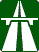 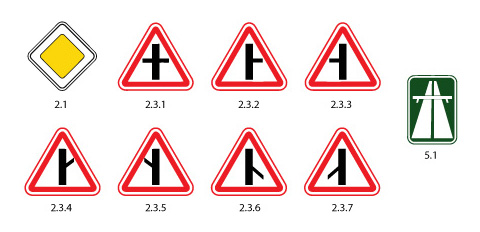 "Дневные ходовые огни" - внешние световые приборы, предназначенные для улучшения видимости движущегося транспортного средства спереди в светлое время суток. 
"Дорога" - обустроенная или приспособленная и используемая для движения транспортных средств полоса земли либо поверхность искусственного сооружения. Дорога включает в себя одну или несколько проезжих частей, а также трамвайные пути, тротуары, обочины и разделительные полосы при их наличии.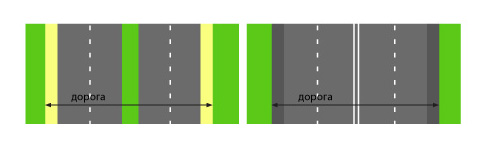 "Населенный пункт" - застроенная территория, въезды на которую и выезды с которой обозначены знаками 5.23.1 - 5.26.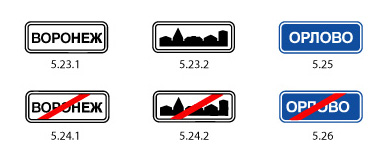 "Недостаточная видимость" - видимость дороги менее 300 м в условиях тумана, дождя, снегопада и тому подобного, а также в сумерки.
"Обгон" - опережение одного или нескольких транспортных средств, связанное с выездом на полосу (сторону проезжей части), предназначенную для встречного движения, и последующим возвращением на ранее занимаемую полосу (сторону проезжей части). 
"Обочина" - элемент дороги, примыкающий непосредственно к проезжей части на одном уровне с ней, отличающийся типом покрытия или выделенный с помощью разметки 1.2.1 либо 1.2.2, используемый для движения, остановки и стоянки в соответствии с Правилами.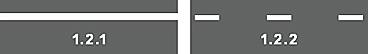 
"Ограниченная видимость" - видимость водителем дороги в направлении движения, ограниченная рельефом местности, геометрическими параметрами дороги, растительностью, строениями, сооружениями или иными объектами, в том числе транспортными средствами. 
"Опережение" - движение транспортного средства со скоростью, большей скорости попутного транспортного средства. 
"Остановка" - преднамеренное прекращение движения транспортного средства на время до 5 минут, а также на большее, если это необходимо для посадки или высадки пассажиров либо загрузки или разгрузки транспортного средства.
"Перекресток" - место пересечения, примыкания или разветвления дорог на одном уровне, ограниченное воображаемыми линиями, соединяющими соответственно противоположные, наиболее удаленные от центра перекрестка начала закруглений проезжих частей. Не считаются перекрестками выезды с прилегающих территорий.
"Перестроение" - выезд из занимаемой полосы или занимаемого ряда с сохранением первоначального направления движения.
"Пешеход" - лицо, находящееся вне транспортного средства на дороге и не производящее на ней работу. К пешеходам приравниваются лица, передвигающиеся в инвалидных колясках без двигателя, ведущие велосипед, мопед, мотоцикл, везущие санки, тележку, детскую или инвалидную коляску.
"Пешеходный переход" - участок проезжей части, обозначенный знаками 5.19.1, 5.19.2 и (или) разметкой 1.14.1 и 1.14.2 и выделенный для движения пешеходов через дорогу. При отсутствии разметки ширина пешеходного перехода определяется расстоянием между знаками 5.19.1 и 5.19.2.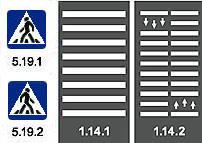 
"Полоса движения" - любая из продольных полос проезжей части, обозначенная или не обозначенная разметкой и имеющая ширину, достаточную для движения автомобилей в один ряд.
"Преимущество (приоритет)" - право на первоочередное движение в намеченном направлении по отношению к другим участникам движения.
"Препятствие" - неподвижный объект на полосе движения (неисправное или поврежденное транспортное средство, дефект проезжей части, посторонние предметы и т.п.), не позволяющий продолжить движение по этой полосе. Не является препятствием затор или транспортное средство, остановившееся на этой полосе движения в соответствии с требованиями Правил. 
"Прилегающая территория" - территория, непосредственно прилегающая к дороге и не предназначенная для сквозного движения транспортных средств (дворы, жилые массивы, автостоянки, АЗС, предприятия и тому подобное). Движение по прилегающей территории осуществляется в соответствии с настоящими Правилами.
"Прицеп" - транспортное средство, не оборудованное двигателем и предназначенное для движения в составе с механическим транспортным средством. Термин распространяется также на полуприцепы и прицепы-роспуски.
"Проезжая часть" - элемент дороги, предназначенный для движения безрельсовых транспортных средств.
"Разделительная полоса" - элемент дороги, выделенный конструктивно и (или) с помощью разметки 1.2.1, разделяющий смежные проезжие части и не предназначенный для движения и остановки транспортных средств.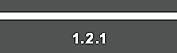 
"Разрешенная максимальная масса" - масса снаряженного транспортного средства с грузом, водителем и пассажирами, установленная предприятием-изготовителем в качестве максимально допустимой. За разрешенную максимальную массу состава транспортных средств, то есть сцепленных и движущихся как одно целое, принимается сумма разрешенных максимальных масс транспортных средств, входящих в состав.
"Регулировщик" - лицо, наделенное в установленном порядке полномочиями по регулированию дорожного движения с помощью сигналов, установленных Правилами, и непосредственно осуществляющее указанное регулирование. Регулировщик должен быть в форменной одежде и (или) иметь отличительный знак и экипировку. К регулировщикам относятся сотрудники полиции и военной автомобильной инспекции, а также работники дорожно-эксплуатационных служб, дежурные на железнодорожных переездах и паромных переправах при исполнении ими своих должностных обязанностей.
"Стоянка" - преднамеренное прекращение движения транспортного средства на время более 5 минут по причинам, не связанным с посадкой или высадкой пассажиров либо загрузкой или разгрузкой транспортного средства.
"Темное время суток" - промежуток времени от конца вечерних сумерек до начала утренних сумерек.
"Транспортное средство" - устройство, предназначенное для перевозки по дорогам людей, грузов или оборудования, установленного на нем.
"Тротуар" - элемент дороги, предназначенный для движения пешеходов и примыкающий к проезжей части или отделенный от нее газоном.
"Уступить дорогу (не создавать помех)" - требование, означающее, что участник дорожного движения не должен начинать, возобновлять или продолжать движение, осуществлять какой-либо маневр, если это может вынудить других участников движения, имеющих по отношению к нему преимущество, изменить направление движения или скорость.
"Участник дорожного движения" - лицо, принимающее непосредственное участие в процессе движения в качестве водителя, пешехода, пассажира транспортного средства(ТС). ПОРЯДОК ВЫПОЛНЕНИЯ РАБОТЫ И ФОРМА ОТЧЕТНОСТИ:1.Повторить  раздел 1 «Общие  положения».2.Решение  задач по изучаемой теме.  КОНТРОЛЬНЫЕ  ВОПРОСЫ:1. Что означает  термин  «Недостаточная  видимость»?2. Чем  отличаются  термины «Остановка», «Стоянка», «Вынужденная  остановка»?3. Какой знак  вводит  дополнительные  требования  при  движении  в  населённом  пункте?4. Какое  движение  установлено  в  Российской Федерации? 5. Кто  относится  к  регулировщикам?Лабораторно-практическая работа № 2.Тема: «Изучение обязанностей участников  дорожного  движения».ЦЕЛЬ РАБОТЫ:   углубить теоретические  знания по теме «Общие  обязанности  участников  дорожного  движения».Для выполнения работы необходимо:знать основы законодательства в сфере дорожного движения; уметь соблюдать Правила дорожного движения при  управлении  автомобилем в реальных  дорожных  условиях.Выполнение данной лабораторной работы способствует формированию профессиональных компетенций: ПК 1. Управлять автомобилями категорий «В» и «С».ПК 2. Выполнять работы по транспортировке грузов и перевозке пассажиров.ПК 3. Осуществлять техническое обслуживание транспортных средств в пути следования.ПК4. Устранять мелкие неисправности, возникающие во время эксплуатации транспортных средств.ПК.5 Работать с документацией установленной формы.ПК.6 Проводить первоочередные мероприятия на месте дорожно-транспортного происшествия.ОБОРУДОВАНИЕ: настенные тренажёры, настольные  тренажёры, тематические  карточки-задания, мультимедийный  проектор, СД – диск: Автошкола МААШ: подготовка  к  теоретическому  экзамену  в  ГИБДД.ВРЕМЯ ВЫПОЛНЕНИЯ: 90 минутКРАТКАЯ ТЕОРИЯ И МЕТОДИЧЕСКИЕ РЕКОМЕНДАЦИИ:Для  изучения  общих  обязанностей  участников  дорожного  движения используем  «Правила  дорожного  движения» (ПДД), разделы 2,4,5. "Участник дорожного движения" - лицо, принимающее непосредственное участие в процессе движения в качестве водителя, пешехода, пассажира транспортного средства. 1.3. Участники дорожного движения обязаны знать и соблюдать относящиеся к ним требования Правил, сигналов светофоров, знаков и разметки, а также выполнять распоряжения регулировщиков, действующих в пределах предоставленных им прав и регулирующих дорожное движение установленными сигналами.2.1. Водитель механического транспортного средства обязан: 2.1.1. Иметь при себе и по требованию сотрудников полиции передавать им для проверки:
- водительское удостоверение или временное разрешение на право управления транспортным средством соответствующей категории;
- регистрационные документы на данное транспортное средство, а при наличии прицепа - и на прицеп;
- в установленных случаях разрешение на осуществление деятельности по перевозке пассажиров и багажа легковым такси, путевой лист, лицензионную карточку и документы на перевозимый груз, а при перевозке крупногабаритных, тяжеловесных и опасных грузов - документы, предусмотренные правилами перевозки этих грузов;
- страховой полис обязательного страхования гражданской ответственности владельца транспортного средства в случаях, когда обязанность по страхованию своей гражданской ответственности установлена федеральным законом.
  В случаях, прямо предусмотренных действующим законодательством, иметь и передавать для проверки работникам Федеральной службы по надзору в сфере транспорта лицензионную карточку, путевой лист и товарно-транспортные документы. 2.1.2. При движении на транспортном средстве, оборудованном ремнями безопасности, быть пристегнутым и не перевозить пассажиров, не пристегнутых ремнями. При управлении мотоциклом быть в застегнутом мотошлеме и не перевозить пассажиров без застегнутого мотошлема2.3. Водитель транспортного средства обязан:2.3.1. Перед выездом проверить и в пути обеспечить исправное техническое состояние транспортного средства в соответствии с Основными положениями по допуску транспортных средств к эксплуатации и обязанностями должностных лиц по обеспечению безопасности дорожного движения.
  Запрещается движение при неисправности рабочей тормозной системы, рулевого управления, сцепного устройства (в составе автопоезда), не горящих (отсутствующих) фарах и задних габаритных огнях в темное время суток или в условиях недостаточной видимости, недействующем со стороны водителя стеклоочистителе во время дождя или снегопада.
2.3.3. Предоставлять транспортное средство:
- сотрудникам полиции, федеральных органов государственной охраны и органов федеральной службы безопасности в случаях, предусмотренных законодательством;
- медицинским и фармацевтическим работникам для перевозки граждан в ближайшее лечебно-профилактическое учреждение в случаях, угрожающих их жизни.2.5. При дорожно-транспортном происшествии водитель, причастный к нему, обязан:
- немедленно остановить (не трогать с места) транспортное средство, включить аварийную сигнализацию и выставить знак аварийной остановки в соответствии с требованиями пункта 7.2 Правил, не перемещать предметы, имеющие отношение к происшествию;
- принять меры для оказания первой помощи пострадавшим, вызвать "Скорую медицинскую помощь", а в экстренных случаях отправить пострадавших на попутном, а если это невозможно, доставить на своем транспортном средстве в ближайшее лечебное учреждение, сообщить свою фамилию, регистрационный знак транспортного средства (с предъявлением документа, удостоверяющего личность, или водительского удостоверения и регистрационного документа на транспортное средство) и возвратиться к месту происшествия;
- освободить проезжую часть, если движение других транспортных средств невозможно. При необходимости освобождения проезжей части или доставки пострадавших на своем транспортном средстве в лечебное учреждение предварительно зафиксировать в присутствии свидетелей положение транспортного средства, следы и предметы, относящиеся к происшествию, и принять все возможные меры к их сохранению и организации объезда места происшествия;
- сообщить о случившемся в полицию, записать фамилии и адреса очевидцев и ожидать прибытия сотрудников полиции.2.7. Водителю запрещается:
- управлять транспортным средством в состоянии опьянения (алкогольного, наркотического или иного), под воздействием лекарственных препаратов, ухудшающих реакцию и внимание, в болезненном или утомленном состоянии, ставящем под угрозу безопасность движения;
- передавать управление транспортным средством лицам, находящимся в состоянии опьянения, под воздействием лекарственных препаратов, в болезненном или утомленном состоянии, а также лицам, не имеющим при себе водительского удостоверения на право управления транспортным средством данной категории или в случае его изъятия в установленном порядке - временного разрешения, кроме случаев обучения вождению в соответствии с разделом 21 Правил;
- пересекать организованные (в том числе и пешие) колонны и занимать место в них;
- употреблять алкогольные напитки, наркотические, психотропные или иные одурманивающие вещества после дорожно-транспортного происшествия, к которому он причастен, либо после того, как транспортное средство было остановлено по требованию сотрудника полиции, до проведения освидетельствования с целью установления состояния опьянения или до принятия решения об освобождении от проведения такого освидетельствования;
- управлять транспортным средством с нарушением режима труда и отдыха, установленного уполномоченным федеральным органом исполнительной власти, а при осуществлении международных автомобильных перевозок — международными договорами Российской Федерации;
- пользоваться во время движения телефоном, не оборудованным техническим устройством, позволяющим вести переговоры без использования рук.4.1. Пешеходы должны двигаться по тротуарам, пешеходным дорожкам, велопешеходным дорожкам, а при их отсутствии — по обочинам. Пешеходы, перевозящие или переносящие громоздкие предметы, а также лица, передвигающиеся в инвалидных колясках без двигателя, могут двигаться по краю проезжей части, если их движение по тротуарам или обочинам создает помехи для других пешеходов.При отсутствии тротуаров, пешеходных дорожек, велопешеходных дорожек или обочин, а также в случае невозможности двигаться по ним пешеходы могут двигаться по велосипедной дорожке или идти в один ряд по краю проезжей части (на дорогах с разделительной полосой — по внешнему краю проезжей части).При движении по краю проезжей части пешеходы должны идти навстречу движению транспортных средств. Лица, передвигающиеся в инвалидных колясках без двигателя, ведущие мотоцикл, мопед, велосипед, в этих случаях должны следовать по ходу движения транспортных средств.При переходе дороги и движении по обочинам или краю проезжей части в темное время суток или в условиях недостаточной видимости пешеходам рекомендуется, а вне населенных пунктов пешеходы обязаны иметь при себе предметы со световозвращающими элементами и обеспечивать видимость этих предметов водителями транспортных средств.4.2. Движение организованных пеших колонн по проезжей части разрешается только по направлению движения транспортных средств по правой стороне не более чем по четыре человека в ряд. Спереди и сзади колонны с левой стороны должны находиться сопровождающие с красными флажками, а в темное время суток и в условиях недостаточной видимости – с включенными фонарями: спереди – белого цвета, сзади – красного.Группы детей разрешается водить только по тротуарам и пешеходным дорожкам, а при их отсутствии – и по обочинам, но лишь в светлое время суток и только в сопровождении взрослых.4.3. Пешеходы должны переходить дорогу по пешеходным переходам, в том числе по подземным и надземным, а при их отсутствии — на перекрестках по линии тротуаров или обочин.На регулируемом перекрестке допускается переходить проезжую часть между противоположными углами перекрестка (по диагонали) только при наличии разметки 1.14.1 или 1.14.2, обозначающей такой пешеходный переход.При отсутствии в зоне видимости перехода или перекрестка разрешается переходить дорогу под прямым углом к краю проезжей части на участках без разделительной полосы и ограждений там, где она хорошо просматривается в обе стороны.4.4. В местах, где движение регулируется, пешеходы должны руководствоваться сигналами регулировщика или пешеходного светофора, а при его отсутствии – транспортного светофора.4.5. На нерегулируемых пешеходных переходах пешеходы могут выходить на проезжую часть (трамвайные пути) после того, как оценят расстояние до приближающихся транспортных средств, их скорость и убедятся, что переход будет для них безопасен. При переходе дороги вне пешеходного перехода пешеходы, кроме того, не должны создавать помех для движения транспортных средств и выходить из-за стоящего транспортного средства или иного препятствия, ограничивающего обзорность, не убедившись в отсутствии приближающихся транспортных средств.4.6. Выйдя на проезжую часть (трамвайные пути), пешеходы не должны задерживаться или останавливаться, если это не связано с обеспечением безопасности движения. Пешеходы, не успевшие закончить переход, должны остановиться на островке безопасности или на линии, разделяющей транспортные потоки противоположных направлений. Продолжать переход можно лишь убедившись в безопасности дальнейшего движения и с учетом сигнала светофора (регулировщика).4.7. При приближении транспортных средств с включенным проблесковым маячком синего цвета (синего и красного цветов) и специальным звуковым сигналом пешеходы обязаны воздержаться от перехода дороги, а пешеходы, находящиеся на проезжей части (трамвайных путях), должны незамедлительно освободить проезжую часть (трамвайные пути).4.8. Ожидать маршрутное транспортное средство и такси разрешается только на приподнятых над проезжей частью посадочных площадках, а при их отсутствии – на тротуаре или обочине. В местах остановок маршрутных транспортных средств, не оборудованных приподнятыми посадочными площадками, разрешается выходить на проезжую часть для посадки в транспортное средство лишь после его остановки. После высадки необходимо, не задерживаясь, освободить проезжую часть.При движении через проезжую часть к месту остановки маршрутного транспортного средства или от него пешеходы должны руководствоваться требованиями пунктов 4.4—4.7 Правил.5.1. Пассажиры обязаны:при поездке на транспортном средстве, оборудованном ремнями безопасности, быть пристегнутыми ими, а при поездке на мотоцикле – быть в застегнутом мотошлеме;посадку и высадку производить со стороны тротуара или обочины и только после полной остановки транспортного средства.Если посадка и высадка невозможна со стороны тротуара или обочины, она может осуществляться со стороны проезжей части при условии, что это будет безопасно и не создаст помех другим участникам движения.5.2. Пассажирам запрещается:отвлекать водителя от управления транспортным средством во время его движения;при поездке на грузовом автомобиле с бортовой платформой стоять, сидеть на бортах или на грузе выше бортов;открывать двери транспортного средства во время его движения.
ПОРЯДОК ВЫПОЛНЕНИЯ РАБОТЫ И ФОРМА ОТЧЕТНОСТИ:1.Повторить  разделы 2,4,5 ПДД РФ.2.Решение  задач по изучаемой теме.  КОНТРОЛЬНЫЕ  ВОПРОСЫ:1. Какие   документы  водитель  обязан  иметь  при  себе  и  предъявлять  для  проверки  сотрудникам  полиции?2. Обязанности  водителя  при  движении  на  транспортном  средстве.3. При  каких  неисправностях  водителю  запрещено  дальнейшее  движение?4. Кому  и  в каких  случаях  водитель  обязан  предоставлять  транспортное  средство?5. Действия  водителя  при   дорожно – транспортном  происшествии.6. Запрещения  для  водителя.7. В  каком  случае  пешеходы  могут  пересекать  проезжую  часть дороги?8.  Что  запрещено  пассажирам  во  время  движения?Лабораторно-практическаяработа № 3.Тема: «Изучение назначения, названия и мест установки предупреждающих   знаков»ЦЕЛЬ РАБОТЫ:   углубить теоретические  знания по теме «Предупреждающие знаки».Для выполнения работы необходимо: знать основы законодательства в сфере дорожного движения; уметь соблюдать Правила дорожного движения при  управлении  автомобилем в реальных  дорожных  условиях.Выполнение данной лабораторной работы способствует формированию профессиональных компетенций: ПК 1. Управлять автомобилями категорий «В» и «С».ПК 2. Выполнять работы по транспортировке грузов и перевозке пассажиров.ПК 3. Осуществлять техническое обслуживание транспортных средств в пути следования.ПК4. Устранять мелкие неисправности, возникающие во время эксплуатации транспортных средств.ПК.5 Работать с документацией установленной формы.ПК.6 Проводить первоочередные мероприятия на месте дорожно-транспортного происшествия.ОБОРУДОВАНИЕ: настенные тренажёры, настольные  тренажёры, тематические  карточки-задания, мультимедийный  проектор, СД – диск: Автошкола МААШ: подготовка  к  теоретическому  экзамену  в  ГИБДД.ВРЕМЯ ВЫПОЛНЕНИЯ: 90 минутКРАТКАЯ ТЕОРИЯ И МЕТОДИЧЕСКИЕ РЕКОМЕНДАЦИИ:Для  изучения назначения, названия и мест установки предупреждающих знаков используем  ПДД  РФ ( Приложение 1)1. Предупреждающие знаки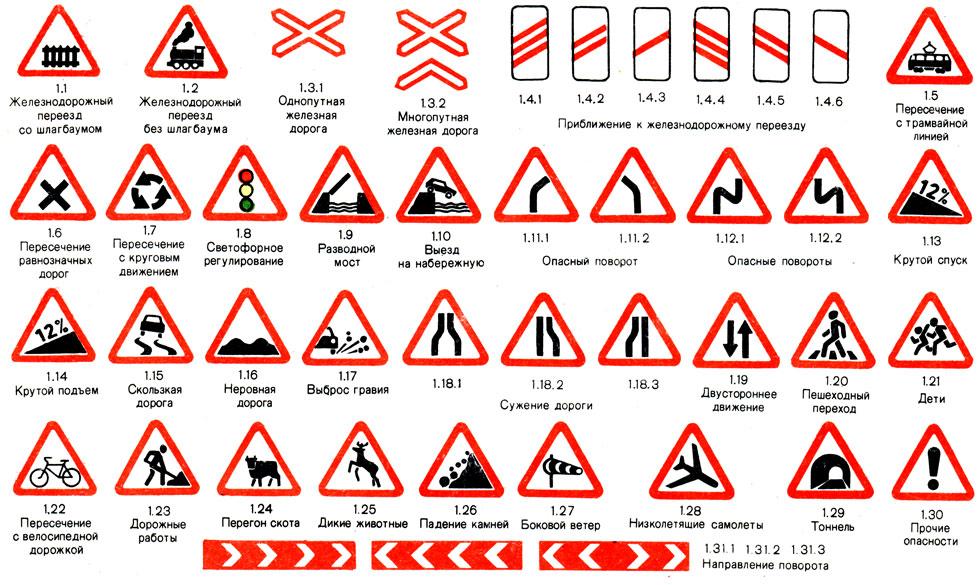 ПОРЯДОК ВЫПОЛНЕНИЯ РАБОТЫ И ФОРМА ОТЧЕТНОСТИ:1.Повторить текст на стр.32 – 33, ПДД РФ.2.Решение  задач по изучаемой теме.  КОНТРОЛЬНЫЕ  ВОПРОСЫ:1. Назначение  предупреждающих  знаков.2. На  каком  расстоянии до  опасного  участка  устанавливаются  предупреждающие  знаки  вне  населённого  пункта?3. На  каком  расстоянии до  опасного  участка  устанавливаются предупреждающие  знаки  в  населённом  пункте?4. Могут ли предупреждающие  знаки  устанавливать на  ином расстоянии? Если «да» , то на  чём указывается  иное  расстояние?5. Какие  знаки  вне  населённого  пункта обязательно  повторяются? На каком расстоянии устанавливается второй  знак?Лабораторно-практическая работа № 4.Тема:  «Изучение назначения, названия и мест установки знаков приоритета»ЦЕЛЬ РАБОТЫ:   углубить теоретические  знания по теме «Знаки приоритета»Для выполнения работы необходимо: знать основы законодательства в сфере дорожного движения; уметь соблюдать Правила дорожного движения при  управлении  автомобилем в реальных  дорожных  условиях.Выполнение данной лабораторной работы способствует формированию профессиональных компетенций: ПК 1. Управлять автомобилями категорий «В» и «С».ПК 2. Выполнять работы по транспортировке грузов и перевозке пассажиров.ПК 3. Осуществлять техническое обслуживание транспортных средств в пути следования.ПК4. Устранять мелкие неисправности, возникающие во время эксплуатации транспортных средств.ПК.5 Работать с документацией установленной формы.ПК.6 Проводить первоочередные мероприятия на месте дорожно-транспортного происшествия.ОБОРУДОВАНИЕ: настенные тренажёры, настольные  тренажёры, тематические  карточки-задания, мультимедийный  проектор, СД – диск: Автошкола МААШ: подготовка  к  теоретическому  экзамену  в  ГИБДД.ВРЕМЯ ВЫПОЛНЕНИЯ: 90 минутКРАТКАЯ ТЕОРИЯ И МЕТОДИЧЕСКИЕ РЕКОМЕНДАЦИИ:Для  изучения назначения, названия и мест установки знаков приоритета используем  ПДД  РФ ( Приложение 1) стр.34.2. Знаки  приоритета  Знаки приоритета устанавливают очередность проезда перекрестков, пересечений проезжих частей или узких участков дороги.Знаки приоритета устанавливают очередность проезда перекрестков, пересечений проезжих частей или узких участков дороги2.1 Главная дорога
Дорога, на которой предоставлено право преимущественного проезда нерегулируемых перекрестков.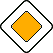 
2.4 "Уступите дорогу"
Водитель должен уступить дорогу транспортным средствам, движущимся по пересекаемой дороге, а при наличии таблички 8.13 - по главной.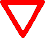 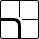 8.1.2 - Указывает расстояние от знака 2.4 до перекрестка в случае, если непосредственно перед перекрестком установлен знак 2.5.
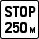 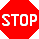 
2.7 "Преимущество перед встречным движением"
Узкий участок дороги, при движении по которому водитель пользуется преимуществом по отношению к встречным транспортным средствам  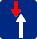 ПОРЯДОК ВЫПОЛНЕНИЯ РАБОТЫ И ФОРМА ОТЧЕТНОСТИ:1.Повторить текст на стр.34, ПДД РФ.2.Решение  задач по изучаемой теме.  КОНТРОЛЬНЫЕ  ВОПРОСЫ:1. Для  чего  служат  знаки  приоритета?2. В каких  местах  устанавливаются  знаки  приоритета?3. Какой  знак приоритета  требует  обязательной  остановки  транспортного  средства?4. Какой  знак  приоритета предоставляет  преимущественное  право  проезда  узких  участков  дорог? 5.В чём  заключается  разница  установки  знаков 2.4 «Уступите  дорогу» и 2.5 «Движение  без остановки  запрещено»?Лабораторно-практическая работа № 5. Тема: «Изучение назначения, названия и мест установки предписывающих       знаков»ЦЕЛЬ РАБОТЫ:   углубить теоретические  знания по теме «Предписывающие знаки».Для выполнения работы необходимо: знать основы законодательства в сфере дорожного движения; уметь соблюдать Правила дорожного движения при  управлении  автомобилем в реальных  дорожных  условиях.Выполнение данной лабораторной работы способствует формированию профессиональных компетенций: ПК 1. Управлять автомобилями категорий «В» и «С».ПК 2. Выполнять работы по транспортировке грузов и перевозке пассажиров.ПК 3. Осуществлять техническое обслуживание транспортных средств в пути следования.ПК4. Устранять мелкие неисправности, возникающие во время эксплуатации транспортных средств.ПК.5 Работать с документацией установленной формы.ПК.6 Проводить первоочередные мероприятия на месте дорожно-транспортного происшествия.ОБОРУДОВАНИЕ: настенные тренажёры, настольные  тренажёры, тематические  карточки-задания, мультимедийный  проектор, СД – диск: Автошкола МААШ: подготовка  к  теоретическому  экзамену  в  ГИБДД.ВРЕМЯ ВЫПОЛНЕНИЯ: 90 минутКРАТКАЯ ТЕОРИЯ И МЕТОДИЧЕСКИЕ РЕКОМЕНДАЦИИ:Для  изучения назначения, названия и мест установки предписывающих знаков используем  ПДД  РФ ( Приложение 1) стр.36.                                     4.  Предписывающие знаки 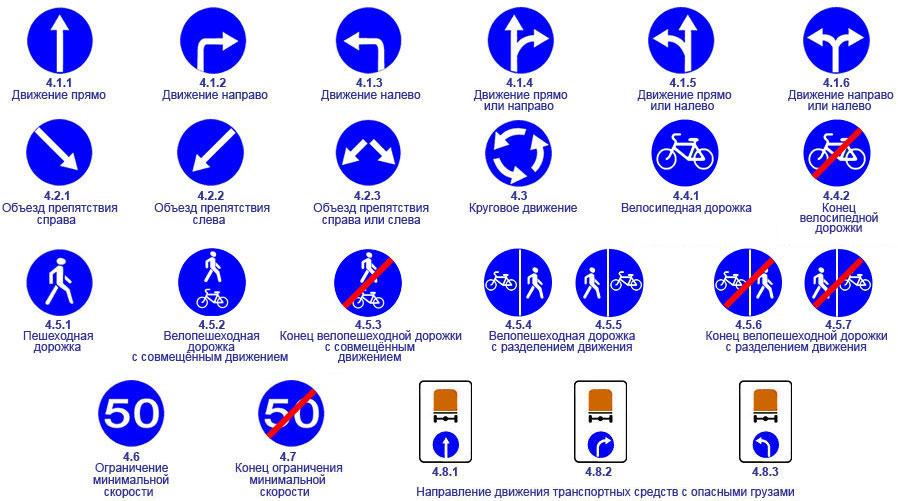 4. Предписывающие знаки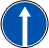 4.1.1 «Движение прямо»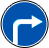 4.1.2 «Движение направо»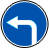 4.1.3 «Движение налево»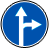 4.1.4 «Движение прямо или направо»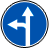 4.1.5 «Движение прямо или налево»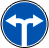 4.1.6 «Движение направо или налево»Разрешается движение только в направлениях, указанных на знаках стрелками.Знаки, разрешающие поворот налево, разрешают и разворот (могут быть применены знаки 4.1.1—4.1.6 с конфигурацией стрелок, соответствующей требуемым направлениям движения на конкретном пересечении).Действие знаков 4.1.1—4.1.6 не распространяется на маршрутные транспортные средства.Действие знаков 4.1.1—4.1.6 распространяется на пересечение проезжих частей, перед которым установлен знак.Действие знака 4.1.1, установленного в начале участка дороги, распространяется до ближайшего перекрестка. Знак не запрещает поворот направо во дворы и на другие прилегающие к дороге территории.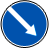 4.2.1 «Объезд препятствия справа»Объезд разрешается только справа.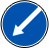 4.2.2 «Объезд препятствия слева»Объезд разрешается только слева.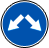 4.2.3 «Объезд препятствия справа или слева»Объезд разрешается с любой стороны.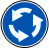 4.3 «Круговое движение»Разрешается движение в указанном стрелками направлении.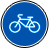 4.4.1 «Велосипедная дорожка»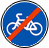 4.4.2 «Конец велосипедной дорожки»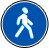 4.5.1 «Пешеходная дорожка»Разрешается движение пешеходам и велосипедистам в случаях, указанных в пунктах 24.2 – 24.4 настоящих Правил.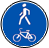 4.5.2 «Пешеходная и велосипедная дорожка с совмещенным движением (велопешеходная дорожка с совмещенным движением)»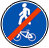 4.5.3 «Конец пешеходной и велосипедной дорожки с совмещенным движением (конец велопешеходной дорожки с совмещенным движением)»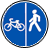 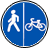 4.5.4.-4.5.5 «Пешеходная и велосипедная дорожка с разделением движения» Велопешеходная дорожка с разделением на велосипедную и пешеходную стороны дорожки, выделенные конструктивно и (или) обозначенные горизонтальной разметкой 1.2, 1.23.2 и 1.23.3 или иным способом.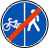 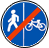 4.5.6.-4.5.7 «Конец пешеходной и велосипедной дорожки с разделением движения (конец велопешеходной дорожки с разделением движения)»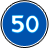 4.6 «Ограничение минимальной скорости»Разрешается движение только с указанной или большей скоростью (км/ч).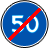 4.7 «Конец зоны ограничения минимальной скорости»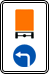 4.8.1 «Направление движения транспортных средств с опасными грузами»Движение транспортных средств, оборудованных опознавательными знаками (информационными табличками) «Опасный груз», разрешается только налево.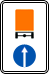 4.8.2 «Направление движения транспортных средств с опасными грузами»Движение транспортных средств, оборудованных опознавательными знаками (информационными табличками) «Опасный груз», разрешается только прямо.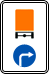 4.8.3 «Направление движения транспортных средств с опасными грузами»Движение транспортных средств, оборудованных опознавательными знаками (информационными табличками) «Опасный груз», разрешается только направо.ПОРЯДОК ВЫПОЛНЕНИЯ РАБОТЫ И ФОРМА ОТЧЕТНОСТИ:1.Повторить текст на стр. 36, ПДД РФ. 2. Решение  задач по изучаемой теме.КОНТРОЛЬНЫЕ  ВОПРОСЫ:1. Каковы  внешние  отличительные  признаки  предписывающих  знаков?2.На  какие  транспортные  средства  не распространяют действие знаки 4.1.1 - 4.1.6?3. Какие предписывающие знаки разрешают  разворот  транспортного  средства?4. Назовите  знаки, действие  которых  распространяется  только  на пересечение проезжих частей, перед которым они установлены. 
 5. Какова зона  действия знака 4.1.1, установленного в начале участка дороги?6.Какой манёвр  не запрещает  знак 4.1.1, установленный в начале участка дороги?7. О чём информирует дополнительная  табличка 8.4.1 ,установленная  под  знаком  4.1.2 ?                         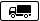 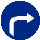 Лабораторно-практическаяработа № 6.Тема:  «Изучение назначения, названия и мест установки запрещающих знаков»ЦЕЛЬ РАБОТЫ:   углубить теоретические  знания по теме «Запрещающие знаки».Для выполнения работы необходимо: знать основы законодательства в сфере дорожного движения; уметь соблюдать Правила дорожного движения при  управлении  автомобилем в реальных  дорожных  условиях.Выполнение данной лабораторной работы способствует формированию профессиональных компетенций: ПК 1. Управлять автомобилями категорий «В» и «С».ПК 2. Выполнять работы по транспортировке грузов и перевозке пассажиров.ПК 3. Осуществлять техническое обслуживание транспортных средств в пути следования.ПК4. Устранять мелкие неисправности, возникающие во время эксплуатации транспортных средств.ПК.5 Работать с документацией установленной формы.ПК.6 Проводить первоочередные мероприятия на месте дорожно-транспортного происшествия.ОБОРУДОВАНИЕ: настенные тренажёры, настольные  тренажёры, тематические  карточки-задания, мультимедийный  проектор, СД – диск: Автошкола МААШ: подготовка  к  теоретическому  экзамену  в  ГИБДД.ВРЕМЯ ВЫПОЛНЕНИЯ: 90 минутКРАТКАЯ ТЕОРИЯ И МЕТОДИЧЕСКИЕ РЕКОМЕНДАЦИИ:Для  изучения назначения, названия и мест установки запрещающих знаков используем  ПДД  РФ ( Приложение 1) стр.33 – 36.3. Запрещающие знаки 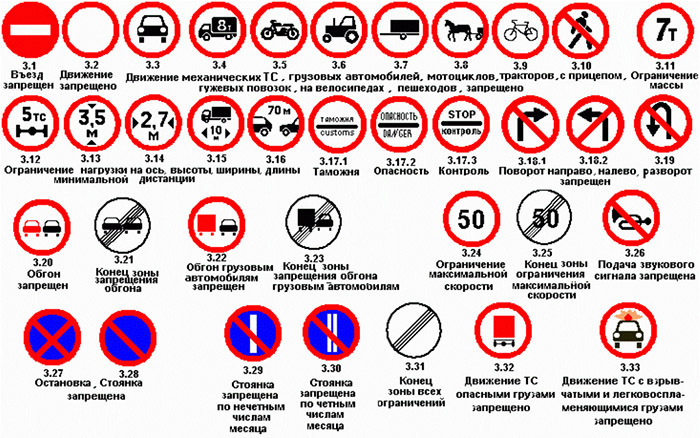 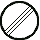                                                                                       3.31"Конец зоны всех ограничений"
Обозначение конца зоны действия одновременно нескольких знаков из следующих: 3.16,  3.20,  3.22,  3.24,  3.26-3.30. 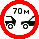 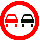 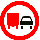 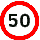 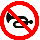 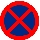 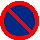 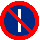 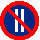 Действие  знаков не распространяется:  3.1-3.3, 3.18.1, 3.18.2, 3.19, 3.27 - 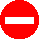 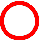 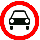 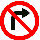 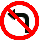 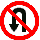 на маршрутные транспортные средства;3.2-3.8 -на транспортные средства организаций федеральной почтовой связи, имеющие на боковой поверхности белую диагональную полосу на синем фоне, и транспортные средства, которые обслуживают предприятия, находящиеся в обозначенной зоне, а также обслуживают граждан или принадлежат гражданам, проживающим или работающим в обозначенной зоне. В этих случаях транспортные средства должны въезжать в обозначенную зону и выезжать из нее на ближайшем к месту назначения перекрестке;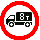 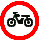 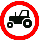 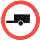 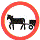 3.28-3.30 - на транспортные средства организаций федеральной почтовой связи, имеющие на боковой поверхности белую диагональную полосу на синем фоне, а также на такси с включенным таксометром;3.2, 3.3, 3.28-3.30 - на транспортные средства, управляемые инвалидами I и II групп или перевозящие таких инвалидов,на транспортные средства, перевозящие детей-инвалидов.Действие знаков 3.18.1, 3.18.2 распространяется на            пересечение проезжих частей,перед которым установлен знак.Зона действия знаков 3.16, 3.20, 3.22, 3.24,3.26--  3.30 распространяется от места установки знака до ближайшего перекрестка за ним, а в населенных пунктах при отсутствии перекрестка - до конца населенного пункта.Действие знаков не прерывается в местах выезда с прилегающих к дороге территорий и в местах пересечения (примыкания) с полевыми, лесными и другими второстепенными дорогами, перед которыми не установлены соответствующие знаки.Действие знака 3.24, установленного перед населенным пунктом, обозначенным знаком 5.23.1 или 5.23.2, распространяется до этого знака.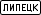 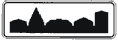 Зона действия знаков может быть уменьшена:- для знаков 3.16и 3.26 применением таблички 8.2.1;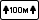 - для знаков 3.20, 3.22, 3.24 установкой в конце зоны их действия соответственно знаков 3.21, 3.23, 3.25 или применением таблички 8.2.1. Зона действия знака 3.24 может быть уменьшена установкой знака 3.24 с другим значением максимальной скорости движения;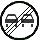 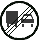 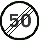 - для знаков 3.27-3.30 установкой в конце зоны их действия повторных знаков 3.27-3.30с табличкой 8.2.3 или применением таблички 8.2.2. Знак 3.27 может быть применен совместно с разметкой 1.4,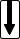 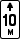  а знак 3.28 - с разметкой 1.10, при этом зона действия знаков определяется протяженностью линии разметки.Действие знаков 3.10, 3.27-3.30распространяется только на ту сторону дороги, на которой они установлены.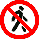 ПОРЯДОК ВЫПОЛНЕНИЯ РАБОТЫ И ФОРМА ОТЧЕТНОСТИ:1.Повторить текстна стр.33 – 36, ПДД РФ.2. Решение задач по изучаемой теме.  КОНТРОЛЬНЫЕ  ВОПРОСЫ:1. Каковы  внешние  отличительные  признаки  запрещающих  знаков?2. Каким  видам  транспортных  средств  разрешено  движение  за  знаки 3.1, 3.2, 3.3, 3.18.1,3.18.2, 3.19 и остановка в  зоне  действия  знака 3.27?3. Как  определить  нагрузку  на  ось  транспортного  средства?4. Назовите  знаки,действие  которых  распространяется  только  на  ту         сторону  дороги, на  которой  они  установлены.5. Зонадействия  каких  знаков  может  быть  ограничена  знаком  3.31 «Конец   зоны  всех  ограничений»?6.  Какие  транспортные  средства  можно  обогнать  в  зоне  действия  знака 3.20 «Обгон  запрещён»?7. Зона  действия  каких  знаков  распространяется до  ближайшего       перекрёстка за  ним?8. Чем  может  быть  уменьшена  зона  действия  знаков  3.16, 3.20, 3.22, 3.24, 3.26 ?Лабораторно-практическая работа №7.Тема: «Изучение назначения, названия и мест установки знаков особых предписаний»ЦЕЛЬ РАБОТЫ:   углубить теоретические  знания по теме «Знаки особых предписаний».Для выполнения работы необходимо: знать основы законодательства в сфере дорожного движения; уметь соблюдать Правила дорожного движения при  управлении  автомобилем в реальных  дорожных  условиях.Выполнение данной лабораторной работы способствует формированию профессиональных компетенций: ПК 1. Управлять автомобилями категорий «В» и «С».ПК 2. Выполнять работы по транспортировке грузов и перевозке пассажиров.ПК 3. Осуществлять техническое обслуживание транспортных средств в пути следования.ПК4. Устранять мелкие неисправности, возникающие во время эксплуатации транспортных средств.ПК.5 Работать с документацией установленной формы.ПК.6 Проводить первоочередные мероприятия на месте дорожно-транспортного происшествия.ОБОРУДОВАНИЕ: настенные тренажёры, настольные  тренажёры, тематические  карточки-задания, мультимедийный  проектор, СД – диск: Автошкола МААШ: подготовка  к  теоретическому  экзамену  в  ГИБДД.ВРЕМЯ ВЫПОЛНЕНИЯ: 90 минутКРАТКАЯ ТЕОРИЯ И МЕТОДИЧЕСКИЕ РЕКОМЕНДАЦИИ:Для  изучения назначения, названия и мест установки знаков особых предписаний  используем  ПДД  РФ ( Приложение 1) стр.36.-375. Знаки особых предписаний Лабораторно-практическая работа №8.Тема: «Изучение назначения, названия и мест установки информационных знаков, знаков сервиса»ЦЕЛЬ РАБОТЫ:   углубить теоретические  знания по теме «Информационные знаки, знаки сервиса».Для выполнения работы необходимо: знать основы законодательства в сфере дорожного движения; уметь соблюдать Правила дорожного движения при  управлении  автомобилем в реальных  дорожных  условиях.Выполнение данной практической работы способствует формированию профессиональных компетенций:ОБОРУДОВАНИЕ: настенные тренажёры, настольные  тренажёры, тематические  карточки-задания, мультимедийный  проектор, СД – диск: Автошкола МААШ: подготовка  к  теоретическому  экзамену  в  ГИБДД.ВРЕМЯ ВЫПОЛНЕНИЯ: 90 минутКРАТКАЯ ТЕОРИЯ И МЕТОДИЧЕСКИЕ РЕКОМЕНДАЦИИ:Для  изучения назначения, названия и мест установки информационных знаков используем  ПДД  РФ ( Приложение 1) стр.37-39.6. Информационные знаки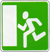 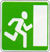 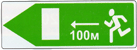 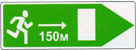 6.20.1   6.20.2 6.21.1	6.21.2Лабораторно-практическая работа №9.Тема: «Изучение назначения, названия и мест установки знаков дополнительной информации (табличек)».ЦЕЛЬ РАБОТЫ:   углубить теоретические  знания по теме «Знаки  дополнительной информации (таблички)».Для выполнения работы необходимо: знать основы законодательства в сфере дорожного движения; уметь соблюдать Правила дорожного движения при  управлении  автомобилем в реальных  дорожных  условиях.Выполнение данной практической работы способствует формированию профессиональных компетенций:ОБОРУДОВАНИЕ: настенные тренажёры, настольные  тренажёры, тематические  карточки-задания, мультимедийный  проектор, СД – диск: Автошкола МААШ: подготовка  к  теоретическому  экзамену  в  ГИБДД.ВРЕМЯ ВЫПОЛНЕНИЯ: 90 минутКРАТКАЯ ТЕОРИЯ И МЕТОДИЧЕСКИЕ РЕКОМЕНДАЦИИ:Для  изучения назначения, названия и мест установки знаков дополнительной информации (табличек)используем  ПДД  РФ ( Приложение 1) стр.42 - 44.Знаки дополнительной информации (таблички)Знаки дополнительной информации (таблички) уточняют или ограничивают действие знаков, с которыми они применены, либо содержат иную информацию для участников дорожного движения.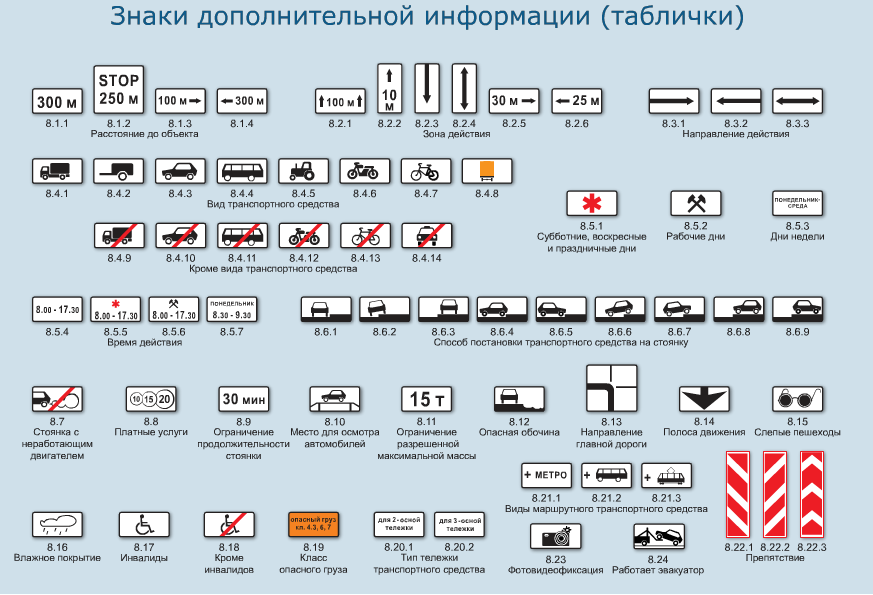 "Расстояние до объекта""Зона действия""Направления действия""Вид транспортного средства""Способ постановки транспортного средства на стоянку"
8.6.1 - указывает, что все транспортные средства должны быть поставлены на стоянку на проезжей части вдоль тротуара
8.6.2-8.6.9 - указывают способ постановки легковых автомобилей и мотоциклов на околотротуарной стоянке."Стоянка с неработающим двигателем""Платные услуги"

ПОРЯДОК ВЫПОЛНЕНИЯ РАБОТЫ И ФОРМА ОТЧЕТНОСТИ:1.Повторить текст  на стр.42 - 44.2. Решение  задач по изучаемой теме.                      КОНТРОЛЬНЫЕ  ВОПРОСЫ:1.Каково назначение знаков дополнительной информации(табличек)?2.Применяются ли таблички самостоятельно?3.Что означают таблички со знаками   ???     ?   ?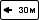 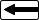 4.На какие транспортные средства распространяют действие таблички             8.4.1  и 8.4.3?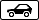 5.На какие транспортные средства распространяет действие табличка   8.6.1?Каким способом необходимо поставить ТС  на стоянку?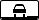 6. Что указывают таблички 8.6.2-8.6.9установленные со знаком 6.4?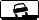 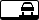 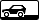 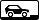 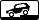 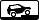 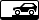 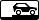 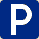 Лабораторно-практическаяработа № 10.Тема:  «Изучение назначения и применения линий горизонтальной разметки»ЦЕЛЬ РАБОТЫ:   углубить теоретические  знания по теме «Горизонтальная разметка».Для выполнения работы необходимо: знать основы законодательства в сфере дорожного движения; уметь соблюдать Правила дорожного движения при  управлении  автомобилем в реальных  дорожных  условиях.Выполнение данной практической работы способствует формированию профессиональных компетенций:ОБОРУДОВАНИЕ: настенные тренажёры, настольные  тренажёры, тематические  карточки-задания, мультимедийный  проектор, СД – диск: Автошкола МААШ: подготовка  к  теоретическому  экзамену  в  ГИБДД.ВРЕМЯ ВЫПОЛНЕНИЯ: 90 минутКРАТКАЯ ТЕОРИЯ И МЕТОДИЧЕСКИЕ РЕКОМЕНДАЦИИ:Для  изучения назначения и применения линий горизонтальной разметки используем  ПДД  РФ ( Приложение 1) стр.45-47.Горизонтальная разметкаГоризонтальная разметка (линии, стрелы, надписи и другие обозначения на проезжей части) устанавливает определенные режимы и порядок движения либо содержит иную информацию для участников дорожного движения. 
Горизонтальная разметка может быть постоянной или временной. Постоянная разметка имеет белый цвет, кроме линий 1.4 1.10 и 1.17 желтого цвета, временная - оранжевый цвет. 
1.1 - разделяет транспортные потоки противоположных направлений и обозначает границы полос движения в опасных местах на дорогах; обозначает границы проезжей части, на которые въезд запрещен; обозначает границы стояночных мест транспортных средств; 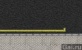 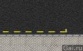 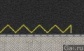 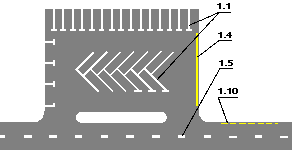 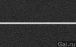 1.2.1  (сплошная линия) - обозначает край проезжей части;
1.2.2  (прерывистая линия, у которой длина штрихов в 2 раза короче промежутков между ними) - обозначает край проезжей части на двухполосных дорогах"; 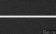 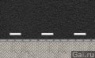 1.3 - разделяет транспортные потоки противоположных направлений на дорогах, имеющих четыре полосы движения и более; 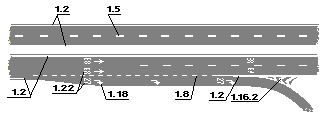 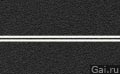 1.4 - обозначает места, где запрещена остановка. Применяется самостоятельно или в сочетании со знаком 3.27 и наносится у края проезжей части или по верху бордюра; 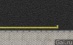 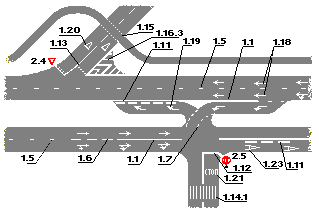 Лабораторно-практическая работа № 11.Тема: «Изучение назначения и применения линий вертикальной разметки»ЦЕЛЬ РАБОТЫ:   углубить теоретические  знания по теме «Вертикальная  разметка ».Для выполнения работы необходимо: знать основы законодательства в сфере дорожного движения; уметь соблюдать Правила дорожного движения при  управлении  автомобилем в реальных  дорожных  условиях.Выполнение данной лабораторной работы способствует формированию профессиональных компетенций: ПК 1. Управлять автомобилями категорий «В» и «С».ПК 2. Выполнять работы по транспортировке грузов и перевозке пассажиров.ПК 3. Осуществлять техническое обслуживание транспортных средств в пути следования.ПК4. Устранять мелкие неисправности, возникающие во время эксплуатации транспортных средств.ПК.5 Работать с документацией установленной формы.ПК.6 Проводить первоочередные мероприятия на месте дорожно-транспортного происшествия.ОБОРУДОВАНИЕ: настенные тренажёры, настольные  тренажёры, тематические  карточки-задания, мультимедийный  проектор, СД – диск: Автошкола МААШ: подготовка  к  теоретическому  экзамену  в  ГИБДД.ВРЕМЯ ВЫПОЛНЕНИЯ: 90 минутКРАТКАЯ ТЕОРИЯ И МЕТОДИЧЕСКИЕ РЕКОМЕНДАЦИИ:Для  изучения назначения и применения вертикальной разметки используем  ПДД  РФ ( Приложение 1) стр.47.Вертикальная разметкаПОРЯДОК ВЫПОЛНЕНИЯ РАБОТЫ И ФОРМА ОТЧЕТНОСТИ:1.Повторить текст  на стр. 47.2. Решение  задач по изучаемой теме.  (5-5; 10-5;21-5; 26-5; 29-5).                      КОНТРОЛЬНЫЕ  ВОПРОСЫ:Каково назначение вертикальной разметки?Что представляет собой вертикальная разметка?На  каких участках дорог применяют разметку 2.5 и 2.6?Чтообозначаютразметкой 2.2?Продолжитепредложение «Разметка 2.1.1-2.1.3 обозначает ………»Лабораторно-практическая работа № 12.Тема: «Изучение порядка движения ТС по сигналам светофора»ЦЕЛЬ РАБОТЫ:   углубить теоретические  знания по теме «Сигналы светофора»Для выполнения работы необходимо: знать основы законодательства в сфере дорожного движения; уметь соблюдать Правила дорожного движения при  управлении  автомобилем в реальных  дорожных  условиях.Выполнение данной лабораторной работы способствует формированию профессиональных компетенций: ПК 1. Управлять автомобилями категорий «В» и «С».ПК 2. Выполнять работы по транспортировке грузов и перевозке пассажиров.ПК 3. Осуществлять техническое обслуживание транспортных средств в пути следования.ПК4. Устранять мелкие неисправности, возникающие во время эксплуатации транспортных средств.ПК.5 Работать с документацией установленной формы.ПК.6 Проводить первоочередные мероприятия на месте дорожно-транспортного происшествия.ОБОРУДОВАНИЕ: настенные тренажёры, настольные  тренажёры, электорофицированный стенд «Светофоры», тематические  карточки-задания, мультимедийный  проектор, СД – диск: Автошкола МААШ: подготовка  к  теоретическому  экзамену  в  ГИБДД.ВРЕМЯ ВЫПОЛНЕНИЯ: 180  минутКРАТКАЯ ТЕОРИЯ И МЕТОДИЧЕСКИЕ РЕКОМЕНДАЦИИ:Для  изучения назначения сигналов светофора и  порядка движения ТС  используем  ПДД  РФ  стр.12-14.  Сигналы светофора.6.1. В светофорах применяются световые сигналы зеленого, желтого, красного и бело-лунного цвета.
  В зависимости от назначения сигналы светофора могут быть круглые, в виде стрелки (стрелок), силуэта пешехода или велосипеда и Х-образные.
  Светофоры с круглыми сигналами могут иметь одну или две дополнительные секции с сигналами в виде зеленой стрелки (стрелок), которые располагаются на уровне зеленого круглого сигнала.6.2. Круглые сигналы светофора имеют следующие значения:
- ЗЕЛЕНЫЙ СИГНАЛ разрешает движение;
- ЗЕЛЕНЫЙ МИГАЮЩИЙ СИГНАЛ разрешает движение и информирует, что время его действия истекает и вскоре будет включен запрещающий сигнал (для информирования водителей о времени в секундах, остающемся до конца горения зеленого сигнала, могут применяться цифровые табло);
- ЖЕЛТЫЙ СИГНАЛ запрещает движение, кроме случаев, предусмотренных пунктом 6.14 Правил, и предупреждает о предстоящей смене сигналов;
- ЖЕЛТЫЙ МИГАЮЩИЙ СИГНАЛ разрешает движение и информирует о наличии нерегулируемого перекрестка или пешеходного перехода, предупреждает об опасности;
- КРАСНЫЙ СИГНАЛ, в том числе мигающий, запрещает движение.
- Сочетание красного и желтого сигналов запрещает движение и информирует о предстоящем включении зеленого сигнала.6.3. Сигналы светофора, выполненные в виде стрелок красного, желтого и зеленого цветов, имеют то же значение, что и круглые сигналы соответствующего цвета, но их действие распространяется только на направление (направления), указываемое стрелками. При этом стрелка, разрешающая поворот налево, разрешает и разворот, если это не запрещено соответствующим дорожным знаком.
  Такое же значение имеет зеленая стрелка в дополнительной секции. Выключенный сигнал дополнительной секции означает запрещение движения в направлении, регулируемом этой секцией.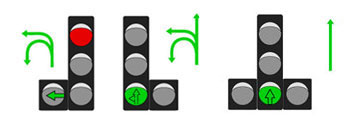 6.4. Если на основной зеленый сигнал светофора нанесена черная контурная стрелка (стрелки), то она информирует водителей о наличии дополнительной секции светофора и указывает иные разрешенные направления движения, чем сигнал дополнительной секции.6.5. Если сигнал светофора выполнен в виде силуэта пешехода (велосипеда), то его действие распространяется только на пешеходов (велосипедистов). При этом зеленый сигнал разрешает, а красный запрещает движение пешеходов (велосипедистов).
  Для регулирования движения велосипедистов может использоваться также светофор с круглыми сигналами уменьшенного размера, дополненный прямоугольной табличкой белого цвета размером 200х200 мм с изображением велосипеда черного цвета.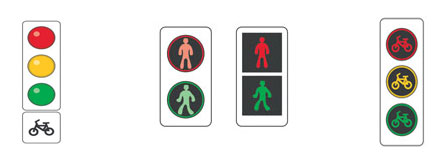 6.6. Для информирования слепых пешеходов о возможности пересечения проезжей части световые сигналы светофора могут быть дополнены звуковым сигналом.6.7. Для регулирования движения транспортных средств по полосам проезжей части, в частности по тем, направление движения по которым может изменяться на противоположное, применяются реверсивные светофоры с красным Х-образным сигналом и зеленым сигналом в виде стрелы, направленной вниз. Эти сигналы соответственно запрещают или разрешают движение по полосе, над которой они расположены.
  Основные сигналы реверсивного светофора могут быть дополнены желтым сигналом в виде стрелы, наклоненной по диагонали вниз направо или налево, включение которой информирует о предстоящей смене сигнала и необходимости перестроиться на полосу, на которую указывает стрела.
  При выключенных сигналах реверсивного светофора, который расположен над полосой, обозначенной с обеих сторон разметкой 1.9, въезд на эту полосу запрещен.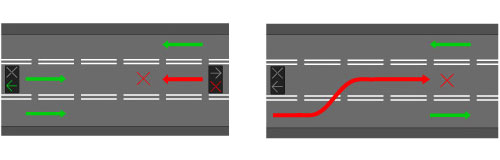 6.8. Для регулирования движения трамваев, а также других маршрутных транспортных средств, движущихся по выделенной для них полосе, могут применяться светофоры одноцветной сигнализации с четырьмя круглыми сигналами бело-лунного цвета, расположенными в виде буквы “Т”. Движение разрешается только при включении одновременно нижнего сигнала и одного или нескольких верхних, из которых левый разрешает движение налево, средний — прямо, правый — направо. Если включены только три верхних сигнала, то движение запрещено.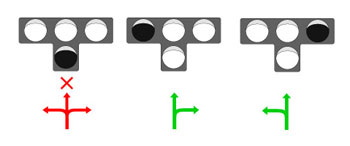 6.9. Круглый бело-лунный мигающий сигнал, расположенный на железнодорожном переезде, разрешает движение транспортных средств через переезд. При выключенных мигающих бело-лунном и красном сигналах движение разрешается при отсутствии в пределах видимости приближающегося к переезду поезда (локомотива, дрезины).6.13. При запрещающем сигнале светофора (кроме реверсивного) водители должныостановиться перед стоп-линией (знаком 6.16 "Стоп"), а при ее отсутствии:
- на перекрестке — перед пересекаемой проезжей частью (с учетом пункта 13.7 Правил), не создавая помех пешеходам;
- перед железнодорожным переездом — в соответствии с пунктом 15.4 Правил;
- в других местах — перед светофором, не создавая помех транспортным средствам и пешеходам, движение которых разрешено.6.14. Водителям, которые при включении желтого сигнала  не могут остановиться, не прибегая к экстренному торможению в местах, определяемых пунктом 6.13 Правил, разрешается дальнейшее движение.
  Пешеходы, которые при подаче сигнала находились на проезжей части, должны освободить ее, а если это невозможно — остановиться на линии, разделяющей транспортные потоки противоположных направлений.6.15.  В случае если значения сигналов светофора противоречат требованиям дорожных знаков приоритета, водители должны руководствоваться сигналами светофора.6.16. На железнодорожных переездах одновременно с красным мигающим сигналом светофора может подаваться звуковой сигнал, дополнительно информирующий участников движения о запрещении движения через переезд.ПОРЯДОК ВЫПОЛНЕНИЯ РАБОТЫ И ФОРМА ОТЧЕТНОСТИ:1.Повторить текст  на стр. 12-14.2. Решение  задач по изучаемой теме.    КОНТРОЛЬНЫЕ  ВОПРОСЫ:1..Как подразделяются светофоры по назначению?2.На каких участках дорог устанавливают светофоры?3.Перечислите основные виды транспортных светофоров. Каково назначение и место установки каждого из них?4.Как располагаются сигналы в  трёхсекционных  светофорах?5.Какие сигналы включаются в этих светофорах и каково значение каждого из них?6.Объясните значение сигналов трёхсекционных светофоров с дополнительной секцией.7.Какие светофоры применяют для регулирования движения по отдельным полосам проезжей части?8.На какие ТС распространяет действие светофор с четырьмя секциями бело – лунного цвета?9.Объясните значение сигналов светофора ,имеющего четыре секции.10.Почему на перекрёстке с включенным трёхсекционным светофором устанавливают знаки приоритета?Лабораторно-практическаяработа № 13.Тема: «Изучение порядка движения ТС по сигналам регулировщика»ЦЕЛЬ РАБОТЫ:   углубить теоретические  знания по теме «Сигналы  регулировщика».Для выполнения работы необходимо: знать основы законодательства в сфере дорожного движения; уметь соблюдать Правила дорожного движения при  управлении  автомобилем в реальных  дорожных  условиях.Выполнение данной лабораторной работы способствует формированию профессиональных компетенций: ПК 1. Управлять автомобилями категорий «В» и «С».ПК 2. Выполнять работы по транспортировке грузов и перевозке пассажиров.ПК 3. Осуществлять техническое обслуживание транспортных средств в пути следования.ПК4. Устранять мелкие неисправности, возникающие во время эксплуатации транспортных средств.ПК.5 Работать с документацией установленной формы.ПК.6 Проводить первоочередные мероприятия на месте дорожно-транспортного происшествия.ОБОРУДОВАНИЕ:настенные тренажёры, настольные  тренажёры, электрофицированный стенд «Светофоры», тематические  карточки-задания, мультимедийный  проектор, СД – диск: Автошкола МААШ: подготовка  к  теоретическому  экзамену  в  ГИБДД.ВРЕМЯ ВЫПОЛНЕНИЯ: 180  минутКРАТКАЯ ТЕОРИЯ И МЕТОДИЧЕСКИЕ РЕКОМЕНДАЦИИ:Для  изучения назначения сигналов регулировщика и  порядка движения ТС  используем  ПДД  РФ  стр.14 – 15.6.10. Сигналы регулировщика имеют следующие значения:
РУКИ ВЫТЯНУТЫ В СТОРОНЫ ИЛИ ОПУЩЕНЫ:
- со стороны левого и правого бока разрешено движение трамваю прямо, безрельсовым транспортным средствам прямо и направо, пешеходам разрешено переходить проезжую часть;
- со стороны груди и спины движение всех транспортных средств и пешеходов запрещено.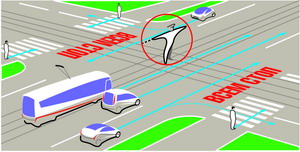 
ПРАВАЯ РУКА ВЫТЯНУТА ВПЕРЕД:
- со стороны левого бока разрешено движение трамваю налево, безрельсовым транспортным средствам во всех направлениях;
- со стороны груди всем транспортным средствам разрешено движение только направо;
- со стороны правого бока и спины движение всех транспортных средств запрещено;
- пешеходам разрешено переходить проезжую часть за спиной регулировщика.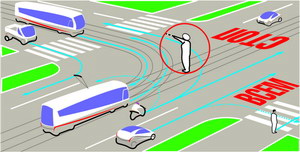 
РУКА ПОДНЯТА ВВЕРХ:
- движение всех транспортных средств и пешеходов запрещено во всех направлениях, кроме случаев, предусмотренных пунктом 6.14 Правил.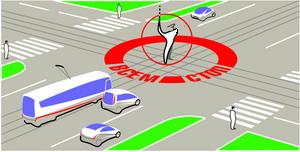 
  Регулировщик может подавать жестами рук и другие сигналы, понятные водителям и пешеходам.
  Для лучшей видимости сигналов регулировщик может применять жезл или диск с красным сигналом (световозвращателем). 6.11. Требование об остановке транспортного средства подается с помощью громко-говорящего устройства или жестом руки, направленной на транспортное средство. Водитель должен остановиться в указанном ему месте.6.12. Дополнительный сигнал свистком подается для привлечения внимания участников движения.6.13. При запрещающем сигнале светофора (кроме реверсивного) или регулировщика водители должны остановиться перед стоп-линией (знаком 6.16 "Стоп"), а при ее отсутствии:
- на перекрестке — перед пересекаемой проезжей частью (с учетом пункта 13.7 Правил), не создавая помех пешеходам;
- перед железнодорожным переездом — в соответствии с пунктом 15.4 Правил;
- в других местах — перед светофором или регулировщиком, не создавая помех транспортным средствам и пешеходам, движение которых разрешено.6.14. Водителям, которые при включении желтого сигнала или поднятии регулировщиком руки вверх не могут остановиться, не прибегая к экстренному торможению в местах, определяемых пунктом 6.13 Правил, разрешается дальнейшее движение.
  Пешеходы, которые при подаче сигнала находились на проезжей части, должны освободить ее, а если это невозможно — остановиться на линии, разделяющей транспортные потоки противоположных направлений.6.15. Водители и пешеходы должны выполнять требования сигналов и распоряжения регулировщика, даже если они противоречат сигналам светофора, требованиям дорожных знаков или разметки.
  В случае если значения сигналов светофора противоречат требованиям дорожных знаков приоритета, водители должны руководствоваться сигналами светофора.6.16. На железнодорожных переездах одновременно с красным мигающим сигналом светофора может подаваться звуковой сигнал, дополнительно информирующий участников движения о запрещении движения через переезд.
ПОРЯДОК ВЫПОЛНЕНИЯ РАБОТЫ И ФОРМА ОТЧЕТНОСТИ:1.Повторить текст  на стр. 14 – 15.2. Решение  задач по изучаемой темеКОНТРОЛЬНЫЕ  ВОПРОСЫ:Кто  относится  к  регулировщикам?Чем отличаются по значению отдельные сигналы регулировщика от сигналов светофора?Чем обусловлены эти отличия?Какими сигналами должен руководствоваться водитель ТС, если сигналы светофора противоречат сигналам регулировщика?Что означает сигнал свистком, подаваемый регулировщиком?Разрешается ли водителю продолжить движение, если регулировщик поднял руку вверх? Если «да», то в каком случае?Какие сигналы регулировщика имеют одинаковое значение для трамвая и безрельсовых ТС?Разрешено ли движение ТС со стороны спины? В каких направлениях разрешено движение водителям трамвая и безрельсовых ТС,если регулировщик вытянул правую руку вперёд и повернулся к водителям левым боком?Лабораторно-практическаяработа № 14.Тема: «Изучение   правил  маневрирования, начала движения и расположения ТС на проезжей части».ЦЕЛЬ РАБОТЫ:   углубить теоретические  знания по темам«Начало движения,  маневрирование. Расположение ТС на проезжей части» Для выполнения работы необходимо: знать основы законодательства в сфере дорожного движения; уметь соблюдать Правила дорожного движения при  управлении  автомобилем в реальных  дорожных  условиях.Выполнение данной лабораторной работы способствует формированию профессиональных компетенций: ПК 1. Управлять автомобилями категорий «В» и «С».ПК 2. Выполнять работы по транспортировке грузов и перевозке пассажиров.ПК 3. Осуществлять техническое обслуживание транспортных средств в пути следования.ПК4. Устранять мелкие неисправности, возникающие во время эксплуатации транспортных средств.ПК.5 Работать с документацией установленной формы.ПК.6 Проводить первоочередные мероприятия на месте дорожно-транспортного происшествия.ОБОРУДОВАНИЕ: настенные тренажёры, настольные  тренажёры, электрофицированный  стенд «Светофоры», тематические  карточки-задания, мультимедийный  проектор, СД – диск: Автошкола МААШ: подготовка  к  теоретическому  экзамену  в  ГИБДД.ВРЕМЯ ВЫПОЛНЕНИЯ: 90  минутКРАТКАЯ ТЕОРИЯ И МЕТОДИЧЕСКИЕ РЕКОМЕНДАЦИИ:Для  изучения правил  маневрирования, начала движения и расположения ТС на проезжей части используем  ПДД  РФ  стр.16 – 19.Начало движения, маневрирование8.1. Перед началом движения, перестроением, поворотом (разворотом) и остановкой водитель обязан подавать сигналы световыми указателями поворота соответствующего направления, а если они отсутствуют или неисправны — рукой. При выполнении маневра не должны создаваться опасность для движения, а также помехи другим участникам дорожного-движения.
 Сигналу левого поворота (разворота) соответствует вытянутая в сторону левая рука либо правая, вытянутая в сторону и согнутая в локте под прямым углом вверх.
Сигналу правого поворота соответствует вытянутая в сторону правая рука либо левая, вытянутая в сторону и согнутая в локте под прямым углом вверх.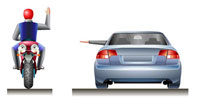 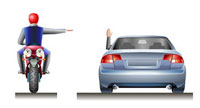 Сигнал торможения подается поднятой вверх левой или правой рукой.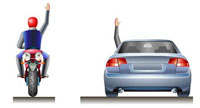 8.2. Подача сигнала указателями поворота или рукой должна производиться заблаговременно до начала выполнения маневра и прекращаться немедленно после его завершения (подача сигнала рукой может быть закончена непосредственно перед выполнением маневра). При этом сигнал не должен вводить в заблуждение других участников движения.
  Подача сигнала не дает водителю преимущества и не освобождает его от принятия мер предосторожности.8.3. При выезде на дорогу с прилегающей территории водитель должен уступить дорогу транспортным средствам и пешеходам, движущимся по ней, а при съезде с дороги — пешеходам и велосипедистам, путь движения которых он пересекает.8.4. При перестроении водитель должен уступить дорогу транспортным средствам, движущимся попутно без изменения направления движения. При одновременном перестроении транспортных средств, движущихся попутно, водитель должен уступить дорогу транспортному средству, находящемуся справа.8.5. Перед поворотом направо, налево или разворотом водитель обязан заблаговременно занять соответствующее крайнее положение на проезжей части, предназначенной для движения в данном направлении, кроме случаев, когда совершается поворот при въезде на перекресток, где организовано круговое движение.
  При наличии слева трамвайных путей попутного направления, расположенных на одном уровне с проезжей частью, поворот налево и разворот должны выполняться с них, если знаками 5.15.1 или 5.15.2 либо разметкой 1.18 не предписан иной порядок движения. При этом не должно создаваться помех трамваю.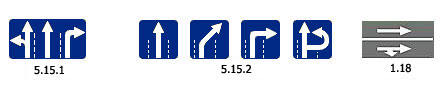 8.6. Поворот должен осуществляться таким образом, чтобы при выезде с пересечения проезжих частей транспортное средство не оказалось на стороне встречного движения.
  При повороте направо транспортное средство должно двигаться по возможности ближе к правому краю проезжей части.8.7. Если транспортное средство из-за своих габаритов или по другим причинам не может выполнить поворот с соблюдением требований пункта 8.5 Правил, допускается отступать от них при условии обеспечения безопасности движения и если это не создаст помех другим транспортным средствам.8.8. При повороте налево или развороте вне перекрестка водитель безрельсового транспортного средства обязан уступить дорогу встречным транспортным средствам и трамваю попутного направления.
  Если при развороте вне перекрестка ширина проезжей части недостаточна для выполнения маневра из крайнего левого положения, его допускается производить от правого края проезжей части (с правой обочины). При этом водитель должен уступить дорогу попутным и встречным транспортным средствам.8.9. В случаях, когда траектории движения транспортных средств пересекаются, а очередность проезда не оговорена Правилами, дорогу должен уступить водитель, к которому транспортное средство приближается справа.8.10. При наличии полосы торможения водитель, намеревающийся повернуть, должен своевременно перестроиться на эту полосу и снижать скорость только на ней.
  При наличии в месте въезда на дорогу полосы разгона водитель должен двигаться по ней и перестраиваться на соседнюю полосу, уступая дорогу транспортным средствам, движущимся по этой дороге.8.11. Разворот запрещается:
- на пешеходных переходах;
- в тоннелях;
- на мостах, путепроводах, эстакадах и под ними;
- на железнодорожных переездах;
- в местах с видимостью дороги хотя бы в одном направлении менее 100 м;
- в местах остановок маршрутных транспортных средств.8.12. Движение транспортного средства задним ходом разрешается при условии, что этот маневр будет безопасен и не создаст помех другим участникам движения. При необходимости водитель должен прибегнуть к помощи других лиц.
  Движение задним ходом запрещается на перекрестках и в местах, где запрещен разворот согласно пункту 8.11 Правил.

Расположение транспортных средств на проезжей части9.1. Количество полос движения для безрельсовых транспортных средств определяется разметкой и (или) знаками 5.15.1, 5.15.2, 5.15.7, 5.15.8, а если их нет, то самими водителями с учетом ширины проезжей части, габаритов транспортных средств и необходимых интервалов между ними. При этом стороной, предназначенной для встречного движения на дорогах с двусторонним движением без разделительной полосы, считается половина ширины проезжей части, расположенная слева, не считая местных уширений проезжей части (переходно-скоростные полосы, дополнительные полосы на подъем, заездные карманы мест остановок маршрутных транспортных средств).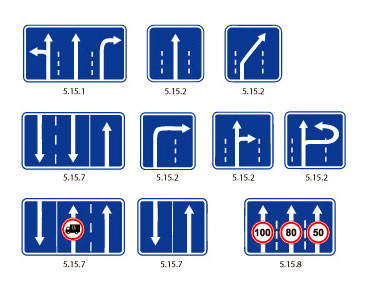 9.2. На дорогах с двусторонним движением, имеющих четыре или более полосы, запрещается выезжать для обгона или объезда на полосу, предназначенную для встречного движения. На таких дорогах повороты налево или развороты могут выполняться на перекрестках и в других местах, где это не запрещено Правилами, знаками и (или) разметкой.9.3. На дорогах с двусторонним движением, имеющих три полосы, обозначенные разметкой (за исключением разметки 1.9), из которых средняя используется для движения в обоих направлениях, разрешается выезжать на эту полосу только для обгона, объезда, поворота налево или разворота. Выезжать на крайнюю левую полосу, предназначенную для встречного движения, запрещается.для встречного движения, запрещается.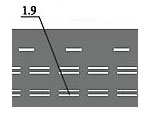 9.4. Вне населенных пунктов, а также в населенных пунктах на дорогах, обозначенных знаком 5.1 "Автомагистраль" или 5.3 "Дорога для автомобилей" или где разрешено движение со скоростью более 80 км/ч, водители транспортных средств должны вести их по возможности ближе к правому краю проезжей части. Запрещается занимать левые полосы движения при свободных правых. 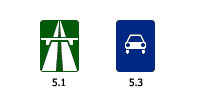 
  В населенных пунктах с учетом требований настоящего пункта и пунктов 9.5, 16.1 и 24.2Правил водители транспортных средств могут использовать наиболее удобную для них полосу движения. При интенсивном движении, когда все полосы движения заняты, менять полосу разрешается только для поворота налево или направо, разворота, остановки или объезда препятствия.
  Однако на любых дорогах, имеющих для движения в данном направлении три полосы и более, занимать крайнюю левую полосу разрешается только при интенсивном движении, когда заняты другие полосы, а также для поворота налево или разворота, а грузовым автомобилям с разрешенной максимальной массой более 2,5 т - только для поворота налево или разворота. Выезд на левую полосу дорог с односторонним движением для остановки и стоянки осуществляется в соответствии с пунктом 12.1 Правил.
   9.5. Транспортные средства, скорость движения которых не должна превышать 40 км/ч или которые по техническим причинам не могут развивать такую скорость, должны двигаться по крайней правой полосе, кроме случаев объезда, обгона или перестроения перед поворотом налево, разворотом или остановкой в разрешенных случаях на левой стороне дороги.9.6. Разрешается движение по трамвайным путям попутного направления, расположенным слева на одном уровне с проезжей частью, когда заняты все полосы данного направления, а также при объезде, повороте налево или развороте с учетом пункта 8.5 Правил. При этом не должно создаваться помех трамваю. Выезжать на трамвайные пути встречного направления запрещается. Если перед перекрестком установлены дорожные знаки 5.15.1 или 5.15.2, движение по трамвайным путям через перекресток запрещается.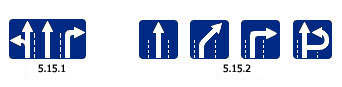 9.7. Если проезжая часть разделена на полосы линиями разметки, движение транспортных средств должно осуществляться строго по обозначенным полосам. Наезжать на прерывистые линии разметки разрешается лишь при перестроении.9.8. При повороте на дорогу с реверсивным движением водитель должен вести транспортное средство таким образом, чтобы при выезде с пересечения проезжих частей транспортное средство заняло крайнюю правую полосу. Перестроение разрешается только после того, как водитель убедится, что движение в данном направлении разрешается и по другим полосам9.9. Запрещается движение транспортных средств по разделительным полосам и обочинам, тротуарам и пешеходным дорожкам (за исключением случаев, оговоренных в пунктах 12.1, 24.2 Правил). Допускается движение машин дорожно-эксплуатационных и коммунальных служб, а также подъезд по кратчайшему пути транспортных средств, подвозящих грузы к торговым и другим предприятиям и объектам, расположенным непосредственно у обочин, тротуаров или пешеходных дорожек, при отсутствии других возможностей подъезда. При этом должна быть обеспечена безопасность движения.9.10. Водитель должен соблюдать такую дистанцию до движущегося впереди транспортного средства, которая позволила бы избежать столкновения, а также необходимый боковой интервал, обеспечивающий безопасность движения.9.11. Вне населенных пунктов на дорогах с двусторонним движением, имеющих две полосы, водитель транспортного средства, для которого установлено ограничение скорости, а также водитель транспортного средства (состава транспортных средств) длиной более 7 м должен поддерживать между своим и движущимся впереди транспортным средством такую дистанцию, чтобы обгоняющие его транспортные средства могли без помех перестроиться на ранее занимаемую ими полосу. Это требование не действует при движении по участкам дорог, на которых запрещается обгон, а также при интенсивном движении и движении в организованной транспортной колонне.9.12. На дорогах с двусторонним движением при отсутствии разделительной полосы островки безопасности, тумбы и элементы дорожных сооружений (опоры мостов, путепроводов и тому подобное), находящиеся на середине проезжей части, водитель должен объезжать справа, если знаки и разметка не предписывают иное.

ПОРЯДОК ВЫПОЛНЕНИЯ РАБОТЫ И ФОРМА ОТЧЕТНОСТИ:1. Повторить текст  на стр. 16 – 19.2. Решение  задач по изучаемой теме.  КОНТРОЛЬНЫЕ  ВОПРОСЫ:1.Какими способамии в каких случаях подаются предупредительные сигналы?2.Какими правилами должен руководствоваться водитель при определении начала подачи предупредительных сигналов и момента их прекращения?3.В каких случаях подача предупредительных сигналов не является обязательной?4.Какие требования должен соблюдать водитель при выезде на дорогу с прилегающей территории, а так же перед началом движения от мест остановки и перед перестроением?5.Каковы правила маневрирования на дорогах, имеющих полосы торможения и разгона?6.В каких случаях при перестроении водитель обязан уступить дорогу другим ТС?7.Какие полосы движения должен занимать водитель перед проездом перекрёстка в зависимости от направления движения через перекрёсток?8.Перечислите места, где запрещены развороты.9.Чем должен руководствоваться водитель, определяя число полос?10.Какие требования к расположению ТС установлены на дорогах, имеющих три полосы и более в данном направлении?Лабораторно-практическая работа №15.Тема: «Изучение правил обгона, опережения, выбора скорости движения и встречного разъезда»ЦЕЛЬ РАБОТЫ:   углубить теоретические  знания по темам«Скорость движения. Обгон, опережение,  встречный разъезд».Для выполнения работы необходимо: знать основы законодательства в сфере дорожного движения; уметь соблюдать Правила дорожного движения при  управлении  автомобилем в реальных  дорожных  условиях.Выполнение данной лабораторной работы способствует формированию профессиональных компетенций: ПК 1. Управлять автомобилями категорий «В» и «С».ПК 2. Выполнять работы по транспортировке грузов и перевозке пассажиров.ПК 3. Осуществлять техническое обслуживание транспортных средств в пути следования.ПК4. Устранять мелкие неисправности, возникающие во время эксплуатации транспортных средств.ПК.5 Работать с документацией установленной формы.ПК.6 Проводить первоочередные мероприятия на месте дорожно-транспортного происшествия.ОБОРУДОВАНИЕ:настенные тренажёры, настольные  тренажёры,электрофицированный  стенд «Светофоры», тематические  карточки-задания, мультимедийный  проектор, СД – диск: Автошкола МААШ: подготовка  к  теоретическому  экзамену  в  ГИБДД.ВРЕМЯ ВЫПОЛНЕНИЯ: 90  минутКРАТКАЯ ТЕОРИЯ И МЕТОДИЧЕСКИЕ РЕКОМЕНДАЦИИ:Для  изученияправил обгона, опережения, выбора скорости движения и встречного разъездаТС  используем  ПДД  РФ  стр.20-21..Скорость движения10.1. Водитель должен вести транспортное средство со скоростью, не превышающей установленного ограничения, учитывая при этом интенсивность движения, особенности и состояние транспортного средства и груза, дорожные и метеорологические условия, в частности видимость в направлении движения. Скорость должна обеспечивать водителю возможность постоянного контроля за движением транспортного средства для выполнения требований Правил.
  При возникновении опасности для движения, которую водитель в состоянии обнаружить, он должен принять возможные меры к снижению скорости вплоть до остановки транспортного средства.10.2. В населенных пунктах разрешается движение транспортных средств со скоростью не более 60 км/ч, а в жилых зонах и на дворовых территориях не более 20 км/ч.
Примечание.
  По решению органов исполнительной власти субъектов Российской Федерации может разрешаться повышение скорости (с установкой соответствующих знаков) на участках дорог или полосах движения для отдельных видов транспортных средств, если дорожные условия обеспечивают безопасное движение с большей скоростью. В этом случае величина разрешенной скорости не должна превышать значения, установленные для соответствующих видов транспортных средств на автомагистралях.10.3. Вне населенных пунктов разрешается движение:
- легковым автомобилям и грузовым автомобилям с разрешенной максимальной массой не более 3,5 т на автомагистралях — со скоростью не более 110 км/ч, на остальных дорогах — не более 90 км/ч;
- междугородним и маломестным автобусам и мотоциклам на всех дорогах — не более 90 км/ч:
- другим автобусам, легковым автомобилям при буксировке прицепа, грузовым автомобилям с разрешенной максимальной массой более 3,5 т на автомагистралях — не более 90 км/ч, на остальных дорогах — не более 70 км/ч;
- грузовым автомобилям, перевозящим людей в кузове, — не более 60 км/ч;
- транспортным средствам, осуществляющим организованные перевозки групп детей, — не более 60 км/ч.10.4. Транспортным средствам, буксирующим механические транспортные средства, разрешается движение со скоростью не более 50 км/ч.
Транспортным средствам, перевозящим крупногабаритные, тяжеловесные и опасные грузы, разрешается движение со скоростью, не превышающей скорости, установленнойпри согласовании условий перевозки.10.5. Водителю запрещается:
- превышать максимальную скорость, определенную технической характеристикой транспортного средства;
- превышать скорость, указанную на опознавательном знаке “Ограничение скорости”, установленном на транспортном средстве;
- создавать помехи другим транспортным средствам, двигаясь без необходимости со слишком малой скоростью;
- резко тормозить, если это не требуется для предотвращения дорожно-транспортного происшествия.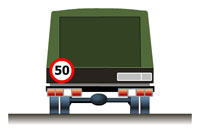 
 Обгон, опережение, встречный разъезд11.1. Прежде чем начать обгон, водитель обязан убедиться в том, что полоса движения, на которую он собирается выехать, свободна на достаточном для обгона расстоянии и в процессе обгона он не создаст опасности для движения и помех другим участникам дорожного движения.11.2. Водителю запрещается выполнять обгон в случаях, если:
- транспортное средство, движущееся впереди, производит обгон или объезд препятствия;
- транспортное средство, движущееся впереди по той же полосе, подало сигнал поворота налево;
- следующее за ним транспортное средство начало обгон;
- по завершении обгона он не сможет, не создавая опасности для движения и помех обгоняемому транспортному средству, вернуться на ранее занимаемую полосу.11.3. Водителю обгоняемого транспортного средства запрещается препятствовать обгону посредством повышения скорости движения или иными действиями.11.4. Обгон запрещен:
- на регулируемых перекрестках, а также на нерегулируемых перекрестках при движении по дороге, не являющейся главной;
- на пешеходных переходах при наличии на них пешеходов;
- на железнодорожных переездах и ближе чем за 100 метров перед ними;
- на мостах, путепроводах, эстакадах и под ними, а также в тоннелях;
- в конце подъема, на опасных поворотах и на других участках с ограниченной видимостью.11.5. Опережение транспортных средств при проезде пешеходных переходов осуществляется с учетом требований пункта 14.2 Правил.11.6. В случае если вне населенных пунктов обгон или опережение тихоходного транспортного средства, транспортного средства, перевозящего крупногабаритный груз, или транспортного средства, двигающегося со скоростью, не превышающей 30 км/ч, затруднены, водитель такого транспортного средства должен принять как можно правее, а при необходимости остановиться, чтобы пропустить следующие за ним транспортные средства.11.7. В случае если встречный разъезд затруднен, водитель, на стороне которого имеется препятствие, должен уступить дорогу. Уступить дорогу при наличии препятствия на уклонах, обозначенных знаками 1.13 "Крутой спуск" и 1.14 "Крутой подъем", должен водитель транспортного средства, движущегося на спуск. 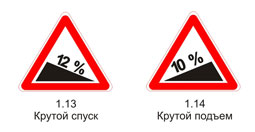 ПОРЯДОК ВЫПОЛНЕНИЯ РАБОТЫ И ФОРМА ОТЧЕТНОСТИ:1.Повторить текст  на стр. 20 – 21.2. Решение  задач по изучаемой теме.  КОНТРОЛЬНЫЕ  ВОПРОСЫ:1.От чего зависят установленные Правилами предельные значения скоростей?2.На каких дорогах предельная скорость может быть повышена? Какие  знаки устанавливаются на таких участках?3.Как должен действовать водитель при возникновении опасности для движения?4.Что называется обгоном?5.Что обязан делать водитель до начала выполнения обгона?6.На каких перекрестках обгон разрешен?7.В каких местах Правилами запрещаются обгоны?8.Правила встречного разъезда на крутых спусках и подъемах?Лабораторно-практическая работа №16.Тема: «Изучение правил остановки и стоянки»ЦЕЛЬ РАБОТЫ: углубить теоретические  знания по теме «Остановка и стоянка». Для выполнения работы необходимо: 	знать основы законодательства в сфере дорожного движения; уметь соблюдать Правила дорожного движения при  управлении  автомобилем в реальных  дорожных  условиях.Выполнение данной лабораторной работы способствует формированию профессиональных компетенций: ПК 1. Управлять автомобилями категорий «В» и «С».ПК 2. Выполнять работы по транспортировке грузов и перевозке пассажиров.ПК 3. Осуществлять техническое обслуживание транспортных средств в пути следования.ПК4. Устранять мелкие неисправности, возникающие во время эксплуатации транспортных средств.ПК.5 Работать с документацией установленной формы.ПК.6 Проводить первоочередные мероприятия на месте дорожно-транспортного происшествия.ОБОРУДОВАНИЕ: настенные тренажёры, настольные тренажёры, электрофицированные  стенды «Светофоры», «Дорожные знаки»,тематические  карточки-задания, мультимедийный  проектор, СД – диск: Автошкола МААШ: подготовка  к  теоретическому  экзамену  в  ГИБДД.ВРЕМЯ ВЫПОЛНЕНИЯ: 90  минутКРАТКАЯ ТЕОРИЯ И МЕТОДИЧЕСКИЕ РЕКОМЕНДАЦИИ:Для  изучения правил остановки и стоянки ТС используем  ПДД  РФ  стр.21 – 23.Остановка и стоянка12.1. Остановка и стоянка транспортных средств разрешаются на правой стороне дороги на обочине, а при ее отсутствии — на проезжей части у ее края и в случаях, установленных пунктом 12.2 Правил, — на тротуаре.
  На левой стороне дороги остановка и стоянка разрешаются в населенных пунктах на дорогах с одной полосой движения для каждого направления без трамвайных путей посередине и на дорогах с односторонним движением (грузовым автомобилям с разрешенной максимальной массой более 3,5 т на левой стороне дорог с односторонним движением разрешается лишь остановка для загрузки или разгрузки).12.2. Ставить транспортное средство разрешается в один ряд параллельно краю проезжей части. Двухколесные транспортные средства без бокового прицепа допускается ставить в два ряда.
  Способ постановки транспортного средства на стоянке (парковке) определяется знаком 6.4 и линиями дорожной разметки, знаком 6.4 с одной из табличек 8.6.1 - 8.6.9 и линиями дорожной разметки или без таковых.
  Сочетание знака 6.4 с одной из табличек 8.6.4 - 8.6.9, а также линиями дорожной разметки допускает постановку транспортного средства под углом к краю проезжей части в случае, если конфигурация (местное уширение) проезжей части допускает такое расположение.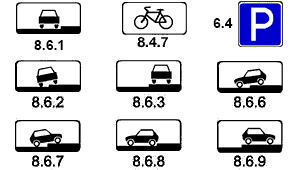   Стоянка на краю тротуара, граничащего с проезжей частью, разрешается только легковым автомобилям, мотоциклам, мопедам и велосипедам в местах, обозначенных знаком 6.4 "Парковка (Парковочное место)" с одной из табличек 8.4.7 "Вид транспортного средства", 8.6.2, 8.6.3, 8.6.6 - 8.6.9 "Способ постановки транспортного средства на стоянку".12.3. Стоянка с целью длительного отдыха, ночлега и тому подобное вне населенного пункта разрешается только на предусмотренных для этого площадках или за пределами дороги.12.4. Остановка запрещается:
- на трамвайных путях, а также в непосредственной близости от них, если это создаст помехи движению трамваев;
- на железнодорожных переездах, в тоннелях, а также на эстакадах, мостах, путепроводах (если для движения в данном направлении имеется менее трех полос) и под ними;
- в местах, где расстояние между сплошной линией разметки (кроме обозначающей край проезжей части), разделительной полосой или противоположным краем проезжей части и остановившимся транспортным средством менее 3 м;
- на пешеходных переходах и ближе 5 м перед ними;
- на проезжей части вблизи опасных поворотов и выпуклых переломов продольного профиля дороги при видимости дороги менее 100 м хотя бы в одном направлении;
- на пересечении проезжих частей и ближе 5 м от края пересекаемой проезжей части, за исключением стороны напротив бокового проезда трехсторонних пересечений (перекрестков), имеющих сплошную линию разметки или разделительную полосу:
- ближе 15 метров от мест остановки маршрутных транспортных средств, обозначенных разметкой 1.17 "Места остановок маршрутных транспортных средств и стоянки такси", а при ее отсутствии - от указателя места остановки маршрутных транспортных средств (кроме остановки для посадки или высадки пассажиров, если это не создаст помех движению маршрутных транспортных средств);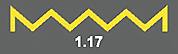 
- в местах, где транспортное средство закроет от других водителей сигналы светофора, дорожные знаки или сделает невозможным движение (въезд или выезд) других транспортных средств, или создаст помехи для движения пешеходов. 12.5. Стоянка запрещается:
- в местах, где запрещена остановка;
- вне населенных пунктов на проезжей части дороги, обозначенных знаком 2.1 "Главная дорога":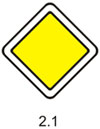 
- ближе 50 м от железнодорожных переездов. 12.6. При вынужденной остановке в местах, где остановка запрещена, водитель должен принять все возможные меры для отвода транспортного средства из этих мест. 12.7. Запрещается открывать двери транспортного средства, если это создаст помехи другим участникам дорожного движения.12.8. Водитель может покидать свое место или оставлять транспортное средство, если им приняты необходимые меры, исключающие самопроизвольное движение транспортного средства или использование его в отсутствие водителя.
ПОРЯДОК ВЫПОЛНЕНИЯ РАБОТЫ И ФОРМА ОТЧЕТНОСТИ:1. Повторить текст  на стр. 21 – 23.2. Решение  задач по изучаемой теме. Вопрос №12 с билета №1 по №40.КОНТРОЛЬНЫЕ  ВОПРОСЫ:1.Где водитель должен располагать ТС(транспортное средство) при остановке в населенном пункте?2. Где водитель должен располагать ТС при остановке вне населенного пункта?3.Разрешается ли ставить ТС на левой стороне дороги? Если «да»,то в каких случаях?4.Какие ТС разрешено ставить на стоянку на тротуаре и в каких местах?5.В каких местах остановка и стоянка запрещены?6.Какие условия должен соблюдать водитель, если он покидает рабочее место или оставляет ТС?Лабораторно-практическая работа №17.Тема: «Изучение правил проезда нерегулируемых перекрестков».ЦЕЛЬ РАБОТЫ: углубить теоретические  знания по теме «Проезд нерегулируемых перекрестков». Для выполнения работы необходимо: 	знать основы законодательства в сфере дорожного движения; уметь соблюдать Правила дорожного движенияприуправлении  автомобилем в реальных  дорожных  условиях.Выполнение данной лабораторной работы способствует формированию профессиональных компетенций: ПК 1. Управлять автомобилями категорий «В» и «С».ПК 2. Выполнять работы по транспортировке грузов и перевозке пассажиров.ПК 3. Осуществлять техническое обслуживание транспортных средств в пути следования.ПК4. Устранять мелкие неисправности, возникающие во время эксплуатации транспортных средств.ПК.5 Работать с документацией установленной формы.ПК.6 Проводить первоочередные мероприятия на месте дорожно-транспортного происшествия.ОБОРУДОВАНИЕ: настенные тренажёры, настольные  тренажёры, электрофицированные  стенды «Светофоры», «Дорожные знаки»,  тематические  карточки-задания, мультимедийный  проектор, СД – диск: Автошкола МААШ: подготовка  к  теоретическому  экзамену  в  ГИБДД.ВРЕМЯ ВЫПОЛНЕНИЯ: 180минКРАТКАЯ ТЕОРИЯ И МЕТОДИЧЕСКИЕ РЕКОМЕНДАЦИИ:Для  изучения правил проезда нерегулируемых перекрестков используем  ПДД  РФ  стр.23 – 24.Проезд перекрестков13.1. При повороте направо или налево водитель обязан уступить дорогу пешеходам, переходящим проезжую часть дороги, на которую он поворачивает, а также велосипедистам, пересекающим ее по велосипедной дорожке.13.2. Запрещается выезжать на перекресток или пересечение проезжих частей, если образовался затор, который вынудит водителя остановиться, создав препятствие для движения транспортных средств в поперечном направлении.13.3. Перекресток, где очередность движения определяется сигналами светофора или регулировщика, считается регулируемым.
  При желтом мигающем сигнале, неработающих светофорах или отсутствии регулировщика перекресток считается нерегулируемым, и водители обязаны руководствоваться правилами проезда нерегулируемых перекрестков и установленными на перекрестке знаками приоритета.
Нерегулируемые перекрестки13.9. На перекрестке неравнозначных дорог водитель транспортного средства, движущегося по второстепенной дороге, должен уступить дорогу транспортным средствам, приближающимся по главной, независимо от направления их дальнейшего движения.На таких перекрестках трамвай имеет преимущество перед безрельсовыми транспортными средствами, движущимися в попутном или встречном направлении по равнозначной дороге, независимо от направления его движения.13.10. В случае, когда главная дорога на перекрестке меняет направление, водители, движущиеся по главной дороге, должны руководствоваться между собой правилами проезда перекрестков равнозначных дорог. Этими же правилами должны руководствоваться водители, движущиеся по второстепенным дорогам.13.11. На перекрестке равнозначных дорог, за исключением случая, предусмотренного пунктом 13.111 Правил, водитель безрельсового транспортного средства обязан уступить дорогу транспортным средствам, приближающимся справа. Этим же правилом должны руководствоваться между собой водители трамваев.На таких перекрестках трамвай имеет преимущество перед безрельсовыми транспортными средствами независимо от направления его движения.13.111. При въезде на перекресток, на котором организовано круговое движение и который обозначен знаком 4.3, водитель транспортного средства обязан уступить дорогу транспортным средствам, движущимся по такому перекрестку.13.12. При повороте налево или развороте водитель безрельсового транспортного средства обязан уступить дорогу транспортным средствам, движущимся по равнозначной дороге со встречного направления прямо или направо. Этим же правилом должны руководствоваться между собой водители трамваев.13.13. Если водитель не может определить наличие покрытия на дороге (темное время суток, грязь, снег и тому подобное), а знаков приоритета нет, он должен считать, что находится на второстепенной дороге.ПОРЯДОК ВЫПОЛНЕНИЯ РАБОТЫ И ФОРМА ОТЧЕТНОСТИ:1.Повторить текст  на стр. 23 – 24.2. Решение  задач по изучаемой теме.  КОНТРОЛЬНЫЕ  ВОПРОСЫ:1.По каким признакам водитель определяет нерегулируемые перекрестки?2.Каковы признаки перекрестков неравнозначных дорог?3.Какая очередность проезда установлена на перекрестках неравнозначных дорог?4.Перечислите отличительные признаки нерегулируемых перекрестков равнозначных дорог.5.Какова очередность проезда на перекрестках равнозначных дорог при движении ТС одной группы(только трамваев или только безрельсовых)?6. Какой порядок движения установлен на перекрестках равнозначных дорог в ситуации, при  которой к этому перекрестку одновременно подъезжают трамваи и безрельсовые ТС?Лабораторно-практическая работа №18.Тема:«Изучение правил проезда регулируемых перекрестков».ЦЕЛЬ РАБОТЫ:углубить теоретические  знания по теме «Проездрегулируемых перекрестков». Для выполнения работы необходимо: 	знать основы законодательства в сфере дорожного движения; уметь соблюдать Правила дорожного движения при  управлении  автомобилем в реальных  дорожных  условиях.Выполнение данной лабораторной работы способствует формированию профессиональных компетенций: ПК 1. Управлять автомобилями категорий «В» и «С».ПК 2. Выполнять работы по транспортировке грузов и перевозке пассажиров.ПК 3. Осуществлять техническое обслуживание транспортных средств в пути следования.ПК4. Устранять мелкие неисправности, возникающие во время эксплуатации транспортных средств.ПК.5 Работать с документацией установленной формы.ПК.6 Проводить первоочередные мероприятия на месте дорожно-транспортного происшествия.ОБОРУДОВАНИЕ:настенные тренажёры, настольные  тренажёры, электрофицированные  стенды «Светофоры», «Дорожные знаки»,  тематические  карточки-задания, мультимедийный  проектор, СД – диск: Автошкола МААШ: подготовка  к  теоретическому  экзамену  в  ГИБДД.ВРЕМЯ ВЫПОЛНЕНИЯ: 180 минКРАТКАЯ ТЕОРИЯ И МЕТОДИЧЕСКИЕ РЕКОМЕНДАЦИИ:Для  изучения правил проездарегулируемых перекрестков используем  ПДД  РФ  стр.23 – 24.Проезд перекрестков13.1. При повороте направо или налево водитель обязан уступить дорогу пешеходам, переходящим проезжую часть дороги, на которую он поворачивает, а также велосипедистам, пересекающим ее по велосипедной дорожке.13.2. Запрещается выезжать на перекресток или пересечение проезжих частей, если образовался затор, который вынудит водителя остановиться, создав препятствие для движения транспортных средств в поперечном направлении.13.3. Перекресток, где очередность движения определяется сигналами светофора или регулировщика, считается регулируемым.
  При желтом мигающем сигнале, неработающих светофорах или отсутствии регулировщика перекресток считается нерегулируемым, и водители обязаны руководствоваться правилами проезда нерегулируемых перекрестков и установленными на перекрестке знаками приоритета.
Регулируемые перекрестки13.4. При повороте налево или развороте по зеленому сигналу светофора водитель безрельсового транспортного средства обязан уступить дорогу транспортным средствам, движущимся со встречного направления прямо или направо. Таким же правилом должны руководствоваться между собой водители трамваев.13.5. При движении в направлении стрелки, включенной в дополнительной секции одновременно с желтым или красным сигналом светофора, водитель обязан уступить дорогу транспортным средствам, движущимся с других направлений.13.6. Если сигналы светофора или регулировщика разрешают движение одновременно трамваю и безрельсовым транспортным средствам, то трамвай имеет преимущество независимо от направления его движения. Однако при движении в направлении стрелки, включенной в дополнительной секции одновременно с красным или желтым сигналом светофора, трамвай должен уступить дорогу транспортным средствам, движущимся с других направлений.13.7. Водитель, въехавший на перекресток при разрешающем сигнале светофора, должен выехать в намеченном направлении независимо от сигналов светофора на выходе с перекрестка. Однако, если на перекрестке перед светофорами, расположенными на пути следования водителя, имеются стоп-линии (знаки 6.16), водитель обязан руководствоваться сигналами каждого светофора.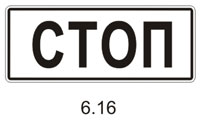 13.8. При включении разрешающего сигнала светофора водитель обязан уступить дорогу транспортным средствам, завершающим движение через перекресток, и пешеходам, не закончившим переход проезжей части данного направления.
ПОРЯДОК ВЫПОЛНЕНИЯ РАБОТЫ И ФОРМА ОТЧЕТНОСТИ:1.Повторить текст  на стр. 23 – 24.2. Решение  задач по изучаемой теме. КОНТРОЛЬНЫЕ  ВОПРОСЫ:1.По каким признакам водитель определяет регулируемые перекрестки?2.Какая очередность проезда установлена на регулируемых перекрестках? 3.Какой порядок движения установлен на регулируемыхперекрестках  в ситуации, при  которой к этому перекрестку одновременно подъезжают трамвай и безрельсовые ТС?Лабораторно-практическая работа №19.Тема: «Изучение правил проезда пешеходных переходов и мест остановок     маршрутных ТС».ЦЕЛЬ РАБОТЫ: углубить теоретические  знания по теме «Проезд пешеходных переходов и мест остановок маршрутных ТС».Для выполнения работы необходимо: 	знать основы законодательства в сфере дорожного движения; уметь соблюдать Правила дорожного движения при  управлении  автомобилем в реальных  дорожных  условиях.Выполнение данной лабораторной работы способствует формированию профессиональных компетенций: ПК 1. Управлять автомобилями категорий «В» и «С».ПК 2. Выполнять работы по транспортировке грузов и перевозке пассажиров.ПК 3. Осуществлять техническое обслуживание транспортных средств в пути следования.ПК4. Устранять мелкие неисправности, возникающие во время эксплуатации транспортных средств.ПК.5 Работать с документацией установленной формы.ПК.6 Проводить первоочередные мероприятия на месте дорожно-транспортного происшествия.ОБОРУДОВАНИЕ: настенные тренажёры, настольные  тренажёры, электрофицированные  стенды «Светофоры», «Дорожные знаки»,  тематические  карточки-задания, мультимедийный  проектор, СД – диск: Автошкола МААШ: подготовка  к  теоретическому  экзамену  в  ГИБДД.ВРЕМЯ ВЫПОЛНЕНИЯ: 90 минутКРАТКАЯ ТЕОРИЯ И МЕТОДИЧЕСКИЕ РЕКОМЕНДАЦИИ:Для  изучения правил проезда пешеходных переходов и мест остановок маршрутных ТС используем  ПДД  РФ  стр.24 – 25. Пешеходные переходы и места остановок маршрутных транспортных средств14.1. Водитель транспортного средства, приближающегося к нерегулируемому пешеходному переходу, обязан снизить скорость или остановиться перед переходом, чтобы пропустить пешеходов, переходящих проезжую часть или вступивших на нее для осуществления перехода.14.2. Если перед нерегулируемым пешеходным переходом остановилось или замедлило движение транспортное средство, то водители других транспортных средств, движущихся по соседним полосам, могут продолжать движение лишь убедившись, что перед указанным транспортным средством нет пешеходов.14.3. На регулируемых пешеходных переходах при включении разрешающего сигнала светофора водитель должен дать возможность пешеходам закончить переход проезжей части данного направления.14.4. Запрещается въезжать на пешеходный переход, если за ним образовался затор, который вынудит водителя остановиться на пешеходном переходе.14.5. Во всех случаях, в том числе и вне пешеходных переходов, водитель обязан пропустить слепых пешеходов, подающих сигнал белой тростью.14.6. Водитель должен уступить дорогу пешеходам, идущим к стоящему в месте остановки маршрутному транспортному средству или от него (со стороны дверей), если посадка и высадка производятся с проезжей части или с посадочной площадки, расположенной на ней.14.7. Приближаясь к остановившемуся транспортному средству с включенной аварийной сигнализацией, имеющему опознавательный знак “Перевозка детей”, водитель должен снизить скорость, при необходимости остановиться и пропустить детей.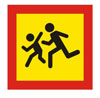 
ПОРЯДОК ВЫПОЛНЕНИЯ РАБОТЫ И ФОРМА ОТЧЕТНОСТИ:1.Повторить текст  на стр. 24 – 25.2. Решение  задач по изучаемой теме.КОНТРОЛЬНЫЕ  ВОПРОСЫ:1.Что должен предпринять водитель ТС, приближаясь к нерегулируемому пешеходному переходу?2.Какие манёвры запрещены на пешеходном переходе?3.Где должен остановить ТС водитель, если за пешеходным переходом образовался затор?4.Как должен действовать водитель ТС, если перед пешеходным переходом  остановилось или замедлило движение другое  ТС ?5.Что означает для водителя сигнал подаваемый БЕЛОЙ тростью?6.Правила проездаместа остановки МТС(маршрутного ТС), если оно находится на середине проезжей части?7.Что должен предпринять водитель ТС приближаясь к остановившемуся ТС с включенной аварийной сигнализацией и имеющему опознавательные  знаки «Перевозка детей»? Лабораторно-практическая работа №20.Тема: «Изучение правил приоритета маршрутных ТС».ЦЕЛЬ РАБОТЫ: углубить теоретические  знания по теме «Приоритет маршрутных ТС».Для выполнения работы необходимо: 	знать основы законодательства в сфере дорожного движения; уметь соблюдать Правила дорожного движения при  управлении  автомобилем в реальных  дорожных  условиях.Выполнение данной лабораторной работы способствует формированию профессиональных компетенций: ПК 1. Управлять автомобилями категорий «В» и «С».ПК 2. Выполнять работы по транспортировке грузов и перевозке пассажиров.ПК 3. Осуществлять техническое обслуживание транспортных средств в пути следования.ПК4. Устранять мелкие неисправности, возникающие во время эксплуатации транспортных средств.ПК.5 Работать с документацией установленной формы.ПК.6 Проводить первоочередные мероприятия на месте дорожно-транспортного происшествия.ОБОРУДОВАНИЕ: настенные тренажёры, настольные  тренажёры, электрофицированные  стенды «Светофоры», «Дорожные знаки»,  тематические  карточки-задания, мультимедийный  проектор, СД – диск: Автошкола МААШ: подготовка  к  теоретическому  экзамену  в  ГИБДД.ВРЕМЯ ВЫПОЛНЕНИЯ: 90 минКРАТКАЯ ТЕОРИЯ И МЕТОДИЧЕСКИЕ РЕКОМЕНДАЦИИ:Для  изучения правил приоритета маршрутных ТС используем  ПДД  РФ  стр.26.Приоритет маршрутных транспортных средств18.1. Вне перекрестков, где трамвайные пути пересекают проезжую часть, трамвай имеет преимущество перед безрельсовыми транспортными средствами, кроме случаев выезда из депо.18.2. На дорогах с полосой для маршрутных транспортных средств, обозначенных знаками 5.11, 5.13.1, 5.13.2, 5.14 "Дорога с полосой для маршрутных транспортных средств", запрещаются движение и остановка других транспортных средств (за исключением школьных автобусов и транспортных средств, используемых в качестве легкового такси, а также велосипедистов — в случае, если полоса для маршрутных транспортных  средств располагается справа) на этой полосе .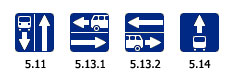 
  Если эта полоса отделена от остальной проезжей части прерывистой линией разметки, то при поворотах транспортные средства должны перестраиваться на нее. Разрешается также в таких местах заезжать на эту полосу при въезде на дорогу и для посадки и высадки пассажиров у правого края проезжей части при условии, что это не создает помех маршрутным транспортным средствам. 18.3. В населенных пунктах водители должны уступать дорогу троллейбусам и автобусам, начинающим движение от обозначенного места остановки. Водители троллейбусов и автобусов могут начинать движение только после того, как убедятся, что им уступают дорогу.

ПОРЯДОК ВЫПОЛНЕНИЯ РАБОТЫ И ФОРМА ОТЧЕТНОСТИ:1.Повторить текст  на стр. 26.2. Решение  задач по изучаемой теме. КОНТРОЛЬНЫЕ  ВОПРОСЫ:1.Каким  ТС разрешено движение по полосе, специально выделенной для движения МТС?2.В каких случаях разрешён въезд другим ТС на полосу, специально выделенную для движения МТС?3.Каким образом выполняется правый поворот, если полоса, специально выделенная для движения МТС, отделена от соседней полосы прерывистой линией продольной разметки?4.Разрешена ли остановка и стоянка на полосе, специально выделенной для движения МТС, другим ТС?5.Каким правом пользуется водитель МТС, начиная движение от обозначенной остановки в населённом пункте?Лабораторно-практическая работа №21.Тема: «Изучение правил проезда через железнодорожные пути».ЦЕЛЬ РАБОТЫ: углубить теоретические  знания по теме «Проездчерез железнодорожные пути ».Для выполнения работы необходимо: 	знать основы законодательства в сфере дорожного движения; уметь соблюдать Правила дорожного движения при  управлении  автомобилем в реальных  дорожных  условиях.Выполнение данной лабораторной работы способствует формированию профессиональных компетенций: ПК 1. Управлять автомобилями категорий «В» и «С».ПК 2. Выполнять работы по транспортировке грузов и перевозке пассажиров.ПК 3. Осуществлять техническое обслуживание транспортных средств в пути следования.ПК4. Устранять мелкие неисправности, возникающие во время эксплуатации транспортных средств.ПК.5 Работать с документацией установленной формы.ПК.6 Проводить первоочередные мероприятия на месте дорожно-транспортного происшествия.ОБОРУДОВАНИЕ: настенные тренажёры, настольные  тренажёры, электрофицированные  стенды «Светофоры», «Дорожные знаки»,  тематические  карточки-задания, мультимедийный  проектор, СД – диск: Автошкола МААШ: подготовка  к  теоретическому  экзамену  в  ГИБДД.ВРЕМЯ ВЫПОЛНЕНИЯ: 90 минКРАТКАЯ ТЕОРИЯ И МЕТОДИЧЕСКИЕ РЕКОМЕНДАЦИИ:Для  изучения правил проезда  через железнодорожные путииспользуем  ПДД  РФ  стр.25 – 26.ПДД РФ -  15. Движение через железнодорожные пути15.1. Водители транспортных средств могут пересекать железнодорожные пути только по железнодорожным переездам, уступая дорогу поезду (локомотиву, дрезине).15.2. При подъезде к железнодорожному переезду водитель обязан руководствоваться требованиями дорожных знаков, светофоров, разметки, положением шлагбаума и указаниями дежурного по переезду и убедиться в отсутствии приближающегося поезда (локомотива, дрезины).15.3. Запрещается выезжать на переезд:
при закрытом или начинающем закрываться шлагбауме (независимо от сигнала светофора);
- при запрещающем сигнале светофора (независимо от положения и наличия шлагбаума);
- при запрещающем сигнале дежурного по переезду (дежурный обращен к водителю грудью или спиной с поднятым над головой жезлом, красным фонарем или флажком, либо с вытянутыми в сторону руками);
- если за переездом образовался затор, который вынудит водителя остановиться на переезде:
- если к переезду в пределах видимости приближается поезд (локомотив, дрезина).
Кроме того, запрещается:
- объезжать с выездом на полосу встречного движения стоящие перед переездом транспортные средства;
- самовольно открывать шлагбаум;
- провозить через переезд в нетранспортном положении сельскохозяйственные, дорожные, строительные и другие машины и механизмы;
- без разрешения начальника дистанции пути железной дороги движение тихоходных машин, скорость которых менее 8 км/ч, а также тракторных саней-волокуш.15.4. В случаях, когда движение через переезд запрещено, водитель должен остановиться у стоп-линии, знака 2.5 "Движение без остановки запрещено" или светофора, если их нет — не ближе 5 м от шлагбаума, а при отсутствии последнего — не ближе 10 м до ближайшего рельса.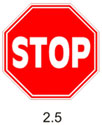 15.5. При вынужденной остановке на переезде водитель должен немедленно высадить людей и принять меры для освобождения переезда. Одновременно водитель должен:
- при имеющейся возможности послать двух человек вдоль путей в обе стороны от переезда на 1000 м (если одного, то в сторону худшей видимости пути), объяснив им правила подачи сигнала остановки машинисту приближающегося поезда;
- оставаться возле транспортного средства и подавать сигналы общей тревоги;
- при появлении поезда бежать ему навстречу, подавая сигнал остановки.
Примечание.
Сигналом остановки служит круговое движение руки (днем с лоскутом яркой материи или каким-либо хорошо видимым предметом, ночью — с факелом или фонарем). Сигналом общей тревоги служат серии из одного длинного и трех коротких звуковых сигналов.ПОРЯДОК ВЫПОЛНЕНИЯ РАБОТЫ И ФОРМА ОТЧЕТНОСТИ:1.Повторить текст  на стр. 25 – 26.2. Решение  задач по изучаемой теме.КОНТРОЛЬНЫЕ  ВОПРОСЫ:1.Что должен предпринять водитель ТС, приближаясь к железнодорожному переезду?2.Какие манёвры запрещеныперед и на железнодорожном  переезде?3.Гдеводитель должен остановить ТС при запрещающем сигнале светофора или опущенном шлагбауме?4. На каком расстоянии до ближайшего рельса необходимо остановить ТС при приближении поезда?5.Разрешено ли выезжать на железнодорожный  переезд, если за ним образовался затор?6.Действия водителя при вынужденной остановке на железнодорожном  переезде.Лабораторно-практическая работа №22.Тема: «Изучение правил пользования внешними световыми приборами и звуковыми сигналами».ЦЕЛЬ РАБОТЫ:углубить теоретические  знания по теме «Пользование внешними световыми приборами и звуковыми сигналами».Для выполнения работы необходимо: 	знать основы законодательства в сфере дорожного движения; уметь соблюдать Правила дорожного движения при  управлении  автомобилем в реальных  дорожных  условиях.Выполнение данной лабораторной работы способствует формированию профессиональных компетенций: ПК 1. Управлять автомобилями категорий «В» и «С».ПК 2. Выполнять работы по транспортировке грузов и перевозке пассажиров.ПК 3. Осуществлять техническое обслуживание транспортных средств в пути следования.ПК4. Устранять мелкие неисправности, возникающие во время эксплуатации транспортных средств.ПК.5 Работать с документацией установленной формы.ПК.6 Проводить первоочередные мероприятия на месте дорожно-транспортного происшествия.ОБОРУДОВАНИЕ: настенные тренажёры, настольные  тренажёры, электрофицированные  стенды «Светофоры», «Дорожные знаки»,  тематические  карточки-задания, мультимедийный  проектор, СД – диск: Автошкола МААШ: подготовка  к  теоретическому  экзамену  в  ГИБДД.ВРЕМЯ ВЫПОЛНЕНИЯ: 90 минутКРАТКАЯ ТЕОРИЯ И МЕТОДИЧЕСКИЕ РЕКОМЕНДАЦИИ:Для  изучения правил пользования внешними световыми приборами и звуковыми сигналами используем ПДД  РФ  стр.27 – 28ПДД РФ - 19. Пользование внешними световыми приборами и звуковыми сигналами19.1. В темное время суток и в условиях недостаточной видимости независимо от освещения дороги, а также в тоннелях на движущемся транспортном средстве должны быть включены следующие световые приборы:
- на всех механических транспортных средствах и мопедах — фары дальнего или ближнего света, на велосипедах — фары или фонари, на гужевых повозках — фонари (при их наличии);
- на прицепах и буксируемых механических транспортных средствах — габаритные огни.19.2. Дальний свет должен быть переключен на ближний:
- в населенных пунктах, если дорога освещена:
- при встречном разъезде на расстоянии не менее чем за 150 м до транспортного средства, а также и при большем, если водитель встречного транспортного средства периодическим переключением света фар покажет необходимость этого;
- в любых других случаях для исключения возможности ослепления водителей как встречных, так и попутных транспортных средств.
  При ослеплении водитель должен включить аварийную сигнализацию и, не меняя полосу движения, снизить скорость и остановиться.19.3. При остановке и стоянке в темное время суток на неосвещенных участках дорог, а также в условиях недостаточной видимости на транспортном средстве должны быть включены габаритные огни. В условиях недостаточной видимости дополнительно к габаритным огням могут быть включены фары ближнего света, противотуманные фары и задние противотуманные фонари.19.4. Противотуманные фары могут использоваться:
- в условиях недостаточной видимости с ближним или дальним светом фар;
- в темное время суток на неосвещенных участках дорог совместно с ближним или дальним светом фар:
- вместо ближнего света фар в соответствии с пунктом 19.5 Правил.19.5. В светлое время суток на всех движущихся транспортных средствах с целью их обозначения должны включаться фары ближнего света или дневные ходовые огни.19.6. Фарой-прожектором и фарой-искателем разрешается пользоваться только вне населенных пунктов при отсутствии встречных транспортных средств. В населенных пунктах пользоваться такими фарами могут только водители транспортных средств, оборудованных в установленном порядке проблесковыми маячками синего цвета и специальными звуковыми сигналами, при выполнении неотложного служебного задания.19.7. Задние противотуманные фонари могут применяться только в условиях недостаточной видимости. Запрещается подключать задние противотуманные фонари к стоп-сигналам.19.8. Опознавательный знак "Автопоезд" должен быть включен при движении автопоезда, а в темное время суток и в условиях недостаточной видимости, кроме того, и на время его остановки или стоянки.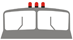 19.9. (Исключен по Постановлению Правительства РФ от 16.02.2008 г. №8419.10. Звуковые сигналы могут применяться только:
- для предупреждения других водителей о намерении произвести обгон вне населенных пунктов;
- в случаях, когда это необходимо для предотвращения дорожно-транспортного происшествия19.11. Для предупреждения об обгоне вместо звукового сигнала или совместно с ним может подаваться световой сигнал, представляющий собой кратковременное переключение фар с ближнего на дальний свет. 
ПОРЯДОК ВЫПОЛНЕНИЯ РАБОТЫ И ФОРМА ОТЧЕТНОСТИ:1.Повторить текст  на стр. 27 – 28.2. Решение  задач по изучаемой теме.КОНТРОЛЬНЫЕ  ВОПРОСЫ:1.Какими внешними световыми приборами оборудуются современные автомобили?2. Какие внешние световые приборы должны быть включены на ТС при движении в тёмное время суток и в условиях недостаточной видимости, а также в тоннелях?3.Достаточно ли включения дневных ходовых огней при движении в тоннеле?4.Как определяется начало и окончание тёмного времени суток?5.Каким показателем определяются метеорологические условия  недостаточной видимости?6.В каких случаях дальний свет должен быть переключен на ближний?7. В каких случаях разрешается пользоваться противотуманными фарами?8.Когда  можно пользоваться фарой – искателем и фарой – прожектором?9.В каких условиях можно использовать задние противотуманные фонари?10. В каких случаях разрешается использовать звуковой сигнал?Лабораторно-практическая работа №23. Тема: «Изучение правил проезда по автомагистралям и движения в жилых зонах».ЦЕЛЬ РАБОТЫ: углубить теоретические  знания по теме «Движение по автомагистралям.Движение в жилых зонах».Для выполнения работы необходимо: 	знать основы законодательства в сфере дорожного движения; уметь соблюдать Правила дорожного движения при  управлении  автомобилем в реальных  дорожных  условиях.Выполнение данной лабораторной работы способствует формированию профессиональных компетенций: ПК 1. Управлять автомобилями категорий «В» и «С».ПК 2. Выполнять работы по транспортировке грузов и перевозке пассажиров.ПК 3. Осуществлять техническое обслуживание транспортных средств в пути следования.ПК4. Устранять мелкие неисправности, возникающие во время эксплуатации транспортных средств.ПК.5 Работать с документацией установленной формы.ПК.6 Проводить первоочередные мероприятия на месте дорожно-транспортного происшествия.ОБОРУДОВАНИЕ: настенные тренажёры, настольные  тренажёры, электрофицированные  стенды «Светофоры», «Дорожные знаки»,  тематические  карточки-задания, мультимедийный  проектор, СД – диск: Автошкола МААШ: подготовка  к  теоретическому  экзамену  в  ГИБДД.ВРЕМЯ ВЫПОЛНЕНИЯ: 90 минутКРАТКАЯ ТЕОРИЯ И МЕТОДИЧЕСКИЕ РЕКОМЕНДАЦИИ:Для  изучения правил проезда по автомагистралям используем  ПДД  РФ  стр.26.ПДД РФ -  16. Движение по автомагистралям16.1. На автомагистралях запрещается:
- движение пешеходов, домашних животных, велосипедов, мопедов, тракторов и самоходных машин, иных транспортных средств, скорость которых по технической характеристике или их состоянию менее 40 км/ч;
- движение грузовых автомобилей с разрешенной максимальной массой более 3,5 т далее второй полосы;
- остановка вне специальных площадок для стоянки, обозначенных знаками знаком 6.4 "Место стоянки" или 7.11 "Место отдыха";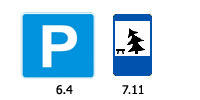 
- разворот и въезд в технологические разрывы разделительной полосы;
- движение задним ходом;
- учебная езда. 16.2. При вынужденной остановке на проезжей части водитель должен обозначить транспортное средство в соответствии с требованиями раздела 7 Правил и принять меры для того, чтобы вывести его на предназначенную для этого полосу (правее линии, обозначающей край проезжей части). 16.3. Требования данного раздела распространяются также на дороги, обозначенные знаком 5.3 "Дорога для автомобилей".17. Движение в жилых зонах17.1. В жилой зоне, то есть на территории, въезды на которую и выезды с которой обозначены знаками 5.21 и 5.22,.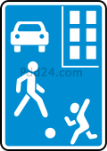 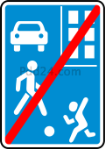 движение пешеходов разрешается как по тротуарам, так и по проезжей части. В жилой зоне пешеходы имеют преимущество, однако они не должны создавать необоснованные помехи для движения транспортных средств.17.2. В жилой зоне запрещаетсясквозное движение,учебная езда,стоянка с работающим двигателем,а также стоянка грузовых автомобилей с разрешенной максимальной массой более 3,5 т вне специально выделенных и обозначенных знаками и (или) разметкой мест.17.3. При выезде из жилой зоны водители должны уступить дорогу другим участникам движения.17.4. Требования данного раздела распространяются также на дворовые территории.ПОРЯДОК ВЫПОЛНЕНИЯ РАБОТЫ И ФОРМА ОТЧЕТНОСТИ:1.Повторить текст  на стр. 26.2.Решение  задач по изучаемой теме.КОНТРОЛЬНЫЕ  ВОПРОСЫ:1.Каким дорожным знаком обозначается автомагистраль?2. Перечислите отличительные признаки автомагистрали от других дорог.3.С какими предельными скоростями разрешено движение по автомагистрали различным видам ТС?4.Запишите запрещения, введённые ПДД при движении по автомагистрали и обоснуйте эти запрещения.5.На какие дороги распространяются требования, предъявляемые к движению по автомагистрали?6.Действия водителя при вынужденной остановке на автомагистрали.7.Каким ТС разрешено выполнить разворот  на  автомагистрали?8.Дайте определение жилой зоны.9.Где разрешено движение пешеходам в жилой зоне?10.Перечислите дополнительные требования правил дорожного движения при движении по жилой зоне и обоснуйте ответ.11.Действия водителя при выезде из жилой зоны.12.На какие территории распространяются требования данного раздела правил?Лабораторная работа №24.Тема: «Изучение правил буксировки механических транспортных средств».ЦЕЛЬ РАБОТЫ: углубить теоретические  знания по теме «Буксировка механических транспортных средств».Для выполнения работы необходимо: 	знать основы законодательства в сфере дорожного движения; уметь соблюдать Правила дорожного движения при  управлении  автомобилем в реальных  дорожных  условиях.Выполнение данной лабораторной работы способствует формированию профессиональных компетенций: ПК 1. Управлять автомобилями категорий «В» и «С».ПК 2. Выполнять работы по транспортировке грузов и перевозке пассажиров.ПК 3. Осуществлять техническое обслуживание транспортных средств в пути следования.ПК4. Устранять мелкие неисправности, возникающие во время эксплуатации транспортных средств.ПК.5 Работать с документацией установленной формы.ПК.6 Проводить первоочередные мероприятия на месте дорожно-транспортного происшествия.ОБОРУДОВАНИЕ: настенные тренажёры, настольные  тренажёры, электрофицированные  стенды «Светофоры», «Дорожные знаки»,  тематические  карточки-задания, мультимедийный  проектор, СД – диск: Автошкола МААШ: подготовка  к  теоретическому  экзамену  в  ГИБДД.ВРЕМЯ ВЫПОЛНЕНИЯ: 90 минутКРАТКАЯ ТЕОРИЯ И МЕТОДИЧЕСКИЕ РЕКОМЕНДАЦИИ:Для  изучения правил буксировки механических транспортных средств используем  ПДД  РФ  стр.26 -27.20. Буксировка механических транспортных средств20.1. Буксировка на жесткой или гибкой сцепке должна осуществляться только при наличии водителя за рулем буксируемого транспортного средства, кроме случаев, когда конструкция жесткой сцепки обеспечивает при прямолинейном движении следование буксируемого транспортного средства по траектории буксирующего.20.2. При буксировке на гибкой или жесткой сцепке запрещается перевозка людей в буксируемом автобусе, троллейбусе и в кузове буксируемого грузового автомобиля, а при буксировке путем частичной погрузки - нахождение людей в кабине или кузове буксируемого транспортного средства, а также в кузове буксирующего.20.2.1. При буксировке управление буксирующими транспортными средствами должно осуществляться водителями, имеющими право на управление транспортными средствами в течение 2 и более лет.20.3. При буксировке на гибкой сцепке должно быть обеспечено расстояние между буксирующим и буксируемым транспортными средствами в пределах 4-6 м, а при буксировке на жесткой сцепке не более 4 м.Гибкое связующее звено должно быть обозначено в соответствии с пунктом 9 Основных положений.20.4. Буксировка запрещается:транспортных средств, у которых не действует рулевое управление (допускается буксировка методом частичной погрузки);двух и более транспортных средств;транспортных средств с недействующей тормозной системой, если их фактическая масса более половины фактической массы буксирующего транспортного средства. При меньшей фактической массе буксировка таких транспортных средств допускается только на жесткой сцепке или методом частичной погрузки;двухколесными мотоциклами без бокового прицепа, а также таких мотоциклов;в гололедицу на гибкой сцепке.ПОРЯДОК ВЫПОЛНЕНИЯ РАБОТЫ И ФОРМА ОТЧЕТНОСТИ:1.Повторить текст  на стр. 28-29.2. Решение  задач по изучаемой теме.  КОНТРОЛЬНЫЕ  ВОПРОСЫ:1.Чем отличается буксировка  ТС от их  транспортировки?2.Перечислите виды буксировки в зависимости от характера соединения буксирующего и буксируемого ТС.3.Какие требования предъявляют ПДД к техническому состоянию буксируемого ТС приразличныхвидахбуксировки?4.В каких случаях ПДД запрещают буксировку?5.Какие внешние световые приборы должны быть включены на буксируемом и буксирующем ТС?6.Что должен сделать водитель буксируемого ТС при неисправности или отсутствии аварийной сигнализации?7.Где разрешается нахождение людей при буксировке?Лабораторно - практическая работа №25.Тема:  «Изучение правил учебной езды, перевозки людей и грузов»ЦЕЛЬ РАБОТЫ: углубить теоретические  знания по теме«Учебная езда, перевозка людей и грузов».Для выполнения работы необходимо: 	знать основы законодательства в сфере дорожного движения; уметь соблюдать Правила дорожного движения при  управлении  автомобилем в реальных  дорожных  условиях.Выполнение данной лабораторной работы способствует формированию профессиональных компетенций: ПК 1. Управлять автомобилями категорий «В» и «С».ПК 2. Выполнять работы по транспортировке грузов и перевозке пассажиров.ПК 3. Осуществлять техническое обслуживание транспортных средств в пути следования.ПК4. Устранять мелкие неисправности, возникающие во время эксплуатации транспортных средств.ПК.5 Работать с документацией установленной формы.ПК.6 Проводить первоочередные мероприятия на месте дорожно-транспортного происшествия.ОБОРУДОВАНИЕ: настенные тренажёры, настольные  тренажёры, электрофицированные  стенды «Светофоры», «Дорожные знаки»,  тематические  карточки-задания, мультимедийный  проектор, СД – диск: Автошкола МААШ: подготовка  к  теоретическому  экзамену  в  ГИБДД.ВРЕМЯ ВЫПОЛНЕНИЯ: 90 минутКРАТКАЯ ТЕОРИЯ И МЕТОДИЧЕСКИЕ РЕКОМЕНДАЦИИ:Для  изучения правилучебной езды, перевозки людей и грузов используем  ПДД  РФ  стр.29 -31.21. Учебная езда21.1. Первоначальное обучение вождению транспортных средств должно проводиться на закрытых площадках или автодромах.21.2. Учебная езда на дорогах допускается только с обучающим и при наличии первоначальных навыков управления у обучаемого. Обучаемый обязан знать и выполнять требования Правил.21.3. Обучающий должен иметь при себе документ на право обучения вождению транспортного средства данной категории, а также удостоверение на право управления транспортным средством соответствующей категории или подкатегории.21.4. Обучаемому на автомобиле или мотоцикле должно быть не менее 16 лет.21.5. Механическое транспортное средство, на котором проводится обучение, должно быть оборудовано в соответствии с пунктом 5 Основных положений и иметь опознавательные знаки "Учебное транспортное средство".21.6. Запрещается учебная езда на дорогах, перечень которых объявляется в установленном порядке.22. Перевозка людей22.1. Перевозка людей в кузове грузового автомобиля должна осуществляться водителями, имеющими водительское удостоверение на право управления транспортным средством категории "C" или подкатегории "C1" в течение 3 и более лет.В случае перевозки людей в кузове грузового автомобиля в количестве более 8, но не более 16 человек, включая пассажиров в кабине, требуется также наличие в водительском удостоверении разрешающей отметки, подтверждающей наличие права управления транспортным средством категории "D" или подкатегории "D1", в случае перевозки более 16 человек, включая пассажиров в кабине, - категории "D".Примечание. Допуск военных водителей к перевозке людей на грузовых автомобилях осуществляется в установленном порядке.22.2. Перевозка людей в кузове грузового автомобиля с бортовой платформой разрешается, если он оборудован в соответствии с Основными положениями, при этом перевозка детей не допускается.22.21 Перевозка людей на мотоцикле должна осуществляться водителем, имеющим водительское удостоверение на право управления транспортными средствами категории «А» или подкатегории «A1» в течение 2 и более лет, перевозка людей на мопеде должна осуществляться водителем, имеющим водительское удостоверение на право управления транспортными средствами любой категории или подкатегории в течение 2 и более лет.22.3. Число перевозимых людей в кузове грузового автомобиля, а также салоне автобуса, осуществляющего перевозку на междугородном, горном, туристическом или экскурсионном маршруте, и при организованной перевозке группы детей не должно превышать количества оборудованных для сидения мест.22.4. Перед поездкой водитель грузового автомобиля должен проинструктировать пассажиров о порядке посадки, высадки и размещения в кузове.Начинать движение можно только убедившись, что условия безопасной перевозки пассажиров обеспечены.22.5. Проезд в кузове грузового автомобиля с бортовой платформой, не оборудованной для перевозки людей, разрешается только лицам, сопровождающим груз или следующим за его получением, при условии, что они обеспечены местом для сидения, расположенным ниже уровня бортов.22.6. Организованная перевозка группы детей должна осуществляться в соответствии с настоящими Правилами, а также правилами, утверждаемыми Правительством Российской Федерации, в автобусе, обозначенном опознавательными знаками "Перевозка детей".22.7. Водитель обязан осуществлять посадку и высадку пассажиров только после полной остановки транспортного средства, а начинать движение только с закрытыми дверями и не открывать их до полной остановки.22.8. Запрещается перевозить людей:вне кабины автомобиля (кроме случаев перевозки людей в кузове грузового автомобиля с бортовой платформой или в кузове-фургоне), трактора, других самоходных машин, на грузовом прицепе, в прицепе-даче, в кузове грузового мотоцикла и вне предусмотренных конструкцией мотоцикла мест для сидения;сверх количества, предусмотренного технической характеристикой транспортного средства.22.9. Перевозка детей в возрасте младше 7 лет в легковом автомобиле и кабине грузового автомобиля, конструкцией которых предусмотрены ремни безопасности либо ремни безопасности и детская удерживающая система ISOFIX*, должна осуществляться с использованием детских удерживающих систем (устройств), соответствующих весу и росту ребенка.* Наименование детской удерживающей системы ISOFIX приведено в соответствии с Техническим регламентом Таможенного союза ТР РС 018/2011 «О безопасности колесных транспортных средств».Перевозка детей в возрасте от 7 до 11 лет (включительно) в легковом автомобиле и кабине грузового автомобиля, конструкцией которых предусмотрены ремни безопасности либо ремни безопасности и детская удерживающая система ISOFIX, должна осуществляться с использованием детских удерживающих систем (устройств), соответствующих весу и росту ребенка, или с использованием ремней безопасности, а на переднем сиденье легкового автомобиля — только с использованием детских удерживающих систем (устройств), соответствующих весу и росту ребенка.Установка в легковом автомобиле и кабине грузового автомобиля детских удерживающих систем (устройств) и размещение в них детей должны осуществляться в соответствии с руководством по эксплуатации указанных систем (устройств).Запрещается перевозить детей в возрасте младше 12 лет на заднем сиденье мотоцикла.23. Перевозка грузов23.1. Масса перевозимого груза и распределение нагрузки по осям не должны превышать величин, установленных предприятием-изготовителем для данного транспортного средства.23.2. Перед началом и во время движения водитель обязан контролировать размещение, крепление и состояние груза во избежание его падения, создания помех для движения.23.3. Перевозка груза допускается при условии, что он:
- не ограничивает водителю обзор;
- не затрудняет управление и не нарушает устойчивость транспортного средства;
- не закрывает внешние световые приборы и световозвращатели, регистрационные и опознавательные знаки, а также не препятствует восприятию сигналов, подаваемых рукой;
- не создает шум, не пылит и не загрязняет дорогу и окружающую среду.
  Если состояние и размещение груза не удовлетворяют указанным требованиям, водитель обязан принять меры к устранению нарушений перечисленных правил перевозки либо прекратить дальнейшее движение.23.4. Груз, выступающий за габариты транспортного средства спереди или сзади более чем на 1 м или сбоку более чем на 0,4 м от внешнего края габаритного огня, должен быть обозначен опознавательными знаками "Крупногабаритный груз”, а в темное время суток и в условиях недостаточной видимости, кроме того, спереди — фонарем или световозвращателем белого цвета, сзади — фонарем или световозвращателем красного цвета. 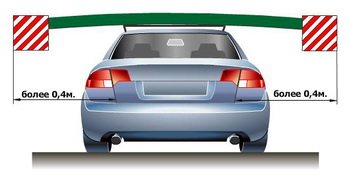 23.5. Перевозка тяжеловесных и опасных грузов, движение транспортного средства, габаритные параметры которого с грузом или без него превышают по ширине 2,55 м (2,6 м для рефрижераторов и изотермических кузовов), по высоте 4 м от поверхности проезжей части, по длине (включая один прицеп) 20 м, либо движение транспортного средства с грузом, выступающим за заднюю точку габарита транспортного средства болеечем на 2 м, а также движение автопоездов с двумя и более прицепами осуществляется в соответствии со специальными правилами.
  Международные автомобильные перевозки осуществляются в соответствии с требованиями к транспортным средствам и правилами перевозки, установленными международными договорами Российской Федерации.ПОРЯДОК ВЫПОЛНЕНИЯ РАБОТЫ И ФОРМА ОТЧЕТНОСТИ:1.Повторить текст  на стр. 29-31.2. Решение  задач по изучаемой теме.КОНТРОЛЬНЫЕ  ВОПРОСЫ:Какие требования предъявляют ПДД к обучаемому вождению?Где проводится первоначальное обучение вождению автомобиля?Как должен быть оборудован учебный автомобиль?В каких местах запрещено учебное вождение?Какие  документы  должен  иметь при себе водитель ТС при  перевозке людей в кузове  грузового  автомобиля  с  бортовой  платформой?Как  должен быть оборудован  грузовой  автомобиль  с  бортовой  платформой для перевозки людей?Разрешается ли перевозить детей в кузове  грузового  автомобиля  с  бортовой  платформой?Порядок посадки и высадки людей в кузов грузового  автомобиля  с  бортовой  платформой.Запрещения при перевозке людей.Как  распределяется нагрузка по осям ТС( легкового, грузового 2-х осного, 3-х осного)?Обязанности водителя при перевозке грузов.При каких условиях ПДД разрешают перевозку грузов?В каких случаях груз должен быть обозначен опознавательным знаком «Крупногабаритный груз»?С помощью чего обозначают перевозимый груз в тёмное время суток и в условиях недостаточной видимости?В каких  случаях требуется  разрешение  ГИБДД  для  перевозки  грузов?Лабораторно-практическаяработа №26.Тема: «Изучение неисправностей, при которых запрещена эксплуатация ТС».ЦЕЛЬ РАБОТЫ: углубить теоретические  знания по теме «Техническое  состояние  ТС».Для выполнения работы необходимо: 	знать основы законодательства в сфере дорожного движения; уметь соблюдать Правила дорожного движения при  управлении  автомобилем в реальных  дорожных  условиях.Выполнение данной лабораторной работы способствует формированию профессиональных компетенций: ПК 1. Управлять автомобилями категорий «В» и «С».ПК 2. Выполнять работы по транспортировке грузов и перевозке пассажиров.ПК 3. Осуществлять техническое обслуживание транспортных средств в пути следования.ПК4. Устранять мелкие неисправности, возникающие во время эксплуатации транспортных средств.ПК.5 Работать с документацией установленной формы.ПК.6 Проводить первоочередные мероприятия на месте дорожно-транспортного происшествия.ОБОРУДОВАНИЕ: настенные тренажёры, настольные  тренажёры, электрофицированные  стенды «Светофоры», «Дорожные знаки»,  тематические  карточки-задания, мультимедийный  проектор, СД – диск: Автошкола МААШ: подготовка  к  теоретическому  экзамену  в  ГИБДД.ВРЕМЯ ВЫПОЛНЕНИЯ: 90 минутКРАТКАЯ ТЕОРИЯ И МЕТОДИЧЕСКИЕ РЕКОМЕНДАЦИИ:Для  изучения неисправностей, при которых запрещена эксплуатация ТС используем  ПДД  РФ  стр. 53 - 55.Запрещается движение при неисправности рабочей тормозной системы, рулевого управления, сцепного устройства (в составе автопоезда), не горящих (отсутствующих) фарах и задних габаритных огнях в темное время суток или в условиях недостаточной видимости, недействующем со стороны водителя стеклоочистителе во время дождя или снегопада.При возникновении в пути прочих неисправностей, с которыми приложением к Основным положениям запрещена эксплуатация транспортных средств, водитель должен устранить их, а если это невозможно, то он может следовать к месту стоянки или ремонта с соблюдением необходимых мер предосторожности;Перечень
неисправностей и условий, при которых запрещается
эксплуатация транспортных средств
(с изменениями от 16.02.2008 г.)

Настоящий Перечень устанавливает неисправности автомобилей, автобусов, автопоездов, прицепов, мотоциклов, мопедов, тракторов, других самоходных машин и условия, при которых запрещается их эксплуатация. Методы проверки приведенных параметров регламентированы ГОСТом Р 51709-2001 "Автотранспортные средства. Требования безопасности к техническому состоянию и методы проверки".1. Тормозные системы1.1. Нормы эффективности торможения рабочей тормозной системы не соответствуют ГОСТу Р 51709-2001.1.2. Нарушена герметичность гидравлического тормозного привода.1.3. Нарушение герметичности пневматического и пневмогидравлического тормозных приводов вызывает падение давления воздуха при неработающем двигателе на 0,05 МПа и более за 15 минут после полного приведения их в действие. Утечка сжатого воздуха из колесных тормозных камер.1.4. Не действует манометр пневматического или пневмогидравлического тормозных приводов.1.5. Стояночная тормозная система не обеспечивает неподвижное состояние:транспортных средств с полной нагрузкой - на уклоне до 16 процентов включительно;легковых автомобилей и автобусов в снаряженном состоянии - на уклоне до 23 процентов включительно;грузовых автомобилей и автопоездов в снаряженном состоянии - на уклоне до 31 процента включительно.2. Рулевое управление2.1. Суммарный люфт в рулевом управлении превышает следующие значения:Легковые автомобили и созданные на их базе грузовые автомобили и автобусы - 10 градусовАвтобусы - 20 градусовГрузовые автомобили - 25 градусов2.2. Имеются не предусмотренные конструкцией перемещения деталей и узлов. Резьбовые соединения не затянуты или не зафиксированы установленным способом. Неработоспособно устройство фиксации положения рулевой колонки.2.3. Неисправен или отсутствует предусмотренный конструкцией усилитель рулевого управления или рулевой демпфер (для мотоциклов).3. Внешние световые приборы3.1. Количество, тип, цвет, расположение и режим работы внешних световых приборов не соответствуют требованиям конструкции транспортного средства.Примечание.
На транспортных средствах, снятых с производства, допускается установка внешних световых приборов от транспортных средств других марок и моделей.

3.2. Регулировка фар не соответствует ГОСТу Р 51709-2001.3.3. Не работают в установленном режиме или загрязнены внешние световые приборы и световозвращатели. 3.4. На световых приборах отсутствуют рассеиватели либо используются рассеиватели и лампы, не соответствующие типу данного светового прибора.3.5. Установка проблесковых маячков, способы их крепления и видимость светового сигнала не соответствуют установленным требованиям.3.6. На транспортном средстве установлены: спереди - световые приборы с огнями любого цвета, кроме белого, желтого или оранжевого, и световозвращающие приспособления любого цвета, кроме белого; сзади - фонари заднего хода и освещения государственного регистрационного знака с огнями любого цвета, кроме белого, и иные световые приборы с огнями любого цвета, кроме красного, желтого или оранжевого, а также световозвращающие приспособления любого цвета, кроме красного. Примечание.
Положения настоящего пункта не распространяются на государственные регистрационные, отличительные и опознавательные знаки, установленные на транспортных средствах.4. Стеклоочистители и стеклоомыватели ветрового стекла4.1. Не работают в установленном режиме стеклоочистители.4.2. Не работают предусмотренные конструкцией транспортного средства стеклоомыватели.5. Колеса и шины5.1. Шины легковых автомобилей имеют остаточную высоту рисунка протектора менее 1,6 мм, грузовых автомобилей - 1 мм, автобусов - 2 мм, мотоциклов и мопедов - 0,8 мм.
Примечание.Для прицепов устанавливаются нормы остаточной высоты рисунка протектора шин, аналогичные нормам для шин транспортных средств - тягачей.5.2. Шины имеют внешние повреждения (пробои, порезы, разрывы), обнажающие корд, а также расслоение каркаса, отслоение протектора и боковины.5.3. Отсутствует болт (гайка) крепления или имеются трещины диска и ободьев колес, имеются видимые нарушения формы и размеров крепежных отверстий.5.4. Шины по размеру или допустимой нагрузке не соответствуют модели транспортного средства.5.5. На одну ось транспортного средства установлены шины различных размеров, конструкций (радиальной, диагональной, камерной, бескамерной), моделей, с различными рисунками протектора, морозостойкие и неморозостойкие, новые и восстановленные, новые и с углубленным рисунком протектора. На транспортном средстве установлены ошипованные и неошипованные шины.6. Двигатель6.1. Содержание вредных веществ в отработавших газах и их дымность превышают величины, установленные ГОСТом Р 52033-2003 т ГОСТом Р 52160-20036.2. Нарушена герметичность системы питания.6.3. Неисправна система выпуска отработавших газов.6.4. Нарушена герметичность системы вентиляции картера.6.5. Допустимый уровень внешнего шума превышает величины, установленные ГОСТом Р 52231-20047. Прочие элементы конструкции7.1. Количество, расположение и класс зеркал заднего вида не соответствуют ГОСТу Р 51709-2001, отсутствуют стекла, предусмотренные конструкцией транспортного средства.7.2. Не работает звуковой сигнал.7.3. Установлены дополнительные предметы или нанесены покрытия, ограничивающие обзорность с места водителя.
Примечание.
На верхней части ветрового стекла автомобилей и автобусов могут прикрепляться прозрачные цветные пленки. Разрешается применять тонированные стекла (кроме зеркальных), светопропускание которых соответствует ГОСТу 5727-88. Допускается применять шторки на окнах туристских автобусов, а также жалюзи и шторки на задних стеклах легковых автомобилей при наличии с обеих сторон наружных зеркал заднего вида.7.4. Не работают предусмотренные конструкцией замки дверей кузова или кабины, запоры бортов грузовой платформы, запоры горловин цистерн и пробки топливных баков, механизм регулировки положения сиденья водителя, аварийный выключатель дверей и сигнал требования остановки на автобусе, приборы внутреннего освещения салона автобуса, аварийные выходы и устройства приведения их в действие, привод управления дверьми, спидометр, тахограф, противоугонные устройства, устройства обогрева и обдува стекол.7.5. Отсутствуют предусмотренные конструкцией заднее защитное устройство, грязезащитные фартуки и брызговики.7.6. Неисправны тягово-сцепное и опорно-сцепное устройства тягача и прицепного звена, а также отсутствуют или неисправны предусмотренные их конструкцией страховочные тросы (цепи). Имеются люфты в соединениях рамы мотоцикла с рамой бокового прицепа.7.7. Отсутствуют: на автобусе, легковом и грузовом автомобилях, колесных тракторах - медицинская аптечка, огнетушитель, знак аварийной остановки по ГОСТу Р 41.27-2001;на грузовых автомобилях с разрешенной максимальной массой свыше 3,5 т и автобусах с разрешенной максимальной массой свыше 5 т - противооткатные упоры (должно быть не менее двух);на мотоцикле с боковым прицепом - медицинская аптечка, знак аварийной остановки по ГОСТу Р 41.27-2001.7.8. Неправомерное оборудование транспортных средств опознавательным знаком "Федеральная служба охраны Российской Федерации", проблесковыми маячками и (или) специальными звуковыми сигналами либо наличие на наружных поверхностях транспортных средств специальных цветографических схем, надписей и обозначений, не соответствующих государственным стандартам Российской Федерации.7.9. Отсутствуют ремни безопасности и (или) подголовники сидений, если их установка предусмотрена конструкцией транспортного средства или Основными положениями по допуску транспортных средств к эксплуатации и обязанностями должностных лиц по обеспечению безопасности дорожного движения.7.10. Ремни безопасности неработоспособны или имеют видимые надрывы на лямке.7.11. Не работают держатель запасного колеса, лебедка и механизм подъема-опускания запасного колеса. Храповое устройство лебедки не фиксирует барабан с крепежным канатом.7.12. На полуприцепе отсутствует или неисправно опорное устройство, фиксаторы транспортного положения опор, механизмы подъема и опускания опор.7.13. Нарушена герметичность уплотнителей и соединений двигателя, коробки передач, бортовых редукторов, заднего моста, сцепления, аккумуляторной батареи, систем охлаждения и кондиционирования воздуха и дополнительно устанавливаемых на транспортное средство гидравлических устройств.7.14. Технические параметры, указанные на наружной поверхности газовых баллонов автомобилей и автобусов, оснащенных газовой системой питания, не соответствуют данным технического паспорта, отсутствуют даты последнего и планируемого освидетельствования.7.15. Государственный регистрационный знак транспортного средства или способ его установки не отвечает ГОСТу Р 50577-93.7.15(1). Отсутствуют опознавательные знаки, которые должны быть установлены в соответствии с пунктом 8 Основных положений по допуску транспортных средств к эксплуатации и обязанностей должностных лиц по обеспечению безопасности дорожного движения, утвержденных постановлением Совета Министров - Правительства Российской Федерации от 23 октября 1993 г. N 1090 "О правилах дорожного движения".7.16. На мотоциклах нет предусмотренных конструкцией дуг безопасности.7.17. На мотоциклах и мопедах нет предусмотренных конструкцией подножек, поперечных рукояток для пассажиров на седле.7.18. В конструкцию транспортного средства внесены изменения без разрешения Государственной инспекции безопасности дорожного движения Министерства внутренних дел Российской Федерации или иных органов, определяемых Правительством Российской Федерации.ПОРЯДОК ВЫПОЛНЕНИЯ РАБОТЫ И ФОРМА ОТЧЕТНОСТИ:1.Повторить текст  на стр. 53-55.2. Решение  задач по изучаемой теме.КОНТРОЛЬНЫЕ  ВОПРОСЫ:1.Чем регламентируются требования к техническому состоянию ТС?             2.Какие документы помимо ПДД устанавливают требования к техническомусостоянию ТС?3.Чем оценивается  техническое  состояние  отдельных  деталей, сборочных  единиц  и ТС в  целом?4.Что называется  исправным  и  неисправным  техническим  состоянием?5.Перечислите неисправности, при которых запрещено дальнейшее движение ТС.6.Какими способами необходимо транспортировать ТС к месту ремонта, если дальнейшее движение запрещено?7.Перечислите неисправности тормозной системы, при которых запрещена эксплуатация ТС.           8.Что должен предпринять водитель при возникновении в пути неисправностей,при которых запрещена эксплуатация ТС?           9.Что означает требование ПДД «…следовать к месту стоянки  или ремонта ссоблюдением необходимых  мер предосторожности»?Лабораторно-практическаяработа №27.Тема: «Изучение порядка оборудования ТС».ЦЕЛЬ РАБОТЫ: углубить теоретические  знания по теме «Оборудование ТС».Для выполнения работы необходимо: 	знать основы законодательства в сфере дорожного движения; уметь соблюдать Правила дорожного движения при  управлении  автомобилем в реальных  дорожных  условиях.Выполнение данной лабораторной работы способствует формированию профессиональных компетенций: ПК 1. Управлять автомобилями категорий «В» и «С».ПК 2. Выполнять работы по транспортировке грузов и перевозке пассажиров.ПК 3. Осуществлять техническое обслуживание транспортных средств в пути следования.ПК4. Устранять мелкие неисправности, возникающие во время эксплуатации транспортных средств.ПК.5 Работать с документацией установленной формы.ПК.6 Проводить первоочередные мероприятия на месте дорожно-транспортного происшествия.ОБОРУДОВАНИЕ: настенные тренажёры, настольные  тренажёры, электрофицированные  стенды «Светофоры», «Дорожные знаки»,  тематические  карточки-задания, мультимедийный  проектор, СД – диск: Автошкола МААШ: подготовка  к  теоретическому  экзамену  в  ГИБДД.ВРЕМЯ ВЫПОЛНЕНИЯ: 90 минутКРАТКАЯ ТЕОРИЯ И МЕТОДИЧЕСКИЕ РЕКОМЕНДАЦИИ:Для  изучения  правил и порядка оборудования ТС используем  ПДД  РФ  стр.48-52.Основные положения по допуску транспортных средств к эксплуатации и обязанности должностных лиц по обеспечению безопасности дорожного движения3. Техническое состояние и оборудование участвующих в дорожном движении транспортных средств в части, относящейся к безопасности дорожного движения и охране окружающей среды, должно отвечать требованиям соответствующих стандартов, правил и руководств по их технической эксплуатации.4. Грузовой автомобиль с бортовой платформой, используемый для перевозки людей, должен быть оборудован сиденьями, закрепленными на высоте 0,3-0,5 м от пола и не менее 0,3 м от верхнего края борта.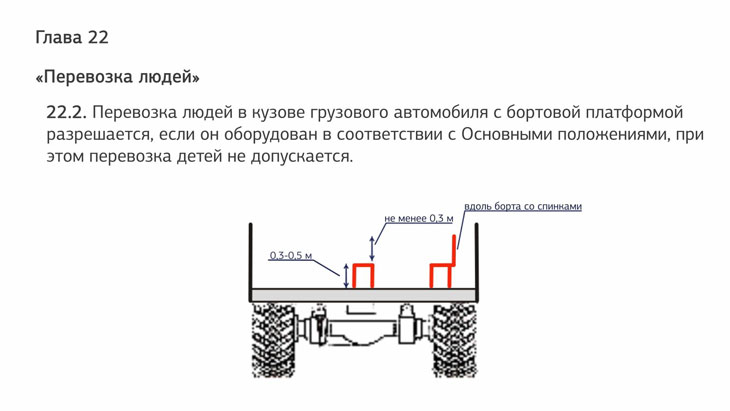 4. Сиденья, расположенные вдоль заднего или бокового борта, должны иметь прочные спинки.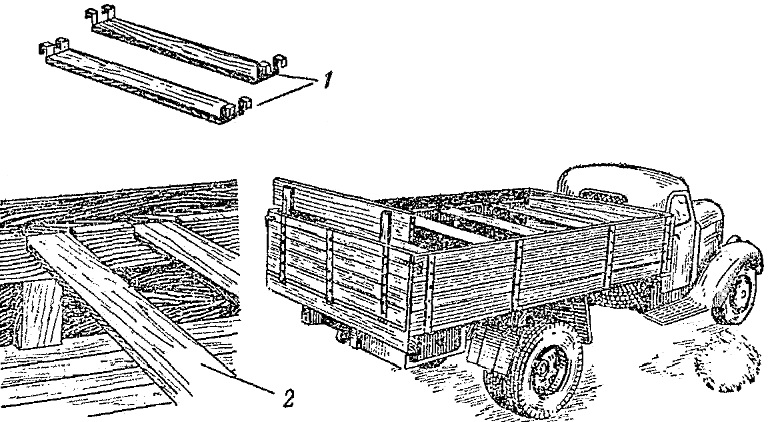 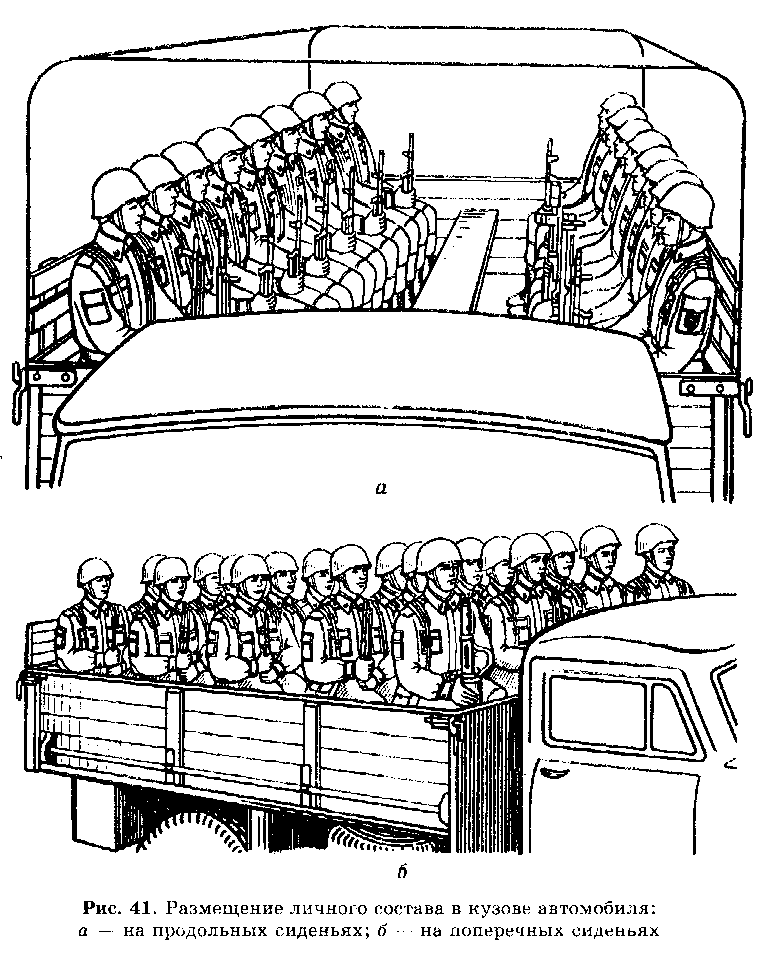 4.1 В автобусах, используемых для перевозки пассажиров в междугородном сообщении, места для сидения должны быть оборудованы ремнями безопасности.5.Механическое транспортное средство, используемое для обучения вождению, должно быть оборудовано дополнительными педалями привода сцепления (кроме транспортных средств с автоматической трансмиссией) и тормоза, зеркалом заднего вида для обучающего и опознавательным знаком «Учебное транспортное средство» в соответствии с пунктом 8 настоящих Основных положений."Учебное транспортное средство" - в виде равностороннего треугольника белого цвета вершиной вверх с каймой красного цвета, в который вписана буква "У" черного цвета (сторона не менее 200 мм, ширина каймы - 1/10 стороны) - спереди и сзади механических транспортных средств, используемых для обучения вождению (допускается установка двустороннего знака на крыше легкового автомобиля);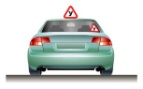 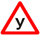 5.1 Транспортное средство, используемое в качестве легкового такси, должно быть оборудовано таксометром, иметь на кузове (боковых поверхностях кузова) цветографическую схему, представляющую собой композицию из квадратов контрастного цвета, расположенных в шахматном порядке, и на крыше - опознавательный фонарь оранжевого цвета.6. Велосипед должен иметь исправные тормоз, руль и звуковой сигнал, быть оборудован спереди световозвращателем и фонарем или фарой (для движения в темное время суток и в условиях недостаточной видимости) белого цвета, сзади — световозвращателем или фонарем красного цвета, а с каждой боковой стороны — световозвращателем оранжевого или красного цвета.7. Гужевая повозка должна иметь предусмотренные конструкцией исправное стояночное тормозное устройство и противооткатные упоры, быть оборудована спереди двумя световозвращателями или фонарем белого цвета (для движения в темное время суток и в условиях недостаточной видимости), сзади — двумя световозвращателями и фонарем красного цвета.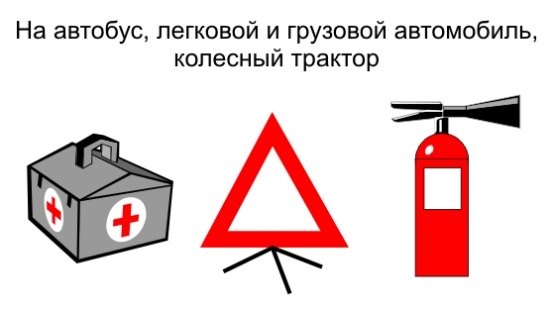 Знак аварийной остановкиСторона треугольника 450-550мм со световозвращающей поверхностью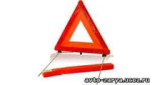 ПОРЯДОК ВЫПОЛНЕНИЯ РАБОТЫ И ФОРМА ОТЧЕТНОСТИ:1. Повторить текст  на стр. 48-52.2. Решение  задач по изучаемой теме.3.Заполнить таблицу.КОНТРОЛЬНЫЕ  ВОПРОСЫ:1. Чем регламентируются требования к оборудованию ТС?2. Требования к оборудованию грузового автомобиля с бортовой платформой для перевозки людей.3.Оборудование ТС, осуществляющего  учебную езду.4.Чем должны быть оборудованы ТС в соответствии с « Перечнем неисправностей и условий, при которых запрещаетсяэксплуатация транспортных средств»?
Лабораторно-практическая  работа №28.Тема: «Изучение правил установки государственных регистрационных знаков, опознавательных знаков, предупредительных надписей и обозначений».ЦЕЛЬ РАБОТЫ: углубить теоретические  знания по теме «Государственные регистрационные знаки, опознавательные знаки, предупредительные  надписи  и обозначения».Для выполнения работы необходимо: 	знать основы законодательства в сфере дорожного движения; уметь соблюдать Правила дорожного движения при  управлении  автомобилем в реальных  дорожных  условиях.Выполнение данной лабораторной работы способствует формированию профессиональных компетенций: ПК 1. Управлять автомобилями категорий «В» и «С».ПК 2. Выполнять работы по транспортировке грузов и перевозке пассажиров.ПК 3. Осуществлять техническое обслуживание транспортных средств в пути следования.ПК4. Устранять мелкие неисправности, возникающие во время эксплуатации транспортных средств.ПК5. Работать с документацией установленной формы.ОБОРУДОВАНИЕ: настенные тренажёры, настольные  тренажёры, электрофицированные  стенды «Светофоры», «Дорожные знаки»,  тематические  карточки-задания, мультимедийный  проектор, СД – диск: Автошкола МААШ: подготовка  к  теоретическому  экзамену  в  ГИБДД.ВРЕМЯ ВЫПОЛНЕНИЯ: 90 минутКРАТКАЯ ТЕОРИЯ И МЕТОДИЧЕСКИЕ РЕКОМЕНДАЦИИ:Для  изучения  правил установки государственных регистрационных знаков, опознавательных знаков, предупредительных надписей и обозначенийиспользуем  ПДД  РФ  стр.48-55.Основные положения по допуску транспортных средств к эксплуатации и обязанности должностных лиц по обеспечению безопасности дорожного движения1. Механические транспортные средства и прицепы должны быть зарегистрированы в Государственной инспекции безопасности дорожного движения Министерства внутренних дел Российской Федерации или иных органах, определяемых Правительством Российской Федерации, в течение срока действия регистрационного знака «Транзит» или 10 суток после их приобретения или таможенного оформления.2. На механических транспортных средствах (кроме трамваев и троллейбусов) и прицепах должны быть установлены на предусмотренных для этого местах регистрационные знаки соответствующего образца, а на автомобилях и автобусах, кроме того, размещается в правом нижнем углу ветрового стекла в установленных случаях лицензионная карточка.8. На транспортных средствах должны быть установлены опознавательные знаки:"Автопоезд" - в виде трех фонарей оранжевого цвета, расположенных горизонтально на крыше кабины с промежутками между ними от 150 до 300 мм - на грузовых автомобилях и колесных тракторах (класса 1,4 т и выше) с прицепами, а также на сочлененных автобусах и троллейбусах;"Шипы" - в виде равностороннего треугольника белого цвета вершиной вверх с каймой красного цвета, в который вписана буква "Ш" черного цвета (сторона треугольника не менее 200 мм, ширина каймы - 1/10 стороны) - сзади механических транспортных средств, имеющих ошипованные шины;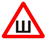 "Перевозка детей" - в виде квадрата желтого цвета с каймой красного цвета (ширина каймы - 1/10 стороны), с черным изображением символа дорожного знака 1.23 (сторона квадрата опознавательного знака, расположенного спереди транспортного средства, должна быть не менее 250 мм, сзади - 400 мм);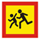 "Глухой водитель" - в виде желтого круга диаметром 160 мм с нанесенными внутри тремя черными кружками диаметром 40 мм, расположенными по углам воображаемого равностороннего треугольника, вершина которого обращена вниз - спереди и сзади механических транспортных средств, управляемых глухонемыми или глухими водителями;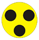 "Учебное транспортное средство" - в виде равностороннего треугольника белого цвета вершиной вверх с каймой красного цвета, в который вписана буква "У" черного цвета (сторона не менее 200 мм, ширина каймы - 1/10 стороны) - спереди и сзади механических транспортных средств, используемых для обучения вождению (допускается установка двустороннего знака на крыше легкового автомобиля);"Ограничение скорости" - в виде уменьшенного цветного изображения дорожного знака 3.24 с указанием разрешенной скорости (диаметр знака - не менее 160 мм, ширина каймы - 1/10 диаметра) на задней стороне кузова слева у механических транспортных средств, осуществляющих организованные перевозки групп детей, перевозящих крупногабаритные, тяжеловесные и опасные грузы, а также в случаях, когда максимальная скорость транспортного средства по технической характеристике ниже определенной пунктами 10.3 и 10.4 Правил дорожного движения Российской Федерации;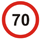 "Крупногабаритный груз" - в виде щитка размером 400 х 400 мм с нанесенными по диагонали красными и белыми чередующимися полосами шириной 50 мм со световозвращающей поверхностью;
 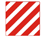 "Тихоходное транспортное средство" - в виде равностороннего треугольника с флюоресцирующим покрытием красного цвета и со световозвращающей каймой желтого или красного цвета (длина стороны треугольника от 350 до 365 мм, ширина каймы от 45 до 48 мм) - сзади механических транспортных средств, для которых предприятием-изготовителем установлена максимальная скорость не более 30 км/ч;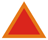 "Опасный груз" - при осуществлении международных перевозок опасных грузов - в виде прямоугольника размером 400 х 300 мм, имеющего свето-возвращающее покрытие оранжевого цвета с каймой черного цвета шириной не более 15 мм, - спереди и сзади транспортных средств, на боковых сторонах цистерн, а также в установленных случаях - на боковых сторонах транспортных средств и контейнеров;
- при осуществлении иных перевозок опасных грузов - в виде прямоугольника размером 690 х 300 мм, правая часть которого размером 400 х 300 мм окрашена в оранжевый, а левая - в белый цвет с каймой черного цвета шириной 15 мм, - спереди и сзади транспортных средств.
  На опознавательный знак наносятся обозначения, характеризующие опасные свойства перевозимого груза.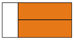 "Длинномерное транспортное средство" - в виде прямоугольника размером не менее 1200 х 200 мм желтого цвета с каймой красного цвета (ширина 40 мм), имеющего световозвращающую поверхность сзади транспортных средств, длина которых с грузом или без груза более 20 м, и автопоездов с двумя и более прицепами. При невозможности размещения знака указанного размера допускается установка двух одинаковых знаков размером не менее 600 х 200 мм симметрично оси транспортного средства.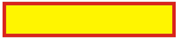 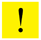 "Начинающий водитель" - в виде квадрата желтого цвета (сторона 150 мм) с изображением восклицательного знака черного цвета высотой 110 мм — сзади механических транспортных средств (за исключением тракторов, самоходных машин и мотоциклов), управляемых водителями, имеющими право на управление указанными транспортными средствами менее 2 лет.По желанию водителя могут быть установлены опознавательные знаки:"Врач" - в виде квадрата синего цвета (сторона 140 мм) с вписанным белым кругом (диаметр 125 мм), на который нанесен красный крест (высота 90 мм, ширина штриха 25 мм) - спереди и сзади автомобилей, управляемых водителями-врачами;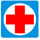 "Инвалид" - в виде квадрата желтого цвета со стороной 150 мм и изображением символа дорожного знака 8.17 черного цвета - спереди и сзади механических транспортных средств, управляемых инвалидами I и II групп, перевозящих таких инвалидов или детей-инвалидов;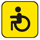 На транспортных средствах может быть установлен опознавательный знак «Федеральная служба охраны Российской Федерации», являющийся условным опознавательным знаком, в виде двух фонарей с огнями синего цвета, работающих в мигающем режиме, расположенных не выше фар ближнего света в передней части транспортного средства, используемого для обеспечения безопасности объектов государственной охраны.9. Предупредительные устройства для обозначения гибких связующих звеньев при буксировке механических транспортных средств должны выполняться в виде флажков или щитков размером 200x200 мм с нанесенными по диагонали красными и белыми чередующимися полосами шириной 50 мм со световозвращающей поверхностью.На гибкое связующее звено должно устанавливаться не менее двух предупредительных устройств.11.Запрещается эксплуатация:транспортных средств, оборудованных без соответствующего разрешения опознавательным знаком «Федеральная служба охраны Российской Федерации», проблесковыми маячками и (или) специальными звуковыми сигналами, с нанесенными на наружные поверхности специальными цветографическими схемами, надписями и обозначениями, не соответствующими государственным стандартам Российской Федерации, без укрепленных на установленных местах регистрационных знаков, имеющих скрытые, поддельные, измененные номера узлов и агрегатов или регистрационные знаки;транспортных средств, имеющих на кузове (боковых поверхностях кузова) цветографическую схему легкового такси и (или) на крыше - опознавательный фонарь легкового такси, в случае отсутствия у водителя такого транспортного средства выданного в установленном порядке разрешения на осуществление деятельности по перевозке пассажиров и багажа легковым такси;18. Выдача разрешений на оборудование соответствующих транспортных средств опознавательными знаками «Федеральная служба охраны Российской Федерации», проблесковыми маячками и (или) специальными звуковыми сигналами производится в порядке, установленном Министерством внутренних дел Российской Федерации.19. Транспортные средства, не имеющие специальных цветографических схем, нанесенных на наружные поверхности в соответствии с государственными стандартами Российской Федерации, могут быть в установленных случаях оборудованы специальным звуковым сигналом и одним проблесковым маячком синего цвета высотой не более 230 мм и с диаметром основания корпуса не более 200 мм.21. Сведения об оборудовании транспортных средств опознавательным знаком «Федеральная служба охраны Российской Федерации», проблесковыми маячками красного и (или) синего цветов и специальными звуковыми сигналами должны быть занесены в регистрационные документы на транспортные средства.ПОРЯДОК ВЫПОЛНЕНИЯ РАБОТЫ И ФОРМА ОТЧЕТНОСТИ:1.Повторить текст  на стр. 48-55.2. Решение  задач по изучаемой теме.  КОНТРОЛЬНЫЕ  ВОПРОСЫ:В течении какого времени необходимо зарегистрировать ТС  в ГИБДД?С какой целью на автопоезде устанавливают  опознавательный знак?Что означают цифры, нанесённые на опознавательный знак «Опасный груз»?Что представляет  собой  условный  опознавательный знак на ТС «Федеральной службы охраны»?Лабораторно-практическая  работа №29.Тема: Решение ситуационных задач.ЦЕЛЬ РАБОТЫ: углубить теоретические  знания по теме «Основы управления транспортными средствами».Для выполнения работы необходимо: 	знать основыуправления транспортными средствами; уметь соблюдать Правила дорожного движения при  управлении  автомобилем в реальных  дорожных  условиях.Выполнение данной лабораторной работы способствует формированию профессиональных компетенций: ПК 1. Управлять автомобилями категорий «В» и «С».ПК 2. Выполнять работы по транспортировке грузов и перевозке пассажиров.ПК 3. Осуществлять техническое обслуживание транспортных средств в пути следования.ПК4. Устранять мелкие неисправности, возникающие во время эксплуатации транспортных средств.ПК.5 Работать с документацией установленной формы.ПК.6 Проводить первоочередные мероприятия на месте дорожно-транспортного происшествия.ОБОРУДОВАНИЕ: настенные тренажёры, настольные  тренажёры, электрофицированные  стенды «Светофоры», «Дорожные знаки»,  тематические  карточки-задания, мультимедийный  проектор, СД – диск: Автошкола МААШ: подготовка  к  теоретическому  экзамену  в  ГИБДД.ВРЕМЯ ВЫПОЛНЕНИЯ: 90 минутКРАТКАЯ ТЕОРИЯ И МЕТОДИЧЕСКИЕ РЕКОМЕНДАЦИИ:Приемы управления транспортным средствомПравильная водительская посадка – это оптимальная рабочая поза водителя и выполняет она две важнейшие функции. 
Первая — повышение готовности к экстренным действиям. Сама по себе посадка не может послужить причиной аварии, но она создает дефицит времени в несколько десятых долей секунды, которых обычно не хватает в критических ситуациях, где от трагедии нас отделяет 1-2 секунды. 
Вторая функция состоит в том, что оптимальная посадка позволяет длительное время сохранять работоспособность, так как снимает излишние мышечные напряжения и не нарушает кровообращение.
Многие водители ошибочно различают два вида посадки: нормальную и специальную, которая нужна в сложных ситуациях. На самом деле «поза готовности» должна строго соблюдаться всегда, так как ситуация может перерасти в критическую за доли секунды, а для смены посадки необходимо время.
Самое неприятное заключается в том, что неправильные позы при вождении незаметно становятся частью нашего "Я", закрепляются вследствие постоянного применения, усовершенствуются и модифицируются в сторону еще большей вальяжности. Если привыкнуть к правильной посадке и полюбить ее, то даже при часовом стоянии в городских пробках нет нужды изменять позу из-за дискомфорта. 
Чтобы принять правильную посадку: Продольная регулировка сидения
Положение подушки сиденья в продольной плоскости регулируется относительно неподвижных органов управления (педалей, рычага КПП и рулевого колеса).
Сядьте, откинув спинку сиденья, выжмите левой ногой до пола педаль сцепления и подгоните сиденье так, чтобы левая нога была чуть согнута в коленном суставе примерно на 120o . В свою очередь, и правая нога при таком же положении обеспечит необходимое приложение усилия стопы к педали тормоза. 
Если подушка сиденья регулируется еще и по высоте и глубине наклона, то основными параметрами ее установки здесь являются два условия: положение за рулем самого туловища и ног. Туловище не должно съезжать вниз к педалям, а ноги - заваливаться вверх. 
Мышцы корпуса не должны находиться в напряжении. Вес тела должен восприниматься только подушкой и спинкой сидения. Расстояние от подколенной впадины до сидения должно быть не менее 6 см, что способствует нормальному кровообращению.Наклон спинкиИзменяя наклон спинки сиденья, нужно отрегулировать расстояние до рулевого колеса таким образом, чтобы водитель без отрыва спины от спинки мог кистью руки легко захватывать его в самой удаленной точке (по аналогии это место цифры "12" на циферблате). При этом расстояние до рычага КПП должно гарантировать полный захват рычага правой рукой в самом удаленном положении (5-я или задняя передача). Водитель, который правильно отрегулировал наклон спинки, легко достанет и до других органов управления различными системами автомобиля. Ремень безопасности
Правило хорошего «автомобильного» тона гласит: прежде чем тронуться с места – пристегните ремни.
Пристегнитесь ремнями безопасности, при этом ладонь правой руки должна туго проходить под ремнем на уровне груди. 
При этом условии Вы будете получать дополнительную информацию о силах и ускорениях, действующих на Ваш автомобиль. Кроме того, не пристёгнутого водителя или пассажира подушки безопасности, если они есть, вместо защиты могут покалечить. 
Многие автомобили оснащаются механизмом регулировки ремня безопасности по высоте. Поэтому при выборе положения ремня добейтесь того, чтобы он удерживал тело за плечо (и ни в коем случае - за руку или шею). Подголовник
Не все водители серьезно относятся к этой регулировке. А ведь правильно расположенный подголовник может спасти жизнь во время аварии. Отрегулируйте подголовник — поднимите его до уровня затылка и максимально приблизьте к голове. Во время движения не стремитесь опираться головой на подголовник, это устройство предназначено для другой цели — защиты шеи от перелома при ударе сзади. Рулевая колонка
Если автомобиль оборудован системой регулировки руля по высоте и глубине, то при их установке следует соблюсти следующие требования. Рулевое колесо должно иметь зазор между ободом и коленями не меньше ширины ладони, а обод не должен перекрывать показания приборов. Положение рук
Обобщение передового опыта водителей профессионалов и автогонщиков позволило сделать вывод об оптимальном положении рук на рулевом колесе.
Правильное положение рук позволяет исключить лишние движения, действовать быстро.
Оптимальное положение рук на рулевом колесе является составной частью «позы готовности» - настройки на безопасное управление автомобилем.
Не используйте руль в качестве опоры, на нем должен быть только вес самих рук. 
Руки удерживают руль, располагаясь: правая рука в зоне от 1.30 до 03.00 час., а левая – соответственно от 09.00 до 10.30 час.
Неполный и закрытый хваты кистью руки естественнее, чем открытый, они обеспечивают постоянную готовность к действиям.
Кисти рук на руле должны быть по горизонтали ниже плечей, что обеспечивает нормальное кровообращение и не вызывает утомления. Положение ног
Поставьте левую ногу на педаль сцепления, а правую на педаль тормоза, опустите пятки по их вертикальной оси. Затем, не отрывая пяток от пола, ступни разверните кнаружи, так чтобы носок левой ноги поставить рядом с педалью сцепления, носок правой - на педаль газа. Отрывать пятки от пола при переносе ноги на другую педаль и обратно не рекомендуется, поскольку при этом не только смещается центр тяжести, но и теряется время, необходимое для быстрого маневра. 
Отрыв ноги от пола и работа ею «на весу» более характерен для водителей высокой квалификации и спортсменов, использующих левую ногу при торможении.
Если у Вас нестандартное телосложение, примите дополнительные меры. 
Длинные ноги. Сядьте более вертикально. Ориентируйтесь на то, чтобы удобно было рукам. 
Длинные руки. Отклоните назад спинку, как бы сползите вниз по сиденью. Будьте готовы к большему напряжению мышц шеи. 
Малый размер обуви. Прикрепите к полу под резиновый коврик небольшую подставку (доску), чтобы пятки не отрывались от пола. 
Слабые руки. Пользуйтесь более широким хватом.
Самое главное — добиться устойчивого положения корпуса. Вся тяжесть тела должна распределиться на подушку и спинку сиденья. Проверьте свою посадку. Если вам удается одновременно легко оторвать ноги от пола, а руки от руля, значит, вы сидите правильно. 
При движении в городе чуть больше согните руки в локтях. При движении по скользкой дороге, лужам, неровностям, грязи и песку чуть разведите локти вверх-наружу, что позволит подключить к работе сильные мышцы спины и легче удерживать автомобиль, особенно переднеприводный, от рыскания. 
Не удерживайте левую ногу над педалью сцепления после переключения передач. 
Во-первых, при пребывании ноги на педали мы не получаем с кузова никакой информации. 
Во-вторых, нога просто устает. 
Настройте свою волю на закрепление правильной посадки в течение 2-3 недель. Постоянно контролируйте себя. УДОБСТВО МЕСТА ВОДИТЕЛЯ.
Место водителя должно обеспечивать ему физиологический комфорт. Это дает возможность прилагать минимальные усилия при управлении. Место водителя должно обеспечивать максимальный обзор и максимальный контакт водителя с сидением. Контакт с рулевым колесом не должен теряться ни на мгновение.ИНДИВИДУАЛЬНОСТЬ ПОСАДКИ.
Посадка должна соответствовать индивидуальным особенностям конкретного человека. Осанка одного человека отличается от осанки другого, в автомобиле мы тоже сидим по-разному. Но наши индивидуальные отличия не должны отрицательно влиять на качество управления. Этого можно добиться либо возможным приспособлением места водителя, либо корректировкой посадки. 
Порой удивляешься тому, что многие водителя садясь в «чужой» автомобиль и не изменив положения сидения, начинают движение.
Типичные ошибки и их последствия
Слишком близкая посадка:
- многие начинающие водители инстинктивно садятся близко к рулю: им кажется, что так лучше видна дорога. На самом же деле видимость при этом не улучшается, а вот мышцы спины без опоры быстрее устают. Чересчур близкая посадка также затрудняет работу с педалями и рулевым колесом, снижая скорость руления во время активной езды; 
- высока вероятность травмирования (коленом можно удариться о рулевое колесо, локтями - о карты дверей, а пальцы рук постоянно будут задевать подрулевые переключатели); 
Слишком удаленная посадка
- как правило, на руле располагается лишь одна рука, а другая висит в открытом окне. При этом существенно ухудшается обзорность, а также возникает недостаточный контроль над органами управления (соскальзывание ног с педалей, выскальзывание рулевого колеса из рук). Более того, в экстремальной ситуации вовремя уйти от препятствия и откорректировать направление движения практически невозможно 
- такое расположение присуще молодым и самоуверенным драйверам, управляющим машиной полулежа. 
- быстрее устают мышцы рук, ног и спины, поскольку на них возрастает нагрузка - приходится рулить вытянутыми руками и, напрягая мышцы спины, дотягиваться до органов управления.Техника скоростного и силового руления.Скоростные способыК скоростному способу руления прибегают в сложных и опасных ситуациях, чаще всего для экстренной компенсации ошибки в управлении автомобилем. Применяются следующие варианты действий: одной рукой, поочередно обеими руками, одной-двумя или двумя-одной руками. Во всех случаях для обеспечения высокой скорости поворота РК более чем на 180° следует пользоваться перекрестными перехватами. Правда, это противоречит обычному представлению о рулении как об управлении без перекрещивания. Однако перекрестные движения являются важными элементами скоростного руления. Они сокращают время самих действий, позволяют использовать преобладающую силу мышц-сгибателей и поэтому эффективны. Существует несколько схем последовательных действий водителя при повороте РК-Поворот РК направо одной рукой (рис. 1): / — положение правой руки до начала поворота; 2 — переход от захвата обода колеса к рулению тыльной стороной кисти; 3 — руление тыльной стороной кисти в нижнем секторе РК; 4 — переход к открытому «хвату» через ребро ладони; 5 — руление открытым «хватом» и переход к закрытому; 6 — руление закрытым «хватом».Поворот РК направо поочередно обеими руками с перекрестными перехватами (рис. 2): 1 — положение рук до начала поворота; 2 — поворот РК до момента перекрестного перехвата правой рукой; 3 — поворот РК левой рукой с одновременным перехватом правой (начало перекрестного перехвата); 4 — поворот РК после перехвата правой рукой до момента перехвата левой; 5 — поворот правой рукой и перекрестный перехват левой; 6 — поворот РК после перехвата левой рукой и перехват правой (завершение перекрестного перехвата).Таким образом, начальная фаза вращения осуществляется двумя руками из ИП «9—3» или «10—2» (по аналогии с циферблатом часов) до момента, когда левая рука приблизится к мнимой цифре 11, а правая к 5. Далее правая рука быстро переносится к цифре 12.Важно отметить, что захват обода РК в верхней точке ни в коем случае не должен сопровождаться ударом. А это возможно лишь при условии, если кисть правой руки в момент захвата уже двигалась по дуге со скоростью движения обода. Выглядит это так. Водитель, перенося руку по прямой из положения «5» в положение «12», одновременно приближает пальцы к ободу и начинает движение руки в направлении вращения РК. Полный захват завершается где-то между цифрами 1 и 2. Правая рука в полную силу включается в работу, а левая начинает перекрестный перехват: стремительно движется вверх из положения «5» в положение «12» и мягко захватывает РК. Все руление происходит на боковом секторе от «1» до «5». И это не случайно. Получается, что руление состоит как бы из одних тянущих силовых движений.Умея точно прогнозировать свои действия на повороте с учетом его крутизны и скорости прохождения, можно допустить изменение стандартного положения рук на РК- Заранее зная предстоящий угол, на который надо повернуть РК, необходимо предварительно захватить его с таким расчетом, чтобы при движении в повороте, когда потребуются максимальное напряжение и точность руления, действовали обе руки. Схематичная последовательность действий следующая.Предварительный захват РК при подготовке к повороту налево (рис. 3): / — положение рук до начала подготовки к повороту; 2 — предварительный захват до начала поворота РК;3— поворот РК налево (левая рука поворачивает обод, правая скользит по нему); 4 — положение рук на РК в повороте.Более 50% ДТП происходит из-за отсутствия навыков скоростного руления. Начальный момент потери устойчивости автомобиля, малейшее движение его задней оси в сторону водитель высокой квалификации может заметить уже через 0,3—0,5 с. Вот тут-то, пока занос еще не стал критическим, и необходимы скоростные навыки, чтобы пресечь неблагоприятное развитие событий.Силовой способВ критических ситуациях силовой способ руления используется в случае потери автомобилем поперечной устойчивости, если скорость движения была небольшой и если водитель вовремя (в начальной фазе) сумел «разгадать» занос, а также для удержания автомобиля в пределах своей полосы движения при наезде на какое-либо препятствие. Руление силовым способом может осуществляться одной или двумя руками одновременно без перехвата обода РК из стандартного положения «10—2» на угол до 140°. Кроме того, оно может выполняться поочередно каждой рукой с перехватами другой. При этом РК водитель поворачивает на любой нужный угол без перекрестных движений (смен) рук. Рулевое колесо как бы передается из руки в руку. На рис. 4 показан один из вариантов поворота РК направо силовым способом, выполняемым поочередно двумя руками с перехватами.Схема последовательных действий при силовом способе руления следующая.Поворот РК направо силовым способом: 1 — положение рук до начала поворота; 2 — правая рука поворачивает РК направо, левая скользит вниз; 3 — перехват в нижнем секторе РК; 4 — левая рука поворачивает РК, правая скользит вверх.Возвращение РК после поворота автомобиля может осуществляться и силовым, и скоростным способами. Однако на практике водитель часто отпускает РК и ждет, пока оно само возвратится в нейтральное положение (раскрутится). С точки зрения безопасности, это недопустимо. При неправильной регулировке углов установки колес или чрезмерной затяжке рулевого механизма руль после его отпускания может остаться на месте, и даже применение скоростного руления не поправит ситуацию. Неожиданность ситуации зачастую парализует волю водителя, он не может понять, что происходит и не успевает вовремя предпринять нужные действия.В заключение несколько слов о стиле руления мастеров экстра-класса. При просмотре видеозаписей тренировок сборной команды страны по авторалли чаще всего отмечаются те или иные недочеты в действиях рулевым колесом практически у всех спортсменов. И все же эти недочеты скорее выражают индивидуальность каждого гонщика, чем свидетельствуют о серьезных ошибках. Отчетливее всего характерный стиль управления автомобилем прослеживается у мастеров спорта международного класса В. Гольцова, Н. Елизарова и Н. Больших. Все они обладают способностью в любой ситуации ни на мгновение не терять контакта с РК. Слияние рук с рулем таково, что он становится как бы дополнительным органом чувств, способным чутко ощущать автомобиль, тонко воспринимать его контакт с дорогой, и точно передавать это ощущение рукам.Типичная картинка при видеозаписи на тренировке (зимой): на экране монитора — часть панели приборов, обод РК и набегающая панорама зимнего леса. Из динамика приглушенно доносится звук двигателя, работающего на максимальных оборотах. Легко представить, как автомобиль, оставляя за собой клубы снежной пыли, стремительно мчится по дороге. Наблюдая за руками гонщика, чувствуешь огромное внутреннее напряжение спортсмена и восприимчивость его к малейшим отклонениям от избранной траектории. Это еще в большей степени подчеркивается лаконичностью движений рулевым колесом, что говорит о высочайшем умении распознать, а скорее даже предугадать опасность потери устойчивости автомобиля еще до того, как начался занос, и мгновенно, импульсным воздействием на РК сделать необходимую поправку и удержать машину в нужном положении и направлении.ПОРЯДОК ВЫПОЛНЕНИЯ РАБОТЫ И ФОРМА ОТЧЕТНОСТИ:Решение  задач по изучаемой теме.  Ответить на вопросы.КОНТРОЛЬНЫЕ  ВОПРОСЫ:Что рекомендуется предпринять водителю в случае, когда правые колёса автомобиля наезжают на неукреплённую влажную обочину?Что понимается под временем реакции водителя?	Исключает ли антиблокировочная тормозная система возможность возникновения заноса или сноса при прохождении поворота?На повороте возник занос задней оси переднеприводного автомобиля. Ваши действия?Как следует поступить водителю при высадке из автомобиля, стоящего у тротуара или на обочине?Лабораторно-практическая  работа №30.Тема: Решение ситуационных задач.ЦЕЛЬ РАБОТЫ: углубить теоретические  знания по теме «Основы управления транспортными средствами».Для выполнения работы необходимо: 	знать основы управления транспортными средствами; уметь соблюдать Правила дорожного движения при  управлении  автомобилем в реальных  дорожных  условиях.Выполнение данной лабораторной работы способствует формированию профессиональных компетенций: ПК 1. Управлять автомобилями категорий «В» и «С».ПК 2. Выполнять работы по транспортировке грузов и перевозке пассажиров.ПК 3. Осуществлять техническое обслуживание транспортных средств в пути следования.ПК4. Устранять мелкие неисправности, возникающие во время эксплуатации транспортных средств.ПК.5 Работать с документацией установленной формы.ПК.6 Проводить первоочередные мероприятия на месте дорожно-транспортного происшествия.ОБОРУДОВАНИЕ: настенные тренажёры, настольные  тренажёры, электрофицированные  стенды «Светофоры», «Дорожные знаки»,  тематические  карточки-задания, мультимедийный  проектор, СД – диск: Автошкола МААШ: подготовка  к  теоретическому  экзамену  в  ГИБДД.ВРЕМЯ ВЫПОЛНЕНИЯ: 90 минутКРАТКАЯ ТЕОРИЯ И МЕТОДИЧЕСКИЕ РЕКОМЕНДАЦИИ:Управление транспортным средством в штатных ситуацияхЧтобы уверенно управлять автомобилем на участках дорог с ограниченными размерами, водитель должен чувствовать габариты своего автомобиля, представлять себе как перемещаются его крайние точки на повороте, оценивать его динамический коридор и траектории движения передних и задних колес.
Это достигается многократными тренировками. Водителю необходимо выбрать хорошо видимые ему ориентиры на автомобиле (крыло, капот и т.д.) и наблюдать за их положением относительно края проезжей части, тротуара, линии разметки и других элементов дороги.
Маневрирование в ограниченных проездах  (в том числе с использованием заднего хода), применяется:при проезде ворот,при въезде в гараж (бокс),при развороте на дороге, когда ширина проезжей части недостаточна для разворота за один прием,при маневрировании во дворе, и на других стесненных для движения участках,при парковке автомобиля.Для проезда ворот (тоннеля) необходимо:заранее подъехать строго перпендикулярно воротам, особенно при движении задним ходом;скорость должна быть минимальной;во время движения автомобиль ориентировать по его левой стороне, которая лучше воспринимается;если автомобиль отклоняется, немедленно и плавно начинать корректировать его движение.Если ширина проезжей части или площадки меньше двух минимальных радиусов поворота автомобиля, разворот выполняется с применением заднего хода.

Выполняя такие маневры необходимо очень четко действовать рулем и педалями, поддерживая скорость достаточную для быстрого и уверенного выполнения маневра. Высокая скорость лишь препятствует безопасному маневрированию. Особо хочется обратить внимание на то, что задним ходом автомобиль движется быстрее, чем на первой передаче переднего хода. Даже на автомобиле с гидроусилителем руля поворачивать колеса в движении более предпочтительно, чем при остановке.Осуществляя боковую парковку, надо научиться выполнять ее не более чем за 3 движения. Она может выполняться как передним, так и задним ходом.Парковка задним ходомПарковка передним ходомРазворот во двореМаневры: заезд в гараж и разворотПри выполнении этих маневров необходимо иметь хороший глазомер, парковка возможна, если расстояние между стоящими автомобилями не менее 2-х длин вашего автомобиля. В этом случае правильно выполненный маневр позволит Вам свободно выехать при необходимости, а ваш припаркованный автомобиль не будет выступать за границы участка, составляющего 1,5 ширины на 2 длины вашего автомобиля.Для тренировки навыков выполнения таких маневров сначала на закрытых площадках учатся рулению, выполняя такие упражнения, как: змейка передним и задним ходом,круг, восьмерка, ворота, бокс, парковка.Любой маневр, как известно, сопровождается разгоном, торможением и выездом из занимаемой полосы. Свобода маневра обеспечивается наличием свободного пространства вокруг автомобиля — безопасной дистанцией и достаточным боковым интервалом.Плотность потока все время изменяется, поэтому необходимо постоянно контролировать ситуацию вокруг автомобиля и строить траекторию своего движения так, чтобы не создавать помех другим участникам.Маневрирование транспортных средств регламентируется пунктом 8 ПДД «Начало движения, маневрирование». Но основное правило выполнения любого маневра можно сформулировать так: ваши действия (перестроение, разгон, торможение, повороты и др.) должны выполняться таким образом, чтобы другие водители в результате вашего маневра могли сохранить режим своего движения неизменным. Все маневры желательно выполнять быстро, особенно в условиях интенсивного движения.Перестроение в движенииОбщие рекомендации при выполнении маневра.Выполняйте перестроение только с конкретной целью (обгон, объезд препятствия, поворот и др.). Менять полосу движения без причины нет смысла;При изменении направления движения обязательно пользуйтесь указателями поворота;Если приняли решение перестроиться и убедились в безопасности маневра, выполняйте его немедленно, так как уже через секунду ситуация может измениться. Если по каким-то причинам вы задержались, то лучше отложить маневр, пока повторно не оцените ситуацию;При перестроении контролируйте «мертвую зону» сбоку автомобиля поворотом головы и коротким взглядом через плечо в сторону перестроения. Одновременно нужно боковым зрением следить за впереди идущим автомобилем на случай его торможения или изменения направления его движения;При перестроении в более скоростной ряд начинайте разгоняться, находясь еще в своем ряду. Для этого можно «отпустить» впереди идущий автомобиль, чтобы обеспечить себе место для разгона и заранее переключиться на низшую передачу, чтобы выполнить разгон в режиме МКМ (максимального крутящего момента). Разгон должен быть максимально интенсивным. Если при этом вы пропускаете автомобиль, за которым собираетесь перестроиться, убедитесь, что за ним никто не следует и ваш маневр будет безопасным.Самая лучшая траектория смены ряда – очень плавная кривая. В статье Перестроение в потокеподробно рассмотрены правила перестроения и кто кому, при этом, должен уступать дорогу.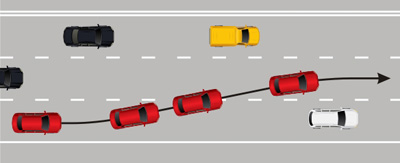 Когда возникает необходимость повернуть, Правила требуют занять соответствующее положение на проезжей части, т.е перестроиться. Также необходимо помнить, что при любом повороте на перекрестке водитель обязан пропустить пешеходов, переходящих проезжую часть, а при повороте налево – встречные транспортные средства, движущиеся прямо и направо. Но начинать перестроение нужно тем раньше, чем плотнее поток. С правым поворотом вопросов почти никогда не возникает, так как поворот направо считается самым безопасным и легко контролируемым. Слевым поворотом все несколько сложнее.Поворот налевоНа что необходимо обратить внимание, прежде чем повернуть налево или развернуться?Оценить ситуацию сзади и слева от вашего автомобиля. Вдруг вас уже кто-то обгоняет, двигаясь по встречной полосе и возможно, нарушая Правила. В статье Дтп при обгоне на перекрестке рассмотрена похожая ситуация;Находясь в левом ряду и пропуская встречный транспорт, всегда держите передние колеса в положении «прямо». Если заранее их повернуть влево, то в случае наезда или удара в ваш автомобиль сзади, машина может выкатиться на встречную полосу, по которой в этот момент едут другие машины.Выезжая с второстепенной дороги на главную перед другим автомобилем, движущимся по главной дороге, обязательно оцените его скорость и расстояние до него. Обычно приближается автомобиль очень быстро. Если при этом он движется с включенным указателем поворота и собирается повернуть, то выезжайте на главную дорогу только после того, как этот автомобиль на самом деле начнет поворачивать. Бывают случаи, что «поворотник» просто забывают выключить, и он продолжает моргать всю дорогу, вводя других водителей в заблуждение.Обгон и опережениеПравила дорожного движения трактуют обгон как опережение одного или нескольких транспортных средств, связанное с выездом на полосу (сторону проезжей части) встречного движения (пункт 1.2, термин «Обгон»). Тот же самый обгон, но в пределах стороны дороги одного направления (например, на дорогах с двумя и более полосами попутного направления), трактуется как опережение транспортного средства. Поэтому, рассмотрим оба маневра.Именно из-за выезда на встречную полосу обгон считается одним из самых опасных маневров. Поэтому время пребывания обгоняющего автомобиля на встречной полосе во время обгона должно быть минимальным. Следовательно, двигаться по встречной полосе необходимо с максимальным ускорением. Это означает:движение на пониженной передаче;движение в скоростном диапазоне оборотов двигателя (режим МКМ);движение с нажатой педалью газа «в пол».Производить обгон можно лишь в том случае, если вы убеждены в том, что он целесообразен, безопасен и не противоречит Правилам. Если принято решение совершить обгон, то алгоритм действий будет следующий:Включаете левый указатель поворота;Включаете пониженную передачу, повышаете обороты двигателя до МКМ и начинаете разгон, максимально выжав педаль газа;Выезжаете на встречную полосу, продолжая ускорение. Пока движетесь по встречной полосе левый «поворотник» должен работать.Обогнав транспортное средство, готовитесь вернуться на свою полосу движения, для этого включаете правый указатель поворота и перестраиваетесь, но делаете это безопасно для обгоняемого автомобиля, т.е. без «подрезания»;Выключаете «поворотник», переходите на повышенную передачу и продолжаете движение. Обгон завершен.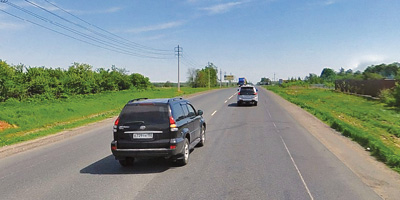 В каких случаях следует воздерживаться от выполнения обгона?Если этот маневр запрещен ПДД;На вершинах подъемов перед спусками. При движении на подъем обгонять можно только при достаточном расстоянии видимости. Но приближаясь к вершине подъема нужно быть готовым к появлению автомобиля на встречной полосе;В поворотах, особенно в «закрытых», так как сильно ограничен обзор дороги и внезапно из-за поворота может появиться встречный автомобиль;Если водитель обгоняемого автомобиля включил левый указатель поворота или начал притормаживать;Вслед за другим обгоняющим автомобилем.Несколько рекомендаций для водителя обгоняющего автомобиля.Скорость движения должна быть не менее чем на 15 км/ч больше скорости обгоняемой машины. Для примера, допустим, обгоняете вы: если  его скорость 70 км/ч, то ваша должна быть — 85 км/ч. В противном случае выполнение обгона затягивается.Интервал до обгоняемого автомобиля должен быть не менее 1,5 метра.Перед обгоном вне населенного пункта необходимо подать звуковой сигнал, как минимум за 5сек. до начала маневра.В темное время суток рекомендуется предупреждать об обгоне кратковременным переключением света фар с ближнего на дальний. Делается это так:Ночь, едете, к примеру, с дальним светом фар. Догоняете впереди идущий автомобиль и начинаете готовиться к обгону. Переключаете фары на ближний свет, чтобы не слепить в зеркалах обгоняемого.Включаете левый поворот, предупреждаете, моргая кратковременным переключением фар, и начинаете обгон. Дальше все действия по алгоритму. Как только опередите обгоняемого, можете включать дальний свет. Обгоняемый автомобиль в этот момент обязан переключиться с дальнего на ближний, чтобы не слепить обгоняющего.Это элементарная этика на ночной дороге, к сожалению, не все ее соблюдают. Более подробно о правилах ночной езды можно прочесть в статье Движение в темное время суток и в памяткеПравила ночной езды.Теперь рекомендации для водителей обгоняемого автомобиля.Если дорога для обгона свободна, то примите как можно правее;Можно включить сигнал правого поворота, а в темное время суток поморгать дальним светом, чтобы дать понять обгоняющему, что его намерения поняты;В случае обнаружения помехи для обгоняющего, надо его предупредить: можно включить левый указатель поворота, подать звуковой сигнал или кратковременно включить стоп-сигнал, в крайнем случае переместиться влево, препятствуя выполнению обгона.При встречном разъезде, заметив, что начался обгон (по встречной полосе), необходимо принять все меры предосторожности и ни в коем случае не препятствовать завершению обгона. При малейшем признаке аварийной ситуации нужно переместить автомобиль вправо и снизить (или, если нужно, увеличить) скорость.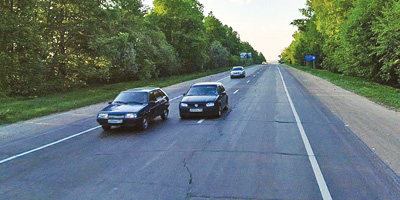 Опережения или обгоны (по устаревшему определению) на многополосной дороге гораздо менее опасны, чем обгон по встречной полосе, потому что на многорядной дороге нет необходимости сокращать время обгона. Ведь все машины едут в одну сторону. Достаточно со всеми мерами предосторожности выполнить перестроение на соседнюю полосу и произвести опережение впереди идущего автомобиля. Если этот маневр выполняется в городской черте, то после опережения можно продолжить движение по этой же полосе, а можно вернуться на ранее занимаемую полосу. Но если опережение выполняется на многополосной трассе вне населенного пункта, то по окончании маневра вы обязаны занять правую полосу. Перед перестроением обязательно включайте соответствующие указатели поворотов.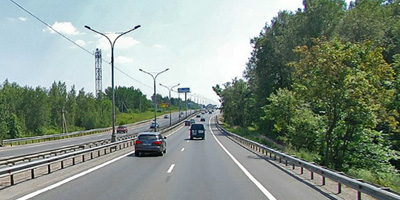 И еще одно наставление. Выполняя обгон или опережение в городе или на трассе, помните: дорожные знаки и указатели располагаются с правой стороны дороги и не всегда дублируются над дорожным полотном. Поэтому существует вероятность, что опережая какой-нибудь крупный транспорт, вы за его габаритами можете не заметить дорожный знак, важный указатель или предупреждение. Будьте внимательны.Движение на дорогах с пониженным коэффициентом сцепленияДостаточно много водителей транспортных средств, особенно это касается водителей с небольшим стажем управления, считают, что дорога бывает скользкой только зимой. На самом деле это не так. Водители со значительным стажем управления знают, что скользкость проезжей части зависит как от времени года, так и различных погодных условий. Так, попадая в утренние или вечерние часы в полосу тумана, водитель должен знать, что смесь капель воды, дорожной пыли, остатков износа шин транспортных средств и масел образуют на проезжей части смазки, которое в несколько раз увеличивает тормозной путь вследствие резкого снижения коэффициента сцепления шин с проезжей частью. Такая же ситуация возникает, когда начинается дождь (через некоторое время дождь смывает смазку). Большую проблему для безопасности дорожного движения создает въезд в таких условиях на брущате покрытия проезжей части. В летнюю жару вязкая смесь выступает на поверхность асфальтобетонного покрытия, а осенью на проезжую часть дороги попадает грязь из полевых дорог, опадают листья с придорожных зеленых насаждений (особенно в местах, где дорога проходит через лес), что даже при небольшой влажности воздуха создает серьезные проблемы для водителей транспортных средств. Особое внимание необходимо уделять проезда мимо строительные площадки, где, как правило, на проезжую часть улицы (дороги) попадает вязкое и липкое болото с низким коэффициентом сцепления, которое не только создает опасность заноса, но и после проезда через налипание на шинах колес образует ледяную дорожку при дальнейшем торможении. В зависимости от этих факторов и применяются различные приемы управления транспортным средством. 
Транспортное средство контактирует с поверхностью дороги через шины колес, а сцепные качества дорожного покрытия оцениваются коэффициентом сцепления, который зависит от многих факторов: степени износа рисунка протектора шин, скорости движения, вида и состояния дорожного покрытия и т.п.. При изменении скорости движения от С до 120км/год на гладком, влажном цементобетонном покрытии в случае полностью заблокированных шин, имеющих слабо изношен протектор, коэффициент сцепления уменьшается от 0,5 до 0,29. При скорости движения 60км/год коэффициент продольного сцепления в зависимости от состояния покрытия составляет: сухое шершавое покрытие - 0,7 и более, сухое гладкое - 0,6, влажный - 0,5, мокрое - 0,4-0,3, грязное - 0,2-0,3, обледенелых - 0,1-0,05. 
Помните! Тормозной путь легкового автомобиля при скорости 50км/год на сухом асфальтобетонном покрытии составляет примерно 20 м, на мокром - 30м, на дороге, покрытой укатанным снегом - 60 м, на обледенелой - 120 м. 
Согласно этому должна увеличиваться и безопасная дистанция между транспортными средствами. 
Во время движения возможно устойчивое, неустойчивое и опасное соотношение силы тяги и силы сцепления в зоне замыкания шин с проезжей частью. Если сила тяги становится больше, чем сила сцепления, движение становится опасным, поскольку шины транспортного средства не цепляются за покрытие дороги. При неустойчивом состоянии транспортное средство может заносить даже при относительно небольшой поперечной силе, а на скользком покрытии все силовое замыкание идет на интенсивный разгон или торможение, и транспортное средство уже ничего не удерживает от заноса. 
Основными причинами заноса являются: наезд на предмет с низким коэффициентом сцепления, столкновение с транспортным средством или наезд на препятствие, выезд на участок дороги с малым коэффициентом сцепления и боковым ветром, несоответствие скорости движения на повороте, при резком торможении если колесные тормоза срабатывают неодинаково т.д.. 
Для предупреждения заноса нужно избегать резких приемов управления не только педалью торможения, но и рулевым колесом и педалями подачи топлива и сцепления, а также избегать торможения с одновременным поворотом рулевого колеса. 
Важное значение для безопасной эксплуатации автомобиля на дорогах с пониженным коэффициентом сцепления имеет состояние износа шин, поэтому на передние колеса надо устанавливать шины с менее изношенным протектором. 
Водителю необходимо предварительно визуально обнаружить скользкий участок дороги, но не менее важно определить насколько она опасна и насколько велико замыкание в зоне контакта шин с дорогой. 
Если нет рядом транспортных средств, способность автомобиля устойчиво двигаться по скользкой дороге можно проверить, нажав резко на педаль торможения, но необходимо следить, чтобы ни одно из колес не сорвалось в юз. Если есть другие транспортные средства, можно резко нажать на педаль подачи топлива: если ведущие колеса перейдут в состояние пробуксовки, то следует немедленно уменьшить подачу топлива и, при необходимости, при небольшом заносе подправить траекторию движения. В случае отсутствия безопасной дистанции скользкость можно проверить резко повернув рулевое колесо в сторону и назад: если автомобиль не реагирует на поворот, то это свидетельствует об отсутствии силового замыкания, а значит необходимо уменьшить скорость движения. 
Помните! Водитель в зависимости от скорости движения, дорожной обстановки, особенностей груза, который перевозится, и состояния транспортного средства должен придерживаться безопасной дистанции и безопасного интервала. 
Если надо остановиться на скользкой дороге, применяют плавное торможение. Существует два способа такого торможения: первый - при включенном сцеплении снимают ногу с педали подачи топлива и в момент почти полной остановки автомобиля нажимают на педаль сцепления и выключают передачу, второй - не нажимая на педаль сцепления, плавно нажимают на педаль торможения и делают пружинящие движения в уменьшения скорости движения, а в момент почти полной остановки двигателя нажимают на педаль сцепления. 
Начинают движение на скользкой дороге постепенно включая сцепление и плавно нажимая на педаль подачи топлива, не допуская пробуксовки колес и рывка. Когда автомобиль набирает достаточного инерции, плавно переходят на высшие передачи. 
Повороты на скользкой дороге, даже достаточно плавные, надо выполнять без выключения сцепления и при скорости движения вдвое меньшей, чем при движении по сухой дороге. Следует помнить, что выводить автомобиль из заноса, начавшийся следует как можно раньше, поскольку в этот момент еще небольшая скорость бокового скольжения. Выводя автомобиль из заноса, не надо ждать полного прекращения движения его задней части, а только становится ощутимым эффект от поворота рулевого колеса, следует начинать его возвращения назад для предупреждения заноса в другую сторону. 
Помните! Во время заноса на скользкой дороге немедленно отпустите тормоза. 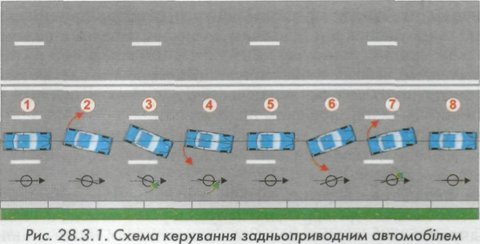 Схему управления заднеприводного автомобиля во время заноса показано на рис. 28.3.1. 
При движении в прямолинейном направлении (позиция 1) заднюю часть автомобиля начинает заносить влево (позиция 2), и он разворачивается поперек дороги (позиция 3). Чтобы выйти из заноса, необходимо не нажимая на педали сцепления и торможения, плавно уменьшить подачу топлива и плавно поворачивать рулевое колесо влево (позиция 4). Под действием уменьшенной тяговой силы на ведущие задние колеса и не заторможенных передних управляемых колесах автомобиль начнет возвращаться к прямолинейному движению (позиция 5). С помощью рулевого колеса необходимо выровнять траекторию. Однако в позиции 3 слишком резко повернуть рулевое колесо и не стабилизировать направление движения, то может начаться занос в противоположном направлении - вправо (позиция 6). Чтобы выйти из заноса, возвращают рулевое колесо вправо (позиция 7) с последующим переходом на прямолинейное движение (позиция 8). 
Поскольку на переднеприводных автомобилях тяговая сила приходится на передние управляемые колеса, то во время заноса такого автомобиля действия водителя существенно отличаются от описанных выше тем, что необходимо не уменьшать подачу топлива, а наоборот - увеличивать. Вследствие этого передние колеса вытянут автомобиль в направлении движения. 
Отработка навыков вывода автомобиля из заноса нужно проводить на специальных площадках с уменьшенным коэффициентом сцепления или зимой на заснеженных площадках при условии соблюдения безопасности дорожного движения. 
Грунтовые обочины во время дождя покрываются скользкой пленкой, которая создает существенную разницу в сцепных качествах проезжей части и обочины. При движении в таких условиях нужно так управлять автомобилем, чтобы правые колеса не попадали на него. Если нужно остановиться на обочине, плавно снижают скорость движения, тормозя двигателем, а затем съезжают на него. Начав движение с мокрого обочину целесообразно, можно проехать через лужу, чтобы смыть с протектора шин болото. 
При наличии на дороге неглубоких луж заблаговременно уменьшить скорость движения торможением двигателем и избегают проезда через них только правыми или только левыми колесами, потому создается одностороннее сопротивление , и из-за этого может произойти неожиданный разворот автомобиля. Понятно, что в этом случае надо увеличить усилия рук, чтобы удержать руль автомобиля. 
После проезда через глубокую лужу резко уменьшается эффективность тормозов, поскольку вода, попавшая в тормозные барабаны и диски, уменьшает коэффициент трения тормозных колодок к минимуму. Поэтому после проезда лужи надо просушить тормоза путем плавного нажатия несколько раз на педаль торможения. 
Помните! Просушивать тормоза можно только при отсутствии препятствия для движения. 
Проезд через лужу на большой скорости опасен еще и тем, что волна воды может резко выплеснуться на ветровое стекло и на определенное время ограничить обзорность, поэтому, подъезжая к таких мест, необходимо заблаговременно включить стеклоочистители на непрерывный режим работы. 
Во время небольшого дождя или при высокой влажности за автомобилем (особенно по грузовым) образуется своеобразный шлейф из воды и дорожной грязи, который попадая на ветровое стекло автомобиля, движущегося сзади, существенно ограничивает водителю обзор. Несмотря на это, при приближении к попутного автомобиля нужно не только включить стеклоочистители, которые разотрите грязь по ветровому стеклу и уменьшат обзорность к минимуму, а и предварительно смочить стекло жидкостью с стеклоомывателя. Таким же образом необходимо действовать и при встречном разъезде. 
При совершении обгона в таких условиях стеклоочистители должны работать в непрерывном режиме. 
Опасность для движения во время дождя является эффект аквапланирования. Его суть заключается в том, что вода не успевает витискатися из-под колес транспортного средства, образуя перед ним водяной клин. Вследствие этого передние колеса могут подниматься над проезжей частью на несколько миллиметров и терять сцепление с проезжей частью. Скорость, при которой возникает аквапланирование, зависит от рисунка протектора, степени изношенности шин, качества дорожного покрытия, толщины слоя воды на проезжей части и нагрузки на передние колеса автомобиля. Основными признаками аквапланирования является отсутствие колебаний рулевого колеса и не реагирование на незначительные повороты рулевым колесом. Для устранения этого явления необходимо уменьшить подачу топлива и скорость движения без применения торможения. 
Дорога со снегом, свежевыпавший, на первый взгляд безопасной, но под снегом могут быть обледенелые участки. Во время снегопада даже при слабом ветре на дороге могут образовываться наносы, переметы и заносы, преимущественно вне населенных пунктов в разрывах зеленых насаждений. Если они невысокие, то их можно проезжать на скорости за счет инерции, не допуская пробуксовки колес. Если с первого раза занос проехать не удается, нужно остановиться, отъехать назад и по уже проложенной колеи повторить попытку. 
Помните! Осенью и весной на участках в разрывах зеленых насаждений даже при температуре +0-3 ° может образовываться гололедица. 
На необорудованных железнодорожных переездах пути могут оказаться ниже снежного покрытия, что может повлечь остановку и буксования. В таких случаях необходимо остановиться, осмотреть переезд, и только после этого продолжить движение. 
Зимой в населенных пунктах перед перекрестками (особенно регулируемыми) и на остановках маршрутных транспортных средств образуются обледенения проезжей части, которые могут быть незаметными под снегом. Подъезжая к таким местам надо уменьшить скорость движения и увеличить дистанцию ​​и интервал. 
Поскольку во время дождя, снегопада существенно загрязняются задние освещаемые устройства, то необходимо еще с начала освоения вождения выработать привычку периодически останавливаться и чистить их. Перевозка животных в автомобилеКак часто вам приходится перевозить своих четвероногих питомцев в автомобиле? Безусловно, при перевозке животного в автомобиле путешествие должно быть максимально безопасно и комфортно, как для водителя, так и для Вашего питомца.Животные в автомобиле начинают жутко нервничать, вырываться из рук и носиться по салону, отвлекая водителя и пассажиров. Выглядывающая из окна иномарки собака и важно гуляющая по салону кошка - настоящее баловство со стороны хозяев-водителей. Нередки случаи, когда от испуга зверек залезал под педаль тормоза или бросался на руки хозяину, что в итоге приводило к ДТП. Испуганная собака может не только залезть под педаль, но и укусить водителя. Известен случай, когда испуганный кот кинулся в лицо водителю и, чтобы оторвать животное, пришлось бросить руль. Дело закончилось аварией. А во время аварии непристегнутый зверь превращается в летящий вперед снаряд, сносящий все на своем пути.Приучать питомцев к автомобилю лучше уже с «малых когтей». Первое знакомство хорошо начать с простого обнюхивания салона. Такая экскурсия позволит четвероногому привыкнуть к машине, облюбовать понравившийся угол и, как следствие, более спокойнее переносить путешествие.Дебютная поездка и сразу «за тридевять земель» может испугать или утомить животное, а в худшем случае вызвать неприязнь к средству передвижения. Гораздо педагогичнее будет пару раз съездить куда-нибудь недалеко и в конце обязательно наградить «лохматого попутчика» косточкой или рыбой. А вот кормить его перед дорогой не рекомендуется. И вообще за два дня исключите из рациона кости и сухие корма, которые становятся причиной рвоты. Переведите на легкоусваиваемое питание - кашу с мясом, творог, рыбу. С собой стоит взять бутылку с водой и миску, чтобы поить питомца. Для этой цели предусмотрены специальные ёмкости с изогнутой трубкой. Подобное устройство не даёт жидкости пролиться на сиденья.Неконтролируемоеразгуливание животного по машине может привести к аварийной ситуации. Неожиданный манёвр или резкое торможение способны нанести травмы праздношатающемуся зверю. Так ещё выпущенные когти в стремлении удержаться ненароком повредят обивку. Да и разозлить его могут любые мелочи - от «рычания» двигателя до звука клаксона.Чтобы избежать всего этого, используйте разные приспособления для транспортировки «братьев наших меньших», коих в зоомагазинах достаточно много. Маленьких собак, кошек, кроликов лучше перевозить в переносках - пластиковых контейнерах с решётчатой дверцей или тканевых конструкциях, напоминающих палатки. Первые, если не имеют внутренней обивки, более жёсткие и любую неровность «пассажир» испытает на себе. Вторые же значительно комфортнее, но под воздействием соседних грузов могут придавить четвероногого. Они ставятся на сиденье и крепятся ремнём безопасности. К нему же присоединяется шлейка-жилет - ещё одно средство для поддержания «здоровой» обстановки в автомобиле. В неё продеваются передние лапы, и «наряд» застёгивается на спине. Питомец будет удобно сидеть, меняя позы, а ремень предотвратит от «воздушной акробатики» в случае экстренного нажатия на тормоз. Подходит кискам, маленьким и средним псам. Их же можно поместить и в особое сооружение, похожее на манеж.Для габаритных «друзей человека» идеальны хэтчбеки, универсалы, внедорожники и минивэны - все машины с просторным багажником. Владельцам крупных пород стоит уделить серьёзное внимание этой части автомобиля. Там натягивается сетка, образуя настоящее «купе».Бывает и такое, что «товарищи» совершенно не способны вынести заточение в «клетку», выказывая своё недовольство непрекращающимся лаем или мяуканьем. Остаётся везти их под присмотром одного из пассажиров, который будет держать поводок или возьмёт животное на руки либо положит себе на колени.Иногда так и хочется закричать «караул», глядя на то, сколько грязи или шерсти оставил в салоне после себя домашний любимец. Решением станет так называемый «гамак», крепящийся краями к подголовникам задних и передних сидений, в который усаживается четвероногий. Диван также можно застелить старым пледом или одеялом. Кстати, стирать часто их не надо - пусть животное чувствует привычный запах. А увидев дома это покрывало, инстинктивно поймёт о предстоящей поездке. От использования клеёнок разумнее отказаться - они слишком скользкие. Что же касается мелкой живности - хомяков, крыс, черепах и им подобных, - то с ними хлопот нет. Достаточно надёжно запертой клетки, коробки или прикрытого аквариума. Они даже и не заметят своего приключения. Птиц надо доставлять в клетке, накрытой тканью, чтобы они не пугались быстрого мелькания за окном.В дороге также важно не пренебрегать простыми правилами перевозки. Отправляться в путь, когда на улице жара - идея неудачная. Животные не любят долгого пребывания в душных помещениях, поэтому, если не работает кондиционер, окна с одной стороны надо приоткрыть, но не сильно, чтобы питомец не выпрыгнул. Оставлять его в закрытой машине, особенно на солнцепёке, ни в коем случае нельзя - пять-десять минут и тепловой удар неизбежен. Одевать намордник псу не надо, ведь 90% воды из его организма испаряется с языка при широко открытой пасти и частом дыхании. «Железные оковы» затруднят этот процесс.Не разрешайте высовываться в окно - это приводит к заболеванию ушей и глаз. Если планируется дальняя дорога, более трёх часов, то будьте готовы к 10-15-минутным остановкам каждый час, чтобы позволить собаке размять лапы и попить. Не спускайте с поводка - в незнакомой обстановке она может повести себя непредсказуемо и убежать. Кошке привалы не нужны, но видя, что она беспокоится, припаркуйтесь, дайте воды и вынесите подышать свежим воздухом. Не помогло? Тогда гладьте её всю дорогу.Помните, мы в ответе за тех, кого приручили, поэтому будьте внимательнее к животным, путешествующим вместе с вамиПеревозка Груза На Легковом Автомобиле.Только на Российских дорогах, можно увидеть дорогую иномарку перевозящую старый диван на крыше. С целью экономии автовладельцы загружают свои автомобили и сами перевозят грузы. В некоторых случаях перевозка груза на крыше легкового автомобиля оканчивается вполне успешно, но не редки случаи когда такая грузоперевозка заканчивается плачевно, причем не только для самого груза, но и для крыши автомобиля. Как правильно перевозить груз на крыше легкового автомобиля мы расскажем в данной статье. В начале требуется точно определить максимально допустимую нагрузку на крышу автомобиля и узнать точный вес самого груза. Ни в коем случае не путайте грузоподъемность самого автомобиля и максимально допустимую нагрузку на крышу. Нагрузка на крышу Российского автомобиля в среднем составляет 45-70 килограммов, иномарки от 60 до 90 килограммов, само собой все зависит от модели и марки перевозящего груз автомобиля. Вспомните ПДД по перевозке негабаритных грузов, по правилам перевозить груз нарушающий устойчивость автомобиля при движении запрещено. Кроме того перевозимый груз не должен мешать обзору дороги, так же перевозимый груз не должен превышать габариты автомобиля спереди и сзади более чем на метр, с боку же не более чем на 0.4 метра. При перевозке груза превышающего допустимые размеры требуется обозначить его специальным знаком - «крупногабаритный груз». Специальный знак «крупногабаритный груз» выглядит следующим образом — квадратный щит, размером 40 на 40 сантиметров, с нанесенными на нем красными и белыми диагональными полосами. Знак «крупногабаритный груз» должен иметь светоотражающую поверхность. Так же при перевозке негабаритного груза в темное время суток, следует его дополнительно подсвечивать, белым светоотражателем спереди и красным сзади, но, все же, лучше проводить перевозки негабаритных грузов днем. В случаях если знака «крупногабаритный груз» под рукой нет, то можно воспользоваться другими средствами обозначения негабаритного груза, это может быть красная ткань привязанная к выступающим участкам груза. При перевозке мебели желательно ее предварительно разобрать и упаковать, так как метео и прочие условия не предсказуемы и при перевозке, груз может повредиться. Перед началом перевозки груза необходимо проверить надежность его крепления, при перевозке шкафов, облепите дверцы скотчем, чтобы они не распахнулись по дороге, Стеклянные части лучше перевозить отдельно предварительно упаковав их в картон или поролон. Раздвижная мебель так же требует особого внимания, необходимо ее надежно закрепить. Обратите особое внимание на размещение груза по крыше, он должен быть расположен равномерно, это позволит вам сохранить центр тяжести и устойчивость автомобиля при движении. Чем крепить груз на крыше автомобиля: это могут быть жгуты с крюками по концам — так называемые «пауки», ленты с замками, скотч либо просто крепкая веревка. Если при креплении кроме веревки ничего не оказалось, пристально следите за её натяжкой, и при необходимости примите меры по предотвращению её соскальзыванию с перевозимого груза. Так же при креплении груза посмотрите, не касается ли веревка самого груза, так как при транспортировке она может поцарапать груз. Проверив крепления груза можете отправляться в путь. Но, не забывайте о скоростном режиме, это 60 км/ч в черте города и 90 км/ч за городом, а так же периодически останавливайтесь и проверяйте надежность крепления груза. Соблюдайте данные советы при самостоятельной перевозке груза на крыше автомобиля, это существенно повысит вам шансы на его благополучную доставку.ПОРЯДОК ВЫПОЛНЕНИЯ РАБОТЫ И ФОРМА ОТЧЕТНОСТИ:Решение  задач по изучаемой теме.  Ответить на вопросы.КОНТРОЛЬНЫЕ  ВОПРОСЫ:В какое положение необходимо повернутьпередние колеса автомобиля в случае остановки на подъеме(спуске) при наличии обочины, для предотвращения самопроизвольного скатывания автомобиля на проезжую часть?Что следует предпринять для быстрого восстановления эффективности тормозов транспортного средства после проезда через водную преграду?Как правильно произвести экстренное торможение, если автомобиль оборудован антиблокировочной тормозной системой?Является ли безопасным движение вне населенного пункта на легковом автомобиле в темное время суток с включенным ближним светом фар по неосвещенному участку дороги со скоростью 90 км/ч?Что следует предпринять водителю для предотвращения опасных последствий заноса автомобиля при резком повороте рулевого колеса на скользкой дороге?Лабораторно-практическая  работа №31.Тема: Решение ситуационных задач.ЦЕЛЬ РАБОТЫ: углубить теоретические  знания по теме «Основы управления транспортными средствами».Для выполнения работы необходимо: 	знать основы управления транспортными средствами;  уметь соблюдать Правила дорожного движения при  управлении  автомобилем в реальных  дорожных  условиях.Выполнение данной лабораторной работы способствует формированию профессиональных компетенций: ПК 1. Управлять автомобилями категорий «В» и «С».ПК 2. Выполнять работы по транспортировке грузов и перевозке пассажиров.ПК 3. Осуществлять техническое обслуживание транспортных средств в пути следования.ПК4. Устранять мелкие неисправности, возникающие во время эксплуатации транспортных средств.ПК.5 Работать с документацией установленной формы.ПК.6 Проводить первоочередные мероприятия на месте дорожно-транспортного происшествия.ОБОРУДОВАНИЕ: настенные тренажёры, настольные  тренажёры, электрофицированные  стенды «Светофоры», «Дорожные знаки»,  тематические  карточки-задания, мультимедийный  проектор, СД – диск: Автошкола МААШ: подготовка  к  теоретическому  экзамену  в  ГИБДД.ВРЕМЯ ВЫПОЛНЕНИЯ: 90 минутКРАТКАЯ ТЕОРИЯ И МЕТОДИЧЕСКИЕ РЕКОМЕНДАЦИИ:Управление транспортным средством в нештатных ситуациях.Управление автомобилем в ограниченном пространстве.     Динамический габарит (коридор) – размер полосы, необходимый для движения автомобиля. Он превышает габаритную ширину автомобиля. Его ширина зависит от скорости движения и способности водителя своевременно оценить отклонения автомобиля.При скорости 35 км/ч динамический габарит превышает габаритную ширину автомобиля на 35 – 45%, а при скорости 70 км/ч – на 60 – 70%. У груженого автомобиля динамический габарит больше, чем у порожнего.     Динамический габарит заметно растет при криволинейном движении, Такое увеличение динамического габарита повышает опасность движения и взаимодействия транспортных средств на криволинейных участках дорог и затрудняет маневрирование их на участках с ограниченными размерами.     Для управления автомобилем на участках с ограниченными размерами водитель должен чувствовать габариты автомобиля, представлять, как перемещаются крайние его точки на повороте, оценивать динамический коридор и траектории движения передних и задних колес.     Для проезда ворот (тоннеля) водитель должен придерживаться требований:   1. Перед началом въезда автомобиль должен быть установлен строго перпендикулярно воротам, особенно для движения задним ходом.   2. Скорость движения должна быть минимальной.   3. Во время движения автомобиль ориентируют, прежде всего, по левой стороне, которую водитель лучше воспринимает.   4. Если автомобиль начал отклоняться, необходимо немедленно и плавно начинать корректировку движения.   5. При движении задним ходом нужно следить за передней частью автомобиля, которая при повороте рулевого колеса отклоняется от оси движения в сторону, противоположную направлению поворота рулевого колеса.     Управление автомобилем на перекрестках.     На перекрестках водителю приходится воспринимать и оценивать поведение одновременно нескольких транспортных средств и групп пешеходов. Некоторые перекрестки отличаются ограниченной обзорностью. На них неожиданно могут появиться новые транспортные средства.     Особенно сложен проезд нерегулируемых перекрестков. На таких перекрестках с неограниченным обзором нужно уметь точно оценить скорость приближающихся автомобилей, расстояние до них, время для проезда в нужном направлении. Основным правилом безопасности является отсутствие поспешности. Действия водителя должны отличаться строгой последовательностью и четкостью.     При подъезде к перекрестку нужно оценить его тип, обзорность на нем, число полос, необходимость и целесообразность перестроения. Перед выездом на перекресток предварительно нужно выбрать траекторию движения автомобиля. Пересекать перекресток следует, лишь убедившись в полной безопасности, доже при разрешающем сигнале светофора или регулировщика.     Управление автомобилем на пешеходных переходах.     На регулируемых пешеходных переходах и перекрестках нужно предвидеть опасность даже при запрещающем для пешеходов сигнале светофора. На широких дорогах можно следить о наличии опасности по поведению других водителей, которые прекратили движение или снизили скорость, пропуская пешеходов.     Пешеход может появиться на проезжей части и в неразрешенных для перехода местах. Характерными признаками опасности в таких местах являются объекты, которые «притягивают» пешеходов: магазины, кинотеатры, остановки общественного транспорта и т.п. Ограничивать обзор в таких местах могут стоящие транспортные средства, заборы, зеленые насаждения в непосредственной близости от проезжей части.        Опасным является движение пешеходов вдоль тротуара, на котором движется много пешеходов, особенно если этот тротуар узкий. Водитель в таких случаях должен двигаться на возможно большем расстоянии от тротуара и быть готовым к любым неожиданностям.     Наибольшую опасность для водителей на проезжей части представляют дети. Очень опасны дети на велосипедах и пр. Водитель должен объезжать ребенка на возможно большем расстоянии и снижать скорость до безопасного предела. Нужно проявлять повышенную бдительность при движении в зоне школ, детских площадок и пр.     Водители должны быть предельно внимательны к инвалиду, переходящему дорогу. Ему нужно предоставить возможность для спокойного перехода, при необходимости остановив автомобиль.     Особую опасность на проезжей части или вблизи от нее создают пьяные пешеходы. Водитель не может предугадать поведение пьяного и должен принимать необходимые меры предосторожности: остановиться, объехать пьяного на таком расстоянии, чтобы тот не смог натолкнуться на автомобиль.     Чем сложнее ситуация, тем нужно более доброжелательно относиться к пешеходам и не досаждать им, пугая звуковым сигналом, ослепляя светом фар или забрызгивая их грязью.     Вождение автомобиля по скользким дорогам.     Управление автомобилем на обледенелой дороге связано с предупреждением его буксования и заноса, съезда с дороги и опрокидывания. Начинать движение на таких дорогах нужно на второй или третьей передаче при малой частоте вращения коленчатого вала. Включать сцепление, поворачивать рулевое колесо, изменять положение педали «газа» нужно как можно плавнее. Тормозить надо также плавно, не выключая сцепление.     При заносе на повороте, если позволяет обстановка, можно выключить сцепление и прекратить нажатие на педаль «газа». Чаще всего встречается занос задней оси. Если занос вызван резким ускорением, нужно убавить «газ», если торможением – отпустить тормоз. Для ликвидации заноса следует повернуть руль в сторону заноса. Руль нужно поворачивать на угол, пропорциональный величине заноса.     Управление транспортным средством при буксировке.     Применяют три способа буксировки: на гибкой сцепке, на жесткой сцепке и методом частичной погрузки. Гибкая сцепка применяется для буксировки неисправных автомобилей с действующими тормозами и рулевым управлением. Жесткая сцепка применяется для буксировки автомобилей с неисправными тормозами. Жесткая сцепка может обеспечивать следование буксируемого автомобиля за буксирующим.     Водитель буксирующего автомобиля должен подавать сигналы водителю буксируемого. Сигналом о маневре служит включение сигналов поворота, которые водитель буксируемого автомобиля должен сразу же повторить. Сигналом торможения служат несколько раз включаемые стоп-сигналы перед началом торможения. По этому сигналу водитель буксируемого автомобиля должен притормозить, чтобы удержать трос в натянутом состоянии. О необходимости остановиться водитель буксируемого автомобиля может сообщить переключением света фар или звуковым сигналом.     Водитель буксирующего автомобиля должен трогаться очень медленно с полувыжатымсцеплением и на малых оборотах двигателя. Сначала надо натянуть трос, а затем немного прибавить «газу» и плавно отпустить педаль сцепления. Разгон на каждой из передач должен быть ровным, без рывков. При этом переключать передачи нужно быстро, чтобы тягач не потерял ход и ослабевший трос при следующем разгоне не дернул буксируемый автомобиль.     Водитель буксируемого автомобиля может вести машину с небольшим смещением к центру дороги для лучшего обзора, но, не создавая помех другим участникам движения.     При движении под уклон буксирующий автомобиль не должен тормозить первым. Вся ответственность за спуск лежит на водителе буксируемого автомобиля. Он должен внимательно следить за дорогой и притормаживать, предоставляя возможность буксирующему автомобилю поддерживать равномерное движение с натягом буксира.     При движении на подъем буксирующему автомобилю необходимо включить ту передачу, на которой можно выбраться наверх.     Надо иметь в виду, что радиус поворота двух сцепленных автомобилей значительно больше, чем у одиночного. Поворачивать надо с таким расчетом, чтобы буксируемому автомобилю тоже хватило места повернуть.Управление транспортным средством в опасных ситуациях.     В опасной ситуации необходимо:   1. Сохранять спокойствие и уверенность в себе, сознавать, что в ваших силах если не предотвратить происшествие, то значительно облегчить его исход.   2. Уметь быстро дать оценку сложившейся ситуации, всех тех ее сторон, которые могут повлиять на исход событий.   3. Принять такое решение, которое не причинит вреда и не подвергнет риску жизнь людей, не причастных к причине опасной ситуации.   4. Выполняя принятое решение, быть всегда готовым к изменению своей тактики, т.к. ситуация может измениться.Во время движения заклинило педаль газа. Убирая ногу с педали, она не возвращается в исходное положение. 1.  Поставить рычаг переключения передач в нейтральное положение 2. Выключить зажигание (с таким расчетом, чтобы не замкнуло рулевое колесо) 3.  Нажать на педаль тормоза, стараясь как можно быстрее остановитьсяВ этом случае постарайтесь как можно быстрее съехать с дороги и найти причину этой неисправности:В случаях, когда не удается устранить неисправности, необходимо отбуксировать транспортное средство к месту ремонта или стоянки.Во время движения отказали в работе тормоза. Нажимая на педаль тормоза, автомобиль не снижает скорость. 1.  Включить аварийную сигнализацию 2. Последовательно переходить на пониженные передачи. 3.  Включить стояночный тормоз, удерживая его в не зафиксированном положении, имея возможность в случаях возникновения заноса отпустить его. В экстренных ситуациях, когда расстояние для остановки недостаточно, можно выключить зажигание и включить сразу первую передачу. Это, возможно, повредит коробку передач, но предотвратит от серьезного дорожно-транспортного происшествия. Частично можно погасить скорость, прижавшись колесами к бордюру, но резкий наезд на него под большим углом приведет к опрокидыванию транспортного средства. При отказе тормозов на спусках рекомендуется гасить скорость, используя снежные валы, ограждения из мелкого кустарника и т.п.Остановившись за пределами проезжей части, попытайтесь найти неисправность и устранить ее: Если неисправность не удается обнаружить или устранить- отбуксировать транспортное средство к месту ремонта или стоянки. Буксировка разрешается только на жесткой сцепке, способом частичной или полной погрузкой.Во время движения автомобиль перестал реагировать на поворот рулевого колеса. 1. Включить аварийную сигнализацию 2  Тормозить  педалью тормоза так,  чтобы не  вызвать  заноса  автомобиля.  Устранить  его  будет невозможно при неисправном рулевом управлении.Остановившись, попытайтесь убрать транспортное средство за пределы проезжей части.Найдя неисправность, устраните ее: Если неисправность не удаются обнаружить или устранить, следует отбуксировать автомобиль к месту ремонта или стоянки способом частичной или полной погрузкой.Во время движения произошел прокол колеса, лопнула шина.В этих случаях рулевое колесо начинает тянуть в сторону поврежденного колеса. 1.  Крепко удерживать рулевое колесо, стараясь двигаться по прямой 2.  Плавно отпустить педаль газа 3.  Перейти на пониженную передачу, снижая скорость только коробкой передач. 4. Непосредственно перед остановкой нажать на педаль тормоза. Останавливать автомобиль необходимо за пределами проезжей частиДомкрат следует ставить на укрепленную твердую поверхность. При замене колеса запрещается находиться под автомобилем.Во время движения открылся капот автомобиля.Видимость дороги мгновенно закрывается открывшимся капотом. 1.  Резко не тормозить (возможно, столкновение с сзади движущимся автомобилем) 2. Убрать ногу с педали газа 3.  Включить аварийную сигнализацию 4.  Посмотреть в зеркало заднего вида, определив дистанцию до движущегося сзади транспортного средства 5.  Выглядывая через окно двери водителя, плавно затормозить, съезжая с проезжей части дороги.Разрыв шины в движении.    Разрыв сопровождается хлопком. При разрыве шины одного из задних колес трехосного автомобиля или двухосного с двойной ошиновкой водитель, кроме звука, часто не ощущает других признаков неисправности. При разрыве шины заднего колеса двухосного автомобиля с одинарной ошиновкой появляется виляние задней части автомобиля, ощущаемое на рулевом колесе.Разрыв шины переднего колеса во много раз опаснее, и предотвращение дорожно-транспортного происшествия в дальнейшем зависит от быстрых и четких действий водителя. Колесо поврежденной шины получает очень большое сопротивление качению. Возникшая на колесе сила стремится развернуть автомобиль в сторону поврежденной шины. На рулевом колесе ощущаются сильный рывок и затем постоянная тяга в сторону разорванной шины. Водитель, услышав звук разорвавшейся шины и ощутив сильный рывок руля, крепко удерживает рулевое колесо ощутив сильный рывок руля, крепко удерживает рулевое колесо и быстрым поворотом его в обратную сторону старается сохранить прямолинейное движение автомобиля, не допуская выезда на полосу встречного движения. Одновременно он  убирает ногу с педали подачи топлива и осторожно, не выключая сцепления, притормаживает автомобиль рабочим тормозом. При появлении «рыскания» автомобиля торможение немедленно прекращается и возобновляется лишь после того, как автомобиль не станет бросать из стороны в сторону. Если водитель в момент разрыва шины держал рулевое колесо одной рукой, то оно вырывается из руки и автомобиль теряет управление.Отрыв переднего колеса вместе со ступицей.    При отрыве колеса водитель, как и в рассмотренном выше случае , ощущает удар, резкий рывок рулевого колеса и наклон автомобиля в сторону. Действия водителя также направлены прежде всего на удержание автомобиля на своей полосе и плавную остановку автомобиля. Правую ногу водитель переносит на педаль рабочего тормоза и плавно тормозит машину. Резко тормозить в этих условиях нельзя. На автомобилях с гидроприводом тормозов тормозная жидкость из колесного  цилиндра оторвавшегося колеса может вытечь на дорогу. Попав в момент торможения под задние колеса, она неизбежно вызовет занос автомобиля. На автомобилях с пневмоприводом отрыв колеса приводит к повреждению  узлов привода и утечке воздуха из него. Поэтому применение рабочего тормоза весьма опасно и автомобиль лучше останавливать стояночным тормозом или тормозами не пользоваться совсем.Отказ гидроусилителя руля    Признаком отказа является резкое возрастание усилий на рулевом колесе. Движение с неработающим гидроусилителем возможно на малой скорости лишь на небольшое  расстояние с соблюдением мер предосторожности при маневри-ровании.Обрыв карданного вала   При обрыве переднего конца вал может уткнуться в дорогу, и автомобиль получит резкий толчок, который подбросит машину, а на большой скорости может привести к опрокидыванию. Почувствовав толчок водитель должен принять меры к удержанию машины на полосе движения и к немедленной остановке. При обрыве заднего конца вала заднего моста вал продолжает вращение с большой частотой и, как хлыстом, бьет в раму и корпус машины, что сопровождается большим шумом внизу машины. Оторвавшийся вал может разрушить привод рабочего тормоза и нанести другие повреждения. Машину следует немедленно остановить.Загорание автомобиля    При загорании водитель немедленно выключает зажигание и аккумуляторную батарею и, если это случилось в движении, останавливает автомобиль и высаживает находящихся в нем людей. Если очаг пожара в зоне двигателя, капот открывается осторожно так как возможен сильный выброс пламени. Определив очаг пожара под капотом, водитель с помощью огнетушителя тут же принимает меры к ликвидации пожара.Падение автомобиля в воду   Иногда машина некоторое время держится на плаву. Водитель должен использовать это мгновение и покинуть машину через окно. Открывать дверь кабины нельзя, так как это только ускорит погружение машины в воду.Если автомобиль погрузился на дно при закрытых стеклах кабины, воздух сохраняется в нем несколько минут. Прежде всего водитель включает фары, чтобы обозначить местонахождение машины для людей которые придут ему на помощь. Спешить покинуть машину в этой ситуации не следует. Когда вода заполнит кабину наполовину, водитель, набрав полную грудь воздуха, рывком открывает дверь и как можно быстрее всплывает на поверхность.ПОРЯДОК ВЫПОЛНЕНИЯ РАБОТЫ И ФОРМА ОТЧЕТНОСТИ:1.Решение  задач по изучаемой теме.  2.Ответить на вопросы.КОНТРОЛЬНЫЕ  ВОПРОСЫ:При каком стиле вождения будет обеспечен наименьший расход топлива?Как воспринимается в темное время суток и в пасмурную погоду скорость встречного автомобиля?В случае потери сцепления колес с дорогой из-за образования «водяного клина», что необходимо сделать водителю?Как влияет алкоголь на время реакции водителя?В каких случаях следует увеличить боковой интервал?Лабораторно-практическая работа №32.Тема: «Саморегуляция и профилактика конфликтов» (психологический практикум)ЦЕЛЬ РАБОТЫ: выработка базовых навыков саморегуляции и бесконфликтного поведения водителей на дороге.Для выполнения работы необходимо: 	знать основы управления транспортными средствами;  уметь соблюдать Правила дорожного движения при  управлении  автомобилем в реальных  дорожных  условиях.Выполнение данной лабораторной работы способствует формированию профессиональных компетенций: ПК 1. Управлять автомобилями категорий «В» и «С».ПК 2. Выполнять работы по транспортировке грузов и перевозке пассажиров.ПК 3. Осуществлять техническое обслуживание транспортных средств в пути следования.ПК4. Устранять мелкие неисправности, возникающие во время эксплуатации транспортных средств.ПК.5 Работать с документацией установленной формы.ПК.6 Проводить первоочередные мероприятия на месте дорожно-транспортного происшествия.ОБОРУДОВАНИЕ: настенные тренажёры, настольные  тренажёры, электрофицированные  стенды «Светофоры», «Дорожные знаки»,  тематические  карточки-задания, мультимедийный  проектор, СД – диск: Автошкола МААШ: подготовка  к  теоретическому  экзамену  в  ГИБДД.ВРЕМЯ ВЫПОЛНЕНИЯ: 180 минутКРАТКАЯ ТЕОРИЯ И МЕТОДИЧЕСКИЕ РЕКОМЕНДАЦИИ:Для отработки данных навыков рекомендуется руководствоваться следующими правилами проведения Практикума. Практикум относится к активным или интерактивным методам обучения. Работа может проводиться индивидуально (каждый сам отвечает на вопрос), в парах (один задает вопросы и оценивает ответы, другой отвечает или один выполняет упражнение, а второй ему помогает), тройках (двое работают, а третий наблюдает за работой и дает обратную связь) и группах учащихся ( работа в команде, решение вырабатывает вся команда, ответ дает лидер).При использовании активных методов обучения ученики становятся равноправным участником учебного процесса. Не потребителями, а партнерами.Они лучше осознают свои ощущения, эмоции и мотивы поведения, усваивают учебный материал, могут адекватно оценивать свое состояние и возможности.В начале практикума преподаватель-ведущий объявляет цели и задачи практикума, выясняет ожидания и потребности участников практикума. Задается вопрос, чего они ждут от проведения практикума, какую пользу он может им принести. Это мотивирует участников на работу в Практикуме. Очень полезно выслушать, не комментируя, ответы всех участников.Практикум должен состоять из набора практических заданий и упражнений для учащихся.Это задания на самопознание своих психофизиолических особенностей, стрессоустойчивости, личностных характеристик ( уровень тревожности и агрессивности, мотивация достижений или избегания неудач), особенности реагирования этого типа в ситуации напряжения с помощью различных диагностических методик и тестов. Лучше всего использовать в этой части практикума Аппаратно-программный комплекс «Мелети».АПК состоит из пульта управления, интерфейса и программного обеспечения. Программное обеспечение АПК основано на применении 14 видов тестов, которые подобраны и оттестированы специально для водителей. Большинство этих тестов разработаны признанными мировыми психологами, широко применимы в практике тестирования и творчески адаптированы для АПК. Данные тесты позволяют оценить следующее: Психофизиологические качества, такие как: параметры внимания (объем, устойчивость, концентрация, распределение внимания), параметры кратковременной памяти, времени и точности реакции, точности восприятия времени и т.д. Свойства личности, такие как: склонность к риску, агрессивность, свойства нервной системы и темперамента, мотивация к безаварийному вождению и т.д.По результатам тестирования кандидат в водители (или профессиональный водитель) получает на руки ПРОФИЛЬ ВОДИТЕЛЯ - распечатанные результаты, в которых качественно и количественно дана оценка его психофизиологических качеств и свойств личности.Практические задания с выработкой поведенческой стратегии в сложной ситуации (как избежать конфликта, как снизить эмоциональную составляющую конфликтной ситуации, как ответить на конфликтоген).Выработка плана действий в ситуации, когда водитель плохо себя почувствовал, у него возникло предобморочное состояние, в ситуации, когда он принял алкоголь иди медикаменты, несовместимые с управлением транспортным средством или при получении информации, которая вызвала эмоцию высокой интенсивности.Упражнения на освоение техники 4-х - тактного дыхания ( вдох-пауза-выдох-пауза), медитации на часть тела, техники расслабления, ресурсных состояний. Дело в том, что умение регулировать свое эмоциональное состояние может быть выработано только до возникновения эмоционально заряженной ситуации.Проигрывание ситуаций, вызывающих высокую тревогу у учащихся, или наиболее опасных ситуаций социального взаимодействия на дороге. Например, встреча с сотрудником ГИБДД, образ которого в сознании учащихся может быть грандиозно опасным. Или встреча с водителем, машину которого ученик повредил. Как реагировать, когда произошло ДТП. Что делать, когда ученику кажется, что неправ был другой водитель. Цель таких упражнений позволить учащимся снизить уровень тревоги и научиться конструктивно разрешать конфликтные ситуации в безопасных условиях учебного класса.Работа с «социальным конструированием». Возможные варианты причин поведения других водителей. Понимание, что ожидают водители друг от друга. Несколько ответов на каждый вопрос «Почему он меня подрезал?», «Зачем мне сигналят?», «Зачем мне показывают, чтобы я открыл окно?».После каждого задания и упражнения важно провести обсуждение того, что происходило в процессе работы, что чувствовали участники, какие выводы они сделали.ПОРЯДОК ВЫПОЛНЕНИЯ РАБОТЫ И ФОРМА ОТЧЕТНОСТИ:1.Решение  задач по изучаемой теме. Тесты на вниманиеТест №1. Посмотрите на какую-либо незнакомую картинку, открытку, рисунок и т. д. в течение 3-5секунд, затем перечислите предметы, которые запомнились.Тест №2. Попросите подготовить и разложить на столе 10-12 предметов. Посмотрите на них 3-5 секунд,отвернитесь и перечислите предметы, которые запомнили.Результат тестирования. У подавляющего большинства людей объем внимания равен от 5 до 9 единиц(предметов) внимания.Плохой результат, если запомнили меньше 5 предметов, хороший, если больше 9Этот тест рекомендуется в качестве упражнения для развития внимания и памяти и при регулярномприменении дает очень хорошие результаты.Тест на памятьТест включает игровую повседневную житейскую ситуацию, в которой требуется кратковременное идолговременное запоминание.Представьте себе, что вам надо сделать покупки, в предварительно составленном списке естьмасло,перец».Этот тест вы можете провести самостоятельно. Прочтите составленный вами список 5 раз, отложите всторону, постарайтесь написать снова по памяти, а потом сверьте результат. В списке должно быть неменее 12 товаров.Результат тестирования. У вас нормальная память если вы запомнили от 5 до 9 товаров.Плохой результат, если запомнили меньше 5 товаров, и хороший, если больше 9Тест на влияние внешних факторов на эмоциональное состояниеПометьте, какие из приведенных ниже ситуаций больше всего вас нервируют:- вы хотите позвонить по телефону, но нужный номер постоянно занят;- когда вы управляете автомобилем, а кто-то непрерывно дает вам советы;- когда вы замечаете, что кто-то наблюдает за вами;- вы с кем-то разговариваете, а кто-то другой постоянно вмешивается в вашу беседу;- когда кто-либо прерывает ход ваших мыслей;- если кто-то без причины повышает голос;- вы плохо себя чувствуете, если видите комбинацию цветов, которые, по вашему мнению, несочетаются друг с другом;- когда вы здороваетесь с кем-либо за руку и не ощущаете ни малейшего ответного чувства;- разговор с человеком, который все знает лучше вас.Результат тестирования . Если вы пометили более 5 ситуаций, это означает, что повседневные неприятности оказывают влияние на ваши нервы. Попытайтесь избавляться от них, чтобы они неукоренились.Тест на тип темпераментаТемперамент определяет уровень общей способности человека к активности, энергию, ритм жизни,эмоциональность. Со времен Гиппократа выделяют 4 основных типа темперамента: сангвиник, холерик,меланхолик и флегматик.СангвиникОтветьте на предлагаемые вопросы. За каждое «да» поставьте себе 10 баллов.1 Вы сильно расстроены. Случайно, что называется краем уха, вы услышали очень смешную историю.Разгонит ли улыбка ваши мрачные мысли?2 Вы легки на подъем?3 Случалось ли вам успешно выполнять два дела одновременно?4 Легко ли вы просыпаетесь?5 Друзья восхищаются вашим чувством юмора?6 Вы любите путешествовать?7 Когда вас просят рассказать о вашем хобби, вы испытываете затруднение, поскольку у вас довольноразносторонние увлечения?8 Вам очень не нравится медленная работа, вы предпочитаете занятия поактивнее?9 У вас очень широкий круг знакомых?10 Вы жизнерадостный человек?Результат тестирования. Если вы набрали не менее 70 баллов, значит, вы - сангвиник. Вы оченьподвижный, динамичный человек.У вас легко меняется эмоциональное состояние, что находит отражение в речи, мимике, жестах. Выхорошо справляетесь с задачами, требующими быстрой сообразительности и реакции. Легко входите вобщение с другими участниками дорожного движения, отличаетесь бодростью и способностьюподдерживать хорошее настроение в течение поездки на автомобиле.Для вас характерны высокая работоспособность и эмоциональная устойчивость. Сангвиники хорошопроявляют себя в условиях оживленного дорожного движения, но недостаточно устойчивык моннотонному движению в пробках, а также при движении на длинных прямых участках дороги. Приоднообразном околодорожном ландшафте вы легко можете погрузиться в сон. Поэтому водители спреобладанием черт сангвинического темперамента более надежны в городской езде и менее припоездках по трассе на далекие расстояния.Если вы набрали меньше 70 баллов ответьте на вопросы следующего теста.ХолерикКОНТРОЛЬНЫЕ  ВОПРОСЫ:1. Вы совершенно не умеете скрывать свои чувства?2.Сколько бы раз вы ни влюблялись, это всегда была любовь с первого взгляда?3. Вы не можете рационально обосновать свои чувства - просто нравится человек и все тут?4. Вы все делаете очень быстро - говорите, ходите, работаете, ездите на автомобиле?5. Вам абсолютно нетрудно совмещать несколько дел сразу?6. Вы часто устраиваете своим близким громкие скандалы и бурные выяснения отношений, но ужечерез пять минут просите прощения?7. Верно ли в отношении вас утверждение о том, что вы - человек порыва?Лабораторно-практическаяработа №33.Тема: «Применение тахографов».ЦЕЛЬ РАБОТЫ:углубить теоретические  знания по теме «Применение тахографов».Для выполнения работы необходимо: 	знать    закон о тахографах, назначение тахографа; уметь выполнять режим труда, отдыха водителей. Выполнение данной лабораторной работы способствует формированию профессиональных компетенций:ПК 2.	Выполнять работы по транспортировке грузов и перевозке пассажиров.ПК 3.	Осуществлять техническое обслуживание транспортных средств в пути следования.ПК 4.	Устранять мелкие неисправности, возникающие во время эксплуатации транспортных средств.ПК.5	Работать с документацией установленной формыОБОРУДОВАНИЕ:электрофицированные  стенды «Светофоры», «Дорожные знаки»,  тематические  карточки-задания, мультимедийный  проектор, СД – диск: Автошкола МААШ: подготовка  к  теоретическому  экзамену  в  ГИБДД, КЗОТ.ВРЕМЯ ВЫПОЛНЕНИЯ: 90 минутКРАТКАЯ ТЕОРИЯ И МЕТОДИЧЕСКИЕ РЕКОМЕНДАЦИИ:Закон о тахографах.Тахограф – контрольное устройство, устанавливаемое на борту автотранспортных средств. Предназначено для регистрации скорости, режима труда, отдыха водителей и членов экипажа. Приказ Минтранса от 21 августа 2013 г. №273 с изменениями, внесенными Приказом от 02.12.2015 №348 «Об утверждении Порядка оснащения транспортных средств тахографами» для владельцев грузовиков — закон. Тахограф 1 июля 2016 года должен быть установлен на всех грузовых и пассажирских автомобилях нижеописанных категории. При этом, использование аналоговых устройств контроля (так называемых «шайбовых») с 1.07.16 является незаконным. Устанавливать следует цифровой тахограф. Новые положения уже вступили в силу, поэтому следует подробнее разобраться в данном вопросе. В государственной думе России в 2014 году внесли поправку в закон КоАП РФ, который устанавливает административную ответственность водителя за отсутствие тахографа, а также за невыполнения установленных норм труда и отдыхаКакие виды транспортных средств подлежат оснащению тахографами?Приложение N 2 к Приказу Министерства транспорта Российской Федерации от 13 февраля 2013 г. N 36 "Об утверждении требований к тахографам, устанавливаемым на транспортные средства, категорий и видов транспортных средств, оснащаемых тахографами, правил использования, обслуживания и контроля работы тахографов, установленных на транспортные средства".Тахографами оснащаются следующие категории и виды транспортных средств, выпускаемые в обращение и находящиеся в эксплуатации на территории Российской Федерации:- транспортные средства, используемые для перевозки пассажиров, имеющие, помимо места водителя, более восьми мест для сидения, максимальная масса которых не превышает 5 тонн (категория M2);- транспортные средства, используемые для перевозки пассажиров, имеющие, помимо места водителя, более восьми мест для сидения, максимальная масса которых превышает 5 тонн (категория M3);- транспортные средства, предназначенные для перевозки грузов, имеющие максимальную массу свыше 3,5 тонны, но не более 12 тонн (категория N2);- транспортные средства, предназначенные для перевозки грузов, имеющие максимальную массу более 12 тонн (категория N3)За исключением:транспортных средств категории M2, M3, осуществляющих городские и пригородные регулярные перевозки в соответствии с Правилами перевозок пассажиров и багажа автомобильным транспортом и городским наземным электрическим транспортом, утвержденными постановлением Правительства Российской Федерации от 14 февраля 2009 г. N 112 1; 1 Собрание законодательства Российской Федерации, 2009, N 9, ст. 1102; 2011, N 37, ст. 5268.транспортных средств, допущенных к осуществлению международных автомобильных перевозок в соответствии с карточкой допуска на транспортное средство для осуществления международных автомобильных перевозок (приказ Минтранса России от 16 июня 2014 г. N 158 "Об утверждении форм бланков удостоверений и карточки допуска на транспортное средство для осуществления международных автомобильных перевозок" (зарегистрирован Минюстом России 31 июля 2014 г., регистрационный N 33370), оснащаемых контрольными устройствами в соответствии с требованиями Европейского соглашения, касающегося работы экипажей транспортных средств, производящих международные автомобильные перевозки (ЕСТР, Женева, 1 июля 1970 г.)1;1 Бюллетень международных договоров, 2009, N 3.- пассажирских и грузовых троллейбусов;- автобетононасосов, автобетоносмесителей, автогудронаторов, автокранов, автомобилей скорой медицинской помощи, автоэвакуаторов, пожарных автомобилей, транспортных средств для коммунального хозяйства и содержания дорог, транспортных средств для обслуживания нефтяных и газовых скважин, транспортных средств для перевозки денежной выручки и ценных грузов, транспортных средств, оснащенных подъемниками с рабочими платформами, медицинских комплексов на шасси транспортных средств, автолавок, автобусов для ритуальных услуг, автомобилей-домов, бронированных транспортных средств, специализированных транспортныхсредств (специально оборудованных молоковозов, скотовозов, машин для перевозки птицы, яиц, живой рыбы, машин для перевозки и внесения минеральных удобрений), транспортных средств категорий N 2 и N 3, используемых сельскохозяйственными товаропроизводителями при осуществлении внутрихозяйственных перевозок (перевозка в пределах границ муниципального района, на территории которого зарегистрированы транспортные средства, а также граничащих с ним муниципальных районов), специальных транспортных средств, передвижных лабораторий и мастерских, передвижных репортажных телевизионных студий;- транспортных средств, зарегистрированных военными автомобильными инспекциями или автомобильными службами федеральных органов исполнительной власти, в которых федеральным законом предусмотрена военная служба;- транспортных средств органов, осуществляющих оперативно-розыскную деятельность;- транспортных средств, зарегистрированных органами, осуществляющими государственный надзор за техническим состоянием самоходных машин и других видов техники;- транспортных средств, включенных в перечень видов и категорий колесных транспортных средств и шасси, с года выпуска которых прошло 30 и более лет, которые не предназначены для коммерческих перевозок пассажиров и грузов, имеют оригинальный двигатель, кузов и раму (при наличии), сохранены или отреставрированы до оригинального состояния и в отношении которых утилизационный сбор в соответствии с постановлением Правительства Российской Федерации от 26 декабря 2013 г. N 1291 "Об утилизационном сборе в отношении колесных транспортных средств и шасси и о внесении изменений в некоторые акты Правительства Российской Федерации" 2 не уплачивается;2 Собрание законодательства Российской Федерации, 2014, N 2 (ч. I), ст. 115, N 14, ст. 1646; 2015, N 47, ст. 6592, N 51 (ч. III), ст. 7338.находящихся в эксплуатации автобусов с числом мест более 20 и грузовых автотранспортных средств с полной массой свыше 15 тонн, предназначенных для междугородных и международных перевозок, оснащенных до 8 ноября 2013 г. при изготовлении тахографами в соответствии с постановлением Правительства Российской Федерации от 3 августа 1996 г. N 922 "О повышении безопасности междугородных и международных перевозок пассажиров и грузов автомобильным транспортом";учебных транспортных средств, используемых для обучения вождению и сдачи экзаменов на получение водительских удостоверений, при условии, что они не используются для коммерческой перевозки пассажиров и грузов;транспортных средств, которые проходят дорожные испытания, предусмотренные государственными стандартами и отраслевыми документами.Новые тахографы на грузовые авто и их установкаВладелец большегрузного транспортного средства, который оснастил тахографом автомобиль законно до вступления в силу Приказов Минтранса №273 и №36, должен установить новый прибор, оснащенный блоками СКЗИ до 1 января 2018 года. Все новые тахографы на грузовые автомобили будут устанавливаться в несколько этапов.Тахограф с блоком СКЗИ или ЕСТР. Какой нужен?Выбор тахографа СКЗИ или ЕСТР регулируется постановлением Правительства РФ. Постановление утверждает технический регламент таможенного союза ТР ТС 018/2011. О безопасности колесных транспортных средств. В соответствии с законом, собственник транспортного средства подлежащего установки тахографа, может оснастить коммерческий автотранспорт любым видом цифрового тахографа.Следующий законодательный акт, регулирует какой тахограф необходимо выбрать для оснащения транспортного средства:Приказ Министерства транспорта №36 от 13 февраля 2013 г. утверждает требования к тахографам, которые устанавливаются на крупнотоннажные транспортные средства. Приказом также определяются правила использования, контроля и работы устройств учета, установленных на автомобилях.В соответствии с приказом министра России, для международных перевозок необходимо установить модели ЕСТР. Для перевозок в границах государства устанавливается СКЗИ.Штраф за отсутствие тахографа в 2017 годуШтраф за отсутствие тахографа взимается только в том случае, если он предусмотрен действующим законодательством РФ. Законодательство предусматривает наложение штрафа за тахограф в нерабочем состоянии, а также нарушение водителем максимально разрешенного времени работы.Издержки на установку тахографа компенсируются за счет социального налога. Каким будет штраф за тахограф – определяет законодательство РФ.Поправки в законодательстве: новые штрафы в 2017 году.Штраф за отсутствие тахографа в 2017 году становится от 1000 до 3000 рублей для водителей, и до 10 000 рублей для должностных лиц (ст. 11.23 КоАП). Также с начала 2015 года кроме наложения штрафа предусмотрена и административная ответственность. Транспортные средства категории №2 (грузовые автомобили средней грузоподъемность от 3,5 до 12 тонн) могут получить штраф в размере 2000 рублей.По статистике, которую озвучили представители ГИБДД, с начала 2015 года, сотрудниками Госавтоинспекции был установлен средний штраф за тахограф в размере 4000 рублей. С начала действия нового законодательства было возбуждено более 100000 дел об административных нарушениях связанных с управлением транспортным средством без тахографа.Эксперты утверждают, что новый закон о тахографах для грузовых автомобилей 2017 года существенно повысит безопасность на дорогах России. Что позволит значительно уменьшить аварийность на дороге с участием грузовых авто.Современныйтахограф чем-то напоминает привычную автомобильную магнитолу. К слову, данное устройство можно с легкостью поместить в уже существующий 1-DIN отсек.Но есть и другая форма изготовления – по образцу спидометра (выполняется круглой). Но вне зависимости от формы, детали прибора отличаются незначительно.В основе тахографа лежит:ПЕЧАТАЮЩЕЕ УСТРОЙСТВО.Его задача – вывод накопленной информации на бумажный носитель. Здесь чаще всего применяется печать на термоленту (как и в обычных кассовых аппаратах).ЭКРАН С КНОПКАМИ.Упрощает взаимодействие водителя и тахографа, позволяя максимально использовать функциональность устройства.GPS МОДЕМ.Осуществляет передачу информации на сервер, где полученные данные могут находиться в течение нескольких месяцев, а то и лет (все зависит от поставленных задач).СЧИТЫВАТЕЛЬ ТОПОГРАФИЧЕСКИХ КАРТ.Предназначен для распознавания того или иного члена экипажа.ДАТЧИК ДВИЖЕНИЯ.Передает всю информацию в виде специальных шифров. Следовательно, модифицировать или изменить передаваемые данные не получится при всем желании. Если такие попытки будут иметь место, то они фиксируются в памяти тахографа.В самом устройстве вмонтирован специальный криптографический модуль – так называемый блок СКЗИ. В нем встроен приемник, который «сотрудничает» с системой позиционирования ГЛОНАСС.Устройство подключается к бортовой сети и запускается после запуска мотора. После этого система выполняет возложенные на нее функции контроля скорости и времени.В роли измерителей выступают встроенные датчики, вскрывать или демонтировать которые строго запрещено.ОСОБЕННОСТИ КАЛИБРОВКИКак и любое другое измерительное устройство, тахографдолжен время от времени подвергаться процессу калибровки.Основная задача данной процедуры – выставить такие коэффициенты, чтобы реальные зафиксированные параметры (скорость и пробег автомобиля) соответствовали эталонным. При этом допускается небольшая погрешность в пределах класса точности устройства.Тахографы необходимо калибровать в следующих случаях:1.	При первичной установке устройства на автомобиль;2.	При появлении временных погрешностей на встроенных часах больше, чем на двадцать минут;3.	После выполнения ремонтных работ;4.	После внесения изменений или проведения наладки в электрической цепи одного или нескольких датчиков;5.	В случае снятия или нарушения пломбы, установленной на тахографе;6.	При изменениях регистрационного номера автомобиля или некоторых его характеристик;7.	В случае замены шин и увеличения длины окружности выше заданного предельного параметра;8.	Через два года с момента последней калибровки или ввода тахографа в эксплуатацию.ПОРЯДОК ВЫПОЛНЕНИЯ РАБОТЫ И ФОРМА ОТЧЕТНОСТИ: Изучить устройство и принцип работы тахографа.Записать порядок калибровки тахографа.КОНТРОЛЬНЫЕ  ВОПРОСЫ:1.Какие виды транспортных средств подлежат оснащению тахографами?2. Чем вызвана необходимость установки тахографа?3.Чем регулируется выбор тахографа СКЗИ или ЕСТР?4. Величина штрафа за управление транспортным средством без тахографа?Лабораторно-практическая работа №34. Тема: «Оценка обстановки на месте дорожно-транспортного происшествия(ДТП)».ЦЕЛЬ РАБОТЫ:углубить теоретические  знания по теме «Оценка обстановки на месте дорожно-транспортного происшествия(ДТП)».Для выполнения работы необходимо: знать	порядок оценки обстановки на месте дорожно-транспортного происшествия;уметь произвести оценку обстановки на месте дорожно-транспортного происшествия.Выполнение данной лабораторной работы способствует формированию профессиональных компетенций:ПК.6Проводить первоочередные мероприятия на месте дорожно- транспортного происшествия.ОБОРУДОВАНИЕ:электрофицированные  стенды «Светофоры», «Дорожные знаки»,  тематические  карточки-задания, мультимедийный  проектор, СД – диск: Автошкола МААШ: подготовка  к  теоретическому  экзамену  в  ГИБДД, КЗОТ.ВРЕМЯ ВЫПОЛНЕНИЯ: 90 минутКРАТКАЯ ТЕОРИЯ И МЕТОДИЧЕСКИЕ РЕКОМЕНДАЦИИ:Осмотреть место аварии и быстро оценить возможные угрозы.Возможно ли, что возникнет пожар или взрыв; автомобиль скатится вниз; на машину упадут оборванные высоковольтные провода. Если есть угроза для жизни — близко не подходить, чтобы прибывшие спасатели вместо одного пострадавшего не обнаружили несколько.Если разлит бензин, обязательно отключить аккумулятор поврежденного автомобиля. Вызвать помощь по телефону МЧС — 112. Чем подробнее информацию о происшествии соберет диспетчер, тем скорее и полнее будет оказана помощь. Поэтому при вызове надо быстро и четко назвать: что произошло (столкновение автомобилей, сбили пешехода и т.д.); адрес ДТП или ориентир (в каком направлении, по какому шоссе, примерно какой километр); сколько пострадавших (чтобы выслали нужное количество бригад Скорой помощи); их пол и возраст (если не знаем сколько, говорим приблизительно: ребенок, молодой, пожилой, среднего возраста); состояние пострадавших (без сознания, кровотечение, зажаты в поврежденном транспортном средстве и т.п.); назвать себя и оставить свой номер телефона (возможно, спасателям потребуется что-то уточнить).Осмотреть пострадавшего, освободив доступ к нему (открыть дверь, при необходимости разбить окно и т.д.). Если человек в сознании — установить и держать постоянный контакт с ним. Главное — успокоить пострадавшего. Сказать, что он — не один, его не бросят. Тогда он сам начнет помогать спасающим: объяснит, что и где болит. Если человек в шоке — нужно успокоить, чтобы в панике не нанес себе дополнительные травмы. Если без сознания, проверяем пульс (на крупных артериях, сразу несколькими пальцами, чтобы не пропустить слабое биение) и дыхание. Есть ли кровотечение и/или неестественное положение конечностей.ПОРЯДОК ВЫПОЛНЕНИЯ РАБОТЫ И ФОРМА ОТЧЕТНОСТИ:1.Произвести оценку обстановки на месте дорожно-транспортного происшествия.КОНТРОЛЬНЫЕ  ВОПРОСЫ:1.Что такое первая помощь, на чем она основывается ?2. Какой должна быть последовательность действий при оказании первой помощи ?3. Что представляет собой первая помощь пострадавшему?4. Основные признаки клинической смерти.5. Опишите правильное положение пострадавшего перед началом реанимационныхдействий.Лабораторно-практическая работа №35. Тема: «Отработка проведения обзорного осмотра  пострадавшего в ДТП с травматическими повреждениями».ЦЕЛЬ РАБОТЫ:отработка проведения обзорного осмотра пострадавшего в ДТП с травматическими повреждениями.Для выполнения работы необходимо: знать порядок проведения обзорного осмотра пострадавшего в ДТП с травматическими повреждениями;уметьпровести обзорный осмотр пострадавшего в ДТП с травматическими повреждениями.Выполнение данной лабораторной работы способствует формированию профессиональных компетенций:ПК.6Проводить первоочередные мероприятия на месте дорожно- транспортного происшествия.ОБОРУДОВАНИЕ:электрофицированные  стенды «Светофоры», «Дорожные знаки»,  тематические  карточки-задания, мультимедийный  проектор, СД – диск: Автошкола МААШ: подготовка  к  теоретическому  экзамену  в  ГИБДД, КЗОТ.ВРЕМЯ ВЫПОЛНЕНИЯ: 90 минутКРАТКАЯ ТЕОРИЯ И МЕТОДИЧЕСКИЕ РЕКОМЕНДАЦИИ:ПРАВИЛА
осмотра пострадавшего, лежащего на дорогеПЕРВИЧНЫЙ ОСМОТР (не более 30 секунд):1. Определить признаки угрожающих жизни состояний, приводящих к смерти в течение нескольких минут:клинической смерти;комы;наружного кровотечения;проникающих ранений шеи и грудной клетки.2. Определить признаки биологической смерти, когда оказание помощи бессмысленно. В случаях выявления признаков:клинической смерти - немедленно нанести удар по грудине и начать реанимацию;комы - повернуть на живот и освободить ротовую полость;наружного кровотечения - пережать артерию рукой и наложить жгут;проникающих ранений шеи и грудной клетки - закрыть доступ воздуха в рану ладонью, а затем пластырем или специальной повязкой.В определенных ситуациях следует проводить комплекс реанимации умершему (из моральных соображений).Только после устранения причин, приводящих к смерти в первые минуты, можно приступить ко вторичному осмотру пострадавшего и оказанию дальнейшей помощи.ВТОРИЧНЫЙ ОСМОТР (не более 3-х минут):1. Выяснить жалобы пострадавшего на боль, затрудненное дыхание, потерю чувствительности.2. Узнать о возможных аллергических реакциях на медикаменты.3. Осмотреть пострадавшего «с головы до пят» и выявить признаки:повреждения костей конечностей, таза, позвоночника, ребер и грудной клетки;проникающего ранения живота;наличие ран и ссадин;обморожения;наличие ожогов.4. Определить признаки переохлаждения.5. Обратить внимание:на запах алкоголя изо рта;на неадекватное поведение и бледность кожи.В случаях выявления признаков:- повреждения костей таза, тазобедренных суставов (поза «лягушки»): немедленно обезболить, уложить на спину и подложить валик под колени;- переломов костей конечностей: обезболить, наложить шину;- проникающего ранения живота: уложить на спину, расстегнуть поясной ремень, приподнять и согнуть ноги в коленях;- ожогов:  срочно использовать холод, обезболить и предложить теплое сладкое питье;- обморожения и переохлаждения: укрыть теплой одеждой, предложить теплое сладкое питье.Если определяется запах алкоголя изо рта, неадекватное поведение в сочетании с бледностью кожи, то пострадавшего нельзя отпускать с места происшествия до прибытия медперсонала, даже при отсутствии видимых травм и повреждений.ПРАВИЛА
осмотра пострадавшего в салоне автомобиляПЕРВИЧНЫЙ ОСМОТР в салоне автомобиля  (не более 2-х минут):1. Определить признаки угрожающих жизни состояний:клинической смерти;комы;наружного кровотечения;проникающих ранений шеи и грудной клетки;синдрома длительного сдавления;переломов костей конечностей.2. Узнать о возможных аллергических реакциях на медикаменты.3. Определить признаки биологической смерти, когда оказание помощи бессмысленно:- клинической смерти: немедленно нанести удар по грудине;- наружного кровотечения: пережать артерию рукой и наложить жгут;- проникающих ранений шеи и грудной клетки: закрыть доступ воздуха в рану ладонью, а затем пластырем или спец. повязкой;- синдрома длительного сдавления: наложить защитные жгуты, обезболить, предложить обильное питье;- переломов костей конечностей: обезболить и наложить шины.Только после наложения шины на шею, обезболивания и наложения жгутов и шин на конечности можно приступить к извлечению пострадавшего из автомобиля, вторичному осмотру и оказанию дальнейшей помощи.В случаях клинической смерти – быстро извлечь пострадавшего из машины и приступить к реанимации.В случаях комы – наложить шину на шею, затем извлечь из машины, уложить на живот и очистить рот.ВТОРИЧНЫЙ ОСМОТР возле автомобиля (не более 3-х минут):1. Выяснить жалобы пострадавшего на боль, затрудненное дыхание, потерю чувствительности.2. Осмотреть пострадавшего «с головы до пят» и выявить признаки:повреждения костей конечностей, таза, позвоночника, ребер и грудной клетки;проникающих ранений живота;наличие ран и ссадин;обморожения;ожогов.3. Определить признаки синдрома длительного сдавливания.4. Определить признаки переохлаждения.5. Обратить внимание:на запах алкоголя изо рта;на неадекватное поведение и бледность кожи.В случаях выявления признаков:- повреждения костей таза, тазобедренных суставов (поза «лягушки»): немедленно уложить на спину и подложить валик под колени;- проникающего ранения живота: уложить на спину, расстегнуть поясной ремень, приподнять и согнуть ноги в коленях;- синдрома сдавления конечностей: наложить защитные жгуты, давящие повязки и шины, предложить обильное питье;- ожогов: использовать холод, предложить таблетку анальгина и обильное питье;- обморожения и переохлаждения: укрыть теплой одеждой, предложить теплое сладкое питье.Если определяется запах алкоголя изо рта, неадекватное поведение в сочетании с бледностью кожи, то пострадавшего нельзя отпускать с места происшествия до прибытия медперсонала, даже при отсутствии видимых травм и повреждений.I. Если нет сознания и пульса на сонной артерии – приступить к реанимацииII. Если нет сознания, но есть пульс на сонной артерии – повернуть на живот и очистить ротовую полостьIII. При артериальном кровотечении – наложить жгутIV. При наличии ран – наложить стерильные повязкиV. Если есть признаки переломов костей конечностей – наложить транспортные шиныДанная схема является универсальной для всех случаев оказания первой помощи на месте происшествия.Чтобы на дороге ни произошло – пострадал пешеход или водитель – в любом случае оказание помощи следует начать с восстановления сердечной деятельности и дыхания, затем решить вопрос о временной остановке кровотечения.Только после решения этих задач можно приступить к наложению повязок и транспортных шин.Именно такая схема действий поможет сохранить жизнь пострадавшего до прибытия медицинского персонала.ПОРЯДОК ВЫПОЛНЕНИЯ РАБОТЫ И ФОРМА ОТЧЕТНОСТИ:1.Наложение табельного и импровизированного кровоостанавливающего жгута.2.Наложение повязок при наличии инородного предмета в ране живота, груди, конечностей. 3.Отработка приемов первой помощи при переломах, иммобилизация , отработка фиксации шейного отдела позвоночника.КОНТРОЛЬНЫЕ  ВОПРОСЫ:1. Как производится искусственное дыхание пострадавшему.2. Последствия к которым могут привести неправильные действия спасателей припроведении непрямого массажа сердца,3. Каково соотношение между искусственным дыханием и непрямым массажем сердцапри восстановлении жизненно важных функций организма пострадавшему и объяснитьпочему.4. Как осуществляется непрямой (наружный) массаж сердца ?5.Основания для прекращения реанимационных действий.6. Основные приемы реанимации.Лабораторно-практическая работа №36. Тема: «Наложение повязок при ожогах различных областей тела».ЦЕЛЬ РАБОТЫ:углубить теоретические  знания по теме «Наложение повязок при ожогах различных областей тела».Для выполнения работы необходимо: 	знать  порядок наложения повязок при ожогах различных областей тела ;уметь  накладывать повязки при ожогах различных областей тела.Выполнение данной лабораторной работы способствует формированию профессиональных компетенций:ПК.6Проводить первоочередные мероприятия на месте дорожно- транспортного происшествия.ОБОРУДОВАНИЕ:электрофицированные  стенды «Светофоры», «Дорожные знаки»,  тематические  карточки-задания, мультимедийный  проектор, СД – диск: Автошкола МААШ: подготовка  к  теоретическому  экзамену  в  ГИБДД, КЗОТ, автомобильная аптечка, перевязочный материал.ВРЕМЯ ВЫПОЛНЕНИЯ: 180 минутКРАТКАЯ ТЕОРИЯ И МЕТОДИЧЕСКИЕ РЕКОМЕНДАЦИИ: Правила наложения повязокМикробы, попадающие в рану вместе с ранящим предметом, землей, с одежды, из воздуха и при прикосновении руками, могут вызвать гнойное воспаление, столбняк, газовую гангрену. Поэтому после остановки кровотечения необходимо обработать края раны настойкой йода или спиртом и наложить стерильную повязку.Если для наложения повязки понадобится раздеть пострадавшего, одежду необходимо снимать сначала со здоровой конечности. Одевать – в обратном порядке.Повязка состоит из двух частей: стерильной салфетки или ватно-марлевой подушечки, которыми непосредственно закрывают рану, и материала, как правило, бинта, которым их закрепляют. В качестве подручных средств используют различные ткани, лучше хлопчатобумажные или льняные.Основные правила при наложении повязок следующие:- оказывающий помощь должен находиться лицом к пострадавшему, чтобы ориентироваться, не причиняя перевязкой дополнительной боли;- для предупреждения боли поддерживать поврежденную часть тела в том положении, в котором она будет находиться после перевязки;- бинтовать начинать лучше снизу вверх, разматывая бинт правой рукой, а левой придерживая повязку и расправляя ходы бинта: бинт раскатывать, не отрывая от тела, по ходу часовой стрелки, перекрывая каждый предыдущий ход наполовину;- конечности бинтовать с периферии, оставляя свободными кончики неповрежденных пальцев;- при закреплении конца повязки узлом он должен находиться на здоровой части, чтобы не беспокоить пострадавшего.При оказании первой помощи при ранении нельзя:- промывать рану под водой или даже каким-либо лекарственным веществом, засыпать порошком и смазывать мазями, так как это препятствует ее заживлению, способствует занесению в нее грязи с поверхности кожи и вызывает нагноение;- убирать из раны песок, землю, камешки и т.п., так как удалить таким образом все, что загрязняет рану, невозможно. Нужно осторожно снять грязь вокруг раны, очищая кожу от ее краев наружу, чтобы не загрязнять рану; очищенный участок вокруг раны нужно смазать настойкой йода перед наложением повязки;- удалять из раны сгустки крови, инородные тела, так как это может вызвать сильное кровотечение.При оказании доврачебной помощи используют различные виды повязок с учетом места ранения.Бинтовые повязки головы и шеи.Повязки на теменную и затылочную область в виде «уздечки» (рис. 8, а). После 2–3 закрепляющих ходов вокруг головы бинт ведут через затылок на шею и подбородок. Далее делают несколько вертикальных ходов через подбородок и темя, после чего бинт ведут на затылок и закрепляют его круговыми ходами. На затылок можно также накладывать восьмиобразную повязку.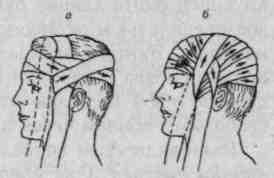 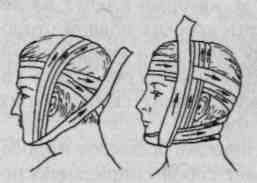 а) б)Рис. 8. Повязка на голову в виде «уздечки» (а) и в виде «чепца» (б)Повязки в виде «чепца» накладывают на волосистую часть головы (рис. 8, б). Отрезают бинт длиной 0,5 м, кладут его на темя и концы спускают вниз впереди ушных раковин. Делают 2–3 фиксирующих хода вокруг головы. Далее, натягивая вниз и несколько в стороны концы завязок, оборачивают бинт вокруг них справа и слева попеременно и ведут его через затылочную, лобную и теменную части головы. Концы завязок закрепляют узлом под подбородком.Повязку на глаз (рис. 9, а) начинают с закрепляющих ходов против часовой стрелки вокруг головы, далее через затылок бинт ведут под правым ухом на правый глаз. Затем ходы чередуют: один – через глаз, другой – вокруг головы. При наложении повязки на левый глаз закрепляющие ходы вокруг головы делают по часовой стрелке, далее – через затылок под левое ухо и на левый глаз. При наложении повязки на оба глаза после закрепляющих ходов чередуют ходы через затылок на правый глаз, а затем на левый.Пращевидная повязка на нос, губы, подбородок, лицо (рис. 9, б, в, г). На рану накладывают стерильную салфетку, затем неразрезанную часть повязки, концы которой перекрещивают и завязывают сзади.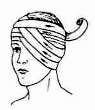 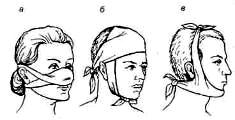 а) б) в) г)Рис. 9. Повязка на глаз (а), пращевидная повязка на нос (б),на лоб (в) на подбородок (г)Бинтовые повязки грудной клетки и живота.Спиральная повязка на грудь начинается с 2–3 круговых ходов, а затем ходы бинта идут спирально, прикрывая каждый предыдущий ход на две трети (рис. 10, а). Спиральную повязку в различных сочетаниях применяют при ранениях груди, живота, конечностей, пальцев, кисти. При наложении спиральной повязки на грудь разматывают конец бинта длиной около 1 м, который кладут на левое предплечье и оставляют висеть косо на правой стороне груди. Бинтом, начиная снизу со спины, спиральными ходами справа налево бинтуют грудную клетку, далее ходом из левой подмышечной впадины бинт связывают со свободным концом через правое плечо.Разновидностью спиральной повязки является колосовидная повязка. Она представляет собой спиральную повязку с перегибами. Ее накладывают на бедро, на большой палец.Крестообразная, или восьмиобразная, повязка (рис. 10, б) удобна при бинтовании суставов, затылка, шеи, кисти, груди. При проникающих ранениях груди может развиться пневмоторакс, поэтому нужно как можно раньше прекратить доступ воздуха в плевральную полость. Для этого накладывают ватно-марлевую подушечку из перевязочного пакета, салфетки или несколько слоев чистой ткани в виде небольших квадратов. Поверх них накладывают непроницаемый для воздуха материал: клеенку, полиэтиленовый пакет, лейкопластырь. Края воздухонепроницаемого материала должны выходить за края ватно-марлевой подушечки или салфеток, накрывающих рану. Герметизирующий материал укрепляют бинтовой повязкой.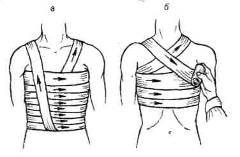 а) б)Рис. 10. Повязка на грудь:а – спиральная; 6 – крестообразнаяБинтовые повязки верхних и нижних конечностей.При перевязке конечностей следует придерживаться правила – первые ходы должны быть наложены на нижнюю часть конечности; в дальнейшем забинтовывание ведется по направлению вверх. Такой способ перевязки позволяет избежать накопления венозной крови в свободных, незабинтованных отделах конечностей.На плечевой и бедренный суставы обычно накладывается колосовидная повязка. Первые ходы обычно накладываются на плечо или же на бедро. Далее колосовидными ходами бинтуют по направлению к суставу. В области сустава при помощи круговых ходов переходят при забинтовывании плечевого сустава на грудную клетку, при забинтовывании бедренного сустава – на живот. Эти повязки заканчивают при перевязке плечевого сустава – на груди, при перевязке бедренного сустава – на животе.На плечо, предплечье, бедро и голень накладываются спиралевидные или же более прочные колосовидные повязки.Области локтевого и коленного суставов забинтовываются восьмерками (рис. 11, а), причем бинтовые ходы должны перекрещиваться в суставных ямках, а именно на локте - в локтевой ямке, на колене – в коленной ямке.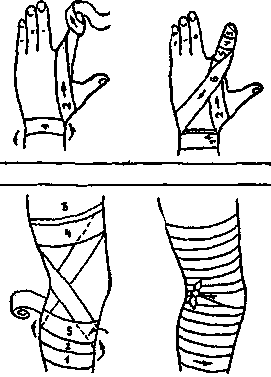 а) б)Рис. 11. Наложение бинтовых повязок на палец и колено(начало и конец бинтования)На пальцы накладываются так называемые «наперстковидные» повязки (рис. 11, б). Их начинают путем наложения сложенного в несколько раз тела бинта на палец; затем повязку укрепляют на пальце при помощи дальнейших ходов. Палец можно перевязать также по способу нормальной спиралевидной повязки, используя узкий бинт. Приперевязки всех пальцев руки накладывают так называемую «перчатку». При перевязке пальцев руки вспомогательные ходы накладываются всегда с тыльной, а не с ладонной поверхности кисти руки. Ладонь должна быть свободной, за исключением случаев ранения самой ладони.Пластырные повязки удобно и быстро использовать при небольших ранах, ссадинах. Стерильную салфетку накладывают на рану и закрепляют ее полосками лейкопластыря.ПОРЯДОК ВЫПОЛНЕНИЯ РАБОТЫ И ФОРМА ОТЧЕТНОСТИ: 1.Наложение повязок при ожогах различных областей тела.КОНТРОЛЬНЫЕ  ВОПРОСЫ:Как обеспечить восстановление проходимости дыхательных путей пострадавшего при подготовке его к проведению сердечно-легочной реанимации?Как оказывается первая помощь при переломах конечностей, если отсутствуют транспортные шины и подручные средства для их изготовления?Каким образом проводится сердечно-легочная реанимация пострадавшего?Что необходимо сделать для извлечения инородного тела, попавшего в дыхательные пути пострадавшего?В каких случаях следует начинать сердечно-легочную реанимацию пострадавшего?Литература:Правила дорожного движения РФ. Москва, 2018 г. – 63 с.Громоковский Г.Б. и др. Экзаменационные билеты для приема теоретических экзаменов на право управления транспортными средствами категорий А и В, С и Д. (в новой редакции) с комментариями. – М.: Рецепт-Холдинг, 2018 г. – 224 с.Дополнительные источники:Николенко В.Н. Первая доврачебная медицинская помощь. – М.: Академия, 2008 г. – 160 с.Смагин А.В. Правовые основы  деятельности  водителя.-М.: Издательский центр «Академия»,2008.-112с.Коноплянко В.И. и др. Основы  управления  автомобилем  и  безопасность  движения.-М.:ДОСААФ,1989.-224с.ПК 1.Управлять автомобилями категорий «В» и «С».ПК 2.Выполнять работы по транспортировке грузов и перевозке пассажиров.ПК 3.Осуществлять техническое обслуживание транспортных средств в пути следования.ПК 4.Устранять мелкие неисправности, возникающие во время эксплуатации транспортных средств.ПК.5Работать с документацией установленной формыПК.6Проводить первоочередные мероприятия на месте дорожно- транспортного происшествия.Предупреждающие знаки 1.1, 1.2, 1.5 - 1.33 вне населенных пунктов устанавливаются на расстоянии 150 - 300 м, в населенных пунктах на расстоянии 50 - 100 м до начала опасного участка. При необходимости знаки могут устанавливаться и на ином расстоянии, которое в этом случае указывается на табличке 8.1.1. 
Знаки 1.13 и 1.14 могут устанавливаться без таблички 8.1.1 непосредственно перед началом спуска или подъема, если спуски и подъемы следуют друг за другом. 
Знак 1.25 при проведении краткосрочных работ на проезжей части может устанавливаться без таблички 8.1.1 на расстоянии 10 - 15 м до места проведения работ. 
Знак 1.32 применяется в качестве временного или в знаках с изменяемым изображением перед перекрестком, откуда возможен объезд участка дороги, на котором образовался затор. 
Вне населенных пунктов знаки 1.1, 1.2, 1.9, 1.10, 1.23 и 1.25 повторяются. Второй знак устанавливается на расстоянии не менее 50 м до начала опасного участка. Знаки 1.23 и 1.25 повторяются и в населенных пунктах непосредственно в начале опасного участка." 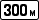 
2.1 Главная дорога

2.2 Конец главной дороги 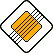 
2.3.1 "Пересечение со второстепенной дорогой"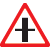 "Примыкание второстепенной дороги"
72.4 "Уступите дорогу"

2.5 "Движение без остановки запрещено"

2.6 "Преимущество встречного движения"
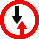 
2.7 "Преимущество перед встречным движением"

2.5 "Движение без остановки запрещено"
Запрещается движение без остановки перед стоп-линией, а если ее нет - перед краем пересекаемой проезжей части. Водитель должен уступить дорогу транспортным средствам, движущимся по пересекаемой, а при наличии таблички 8.13 - по главной дороге. Знак 2.5 может быть установлен перед железнодорожным переездом или карантинным постом. В этих случаях водитель должен остановиться перед стоп-линией, а при ее отсутствии - перед знаком. 
2.6 "Преимущество встречного движения"
Запрещается въезд на узкий участок дороги, если это может затруднить встречное движение. Водитель должен уступить дорогу встречным транспортным средствам, находящимся на узком участке или противоположном подъезде к нему.Запрещающие знаки вводят или отменяют определенные ограничения движения. 
3.4 "Движение грузовых автомобилей запрещено"
Запрещается движение грузовых автомобилей и составов транспортных средств с разрешенной максимальной массой более 3,5 т (если на знаке не указана масса) или с разрешенной максимальной массой более указанной на знаке, а также тракторов и самоходных машин. Знак 3.4 не запрещает движение грузовых автомобилей с наклонной белой полосой на бортах или предназначенных для перевозки людей. 
3.20 "Обгон запрещен"
Запрещается обгон всех транспортных средств, кроме тихоходных транспортных средств, гужевых повозок, мопедов и двухколесных мотоциклов без коляски.
3.22 "Обгон грузовым автомобилям запрещен"
Запрещается грузовым автомобилям с разрешенной максимальной массой более 3,5 т обгон всех транспортных средств. Знаки особых предписаний вводят или отменяют определенные режимы движения. 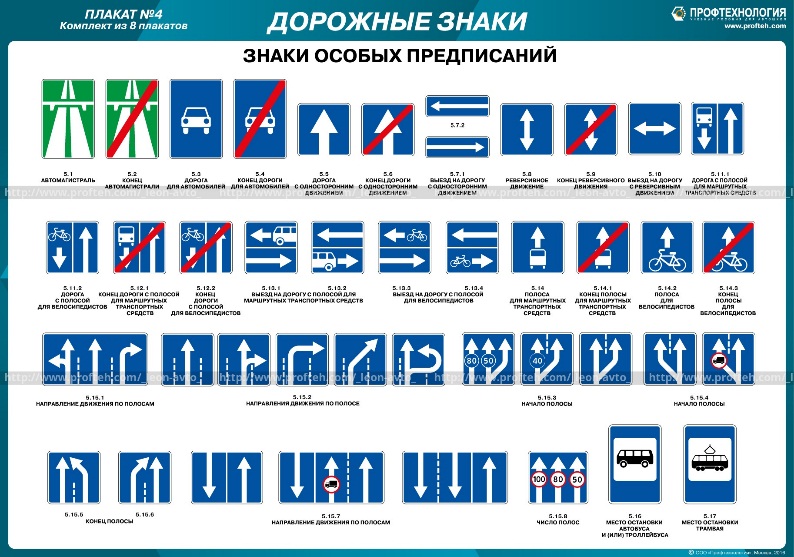 Знаки 5.15.1 и 5.15.2        , разрешающие поворот налево из крайней левой полосы, разрешают и разворот из этой полосы. 
Действие знаков 5.15.1 и 5.15.2 не распространяется на маршрутные транспортные средства. 
Действие знаков 5.15.1 и 5.15.2, установленных перед перекрестком, распространяется на весь перекресток, если другие знаки 5.15.1 и 5.15.2, установленные на нем, не дают иных указаний.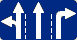 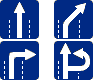 Знаки особых предписаний вводят или отменяют определенные режимы движения. Знаки 5.15.1 и 5.15.2        , разрешающие поворот налево из крайней левой полосы, разрешают и разворот из этой полосы. 
Действие знаков 5.15.1 и 5.15.2 не распространяется на маршрутные транспортные средства. 
Действие знаков 5.15.1 и 5.15.2, установленных перед перекрестком, распространяется на весь перекресток, если другие знаки 5.15.1 и 5.15.2, установленные на нем, не дают иных указаний.Знаки особых предписаний вводят или отменяют определенные режимы движения. Знаки 5.15.1 и 5.15.2        , разрешающие поворот налево из крайней левой полосы, разрешают и разворот из этой полосы. 
Действие знаков 5.15.1 и 5.15.2 не распространяется на маршрутные транспортные средства. 
Действие знаков 5.15.1 и 5.15.2, установленных перед перекрестком, распространяется на весь перекресток, если другие знаки 5.15.1 и 5.15.2, установленные на нем, не дают иных указаний.
5.19.1 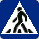 
5.19.2 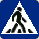 
5.19.2 "Пешеходный переход"
"Пешеходный переход"
"Пешеходный переход"

5.20 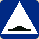 
5.20 
5.20 "Искуcственная неровность"
"Искуcственная неровность"
"Искуcственная неровность"

5.21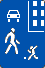 
5.22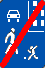 
5.22"Жилая зона"
"Конец жилой зоны""Конец жилой зоны""Начало населенного пункта"
"Начало населенного пункта". Начало населенного пункта, в котором действуют требования Правил дорожного движения Российской Федерации, устанавливающие порядок движения в населенных пунктах. "Конец населенного пункта"
"Конец населенного пункта". Место, с которого на данной дороге утрачивают силу требования Правил дорожного движения Российской Федерации, устанавливающие порядок движения в населенных пунктах. "Конец населенного пункта"
"Конец населенного пункта". Место, с которого на данной дороге утрачивают силу требования Правил дорожного движения Российской Федерации, устанавливающие порядок движения в населенных пунктах. 
5.25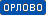 
5.26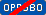 
5.26"Начало населенного пункта"
Начало населенного пункта, в котором на данной дороге не действуют требования Правил дорожного движения Российской Федерации, устанавливающие порядок движения в населенных пунктах. "Конец населенного пункта"
Конец населенного пункта, обозначенного знаком 5.25. "Конец населенного пункта"
Конец населенного пункта, обозначенного знаком 5.25. ПОРЯДОК ВЫПОЛНЕНИЯ РАБОТЫ И ФОРМА ОТЧЕТНОСТИ:1. Повторить текст на стр.37-39, ПДД РФ.2. Решение задач по изучаемой теме.  КОНТРОЛЬНЫЕ  ВОПРОСЫ:1.Каким транспортным  средствам  разрешено движение подороге, обозначенной знаком 5.3?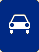 2.Какой манёвр запрещён на дороге, обозначенной знаком 5.5?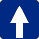 3.В каких направлениях разрешено движение на перекрёстке, перед которым установлены знаки 5.7.1 или 5.7.2?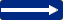 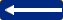 4.Каким транспортным средствам разрешено движение по полосе, обозначенной знаком 5.14?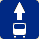 5.Разрешают   ли  знаки5.13.1 и 5.13.2      выполнить разворот?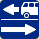 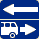 6.Каковы различия знаков 5.23.1   и 5.25?7.Чем отличается дорога, обозначенная знаком 5.1 от других дорог?ПОРЯДОК ВЫПОЛНЕНИЯ РАБОТЫ И ФОРМА ОТЧЕТНОСТИ:1. Повторить текст на стр.37-39, ПДД РФ.2. Решение задач по изучаемой теме.  КОНТРОЛЬНЫЕ  ВОПРОСЫ:1.Каким транспортным  средствам  разрешено движение подороге, обозначенной знаком 5.3?2.Какой манёвр запрещён на дороге, обозначенной знаком 5.5?3.В каких направлениях разрешено движение на перекрёстке, перед которым установлены знаки 5.7.1 или 5.7.2?4.Каким транспортным средствам разрешено движение по полосе, обозначенной знаком 5.14?5.Разрешают   ли  знаки5.13.1 и 5.13.2      выполнить разворот?6.Каковы различия знаков 5.23.1   и 5.25?7.Чем отличается дорога, обозначенная знаком 5.1 от других дорог?ПК 1.Управлять автомобилями категорий «В» и «С».ПК 2.Выполнять работы по транспортировке грузов и перевозке пассажиров.ПК 3.Осуществлять техническое обслуживание транспортных средств в пути следования.ПК 4.Устранять мелкие неисправности, возникающие во время эксплуатации транспортных средств.ПК.5Работать с документацией установленной формыПК.6Проводить первоочередные мероприятия на месте дорожно- транспортного происшествия.Информационные знаки информируют о расположении населенных пунктов и других объектов, а также об установленных или о рекомендуемых режимах движения.   "Аварийный выход"                         "Направление движения к аварийному выходу"На знаках 6.9.1   ,  6.9.2, 6.10.1            и 6.10.2 , установленных вне населенного пункта, зеленый или синий фон означает, что движение к указанному населенному пункту или объекту будет осуществляться соответственно по автомагистрали или другой дороге. На знаках 6.9.1, 6.9.2, 6.10.1 и 6.10.2, установленных в населенном пункте, вставки с фоном зеленого или синего цвета означают, что движение к указанному населенному пункту или объекту после выезда из данного населенного пункта будет осуществляться соответственно по автомагистрали или другой дороге; белый фон знака означает, что указанный объект находится в данном населенном пункте.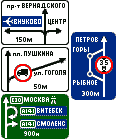 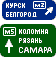 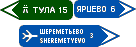 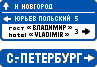 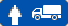 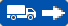 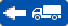 6.15.16.15.2  6.15.3" Направление движения для грузовых автомобилей"  Рекомендуемое направление движения для грузовых автомобилей, тракторов и самоходных машин, если на перекрестке их движение в одном из направлений запрещено.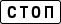   6.16  "Стоп-линия" Место остановки транспортных средств при запрещающем сигнале светофора (регулировщика) .Для  изучения назначения, названия и мест установки знаков сервиса используем  ПДД  РФ ( Приложение 1) стр.41.7. Знаки сервисаЗнаки сервиса информируют о расположении соответствующих объектов.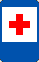 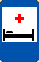 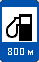 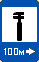 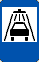 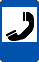 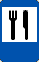 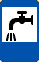 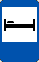 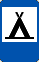 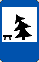 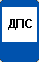  7.17.27.3 7.4 7.5 7.67.7 7.8 7.9 7.10 7.11 7.12 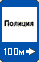 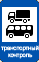 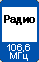 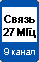 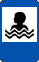 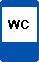 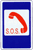 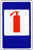 7.13 7.14	7.15 7.16     7.17   7.18    7.19    7.207.10 «Кемпинг»Место отдыха водителей, путешествующих с прицепами, оборудованными для проживания.ПОРЯДОК ВЫПОЛНЕНИЯ РАБОТЫ И ФОРМА ОТЧЕТНОСТИ:1. Повторить текст на стр.39-41, ПДД РФ.2. Решение задач по изучаемой теме.КОНТРОЛЬНЫЕ  ВОПРОСЫ:1. С какой скоростью разрешено движение в зоне действия знака 6.2?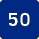 2. Какой манёвр запрещают знаки 6.3.1  и 6.3.2  ?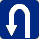 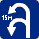 3. Что разрешает знак 6.4?4.  Разрешено ли движение: прямо- при установке знака 6.8.1?;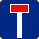 направо- при установке знака 6.8.2?     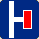                                                  налево- при установке знака 6.8.3?     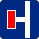 5. В каких направлениях разрешено движение при установке знаков   6.15.1     6.15.2       6.15.3 ?6. По какой проезжей части дороги можно продолжить дальнейшее движение?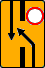 7. Для чего служат знаки сервиса?8. Каковы отличительные признаки знаков сервиса?9. На каком расстоянии до объекта устанавливают знаки сервиса?10. Какой объект обозначают знаком 7.10?11. Могут ли под знаками сервиса устанавливать таблички?( если «да», то приведите пример).12. Что означает цифра на знаках 7.3,7.4,7.13 ?13. Кому водитель обязан передавать документы для проверки при установке знака 7.14 ?ПК1.Управлять автомобилями категорий «В» и «С».ПК2.Выполнять работы по транспортировке грузов и перевозке пассажиров.ПК3.Осуществлять техническое обслуживание транспортных средств в пути следования.ПК4.Устранять мелкие неисправности, возникающие во время эксплуатации транспортных средств.ПК5Работать с документацией установленной формыПК6Проводить первоочередные мероприятия на месте дорожно- транспортного происшествия.
8.1.1 
8.1.2 
8.1.3 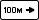 
8.1.4 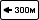 
8.2.1 
8.2.2 
8.2.3 
8.2.4 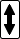 
8.2.5 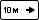 
8.2.6 
8.3.1 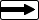 
8.3.2 
8.3.3 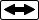 
8.4.1 
8.4.2 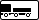 
8.4.3 
8.4.4 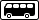 
8.4.5 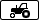 
8.4.6 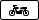 
8.4.7 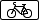 
8.4.8 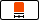 
8.5.1 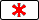 
8.5.1 
8.5.1 
8.5.2 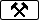 
8.5.2 
8.5.2 
8.5.3 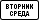 
8.5.3 
8.5.4 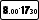 
8.5.4 
8.5.4 
8.5.5 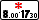 
8.5.5 
8.5.6 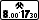 
8.5.6 
8.5.7 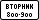 "Субботние, воскресные и праздничные   дни""Субботние, воскресные и праздничные   дни""Субботние, воскресные и праздничные   дни""Рабочие   дни""Рабочие   дни""Рабочие   дни""Дни     недели""Дни     недели""Время действия"
8.5.4 - Указывает время суток, в течение которого действует знак.
8.5.5-8.5.7 - Указывают дни недели и время суток, в течение которых действует знак. "Время действия"
8.5.4 - Указывает время суток, в течение которого действует знак.
8.5.5-8.5.7 - Указывают дни недели и время суток, в течение которых действует знак. "Время действия"
8.5.4 - Указывает время суток, в течение которого действует знак.
8.5.5-8.5.7 - Указывают дни недели и время суток, в течение которых действует знак. "Время действия"
8.5.4 - Указывает время суток, в течение которого действует знак.
8.5.5-8.5.7 - Указывают дни недели и время суток, в течение которых действует знак. "Время действия"
8.5.4 - Указывает время суток, в течение которого действует знак.
8.5.5-8.5.7 - Указывают дни недели и время суток, в течение которых действует знак. "Время действия"
8.5.4 - Указывает время суток, в течение которого действует знак.
8.5.5-8.5.7 - Указывают дни недели и время суток, в течение которых действует знак. "Время действия"
8.5.4 - Указывает время суток, в течение которого действует знак.
8.5.5-8.5.7 - Указывают дни недели и время суток, в течение которых действует знак. "Время действия"
8.5.4 - Указывает время суток, в течение которого действует знак.
8.5.5-8.5.7 - Указывают дни недели и время суток, в течение которых действует знак. 
8.6.1 
8.6.2 
8.6.2 
8.6.3 
8.6.4 
8.6.4 
8.6.5 
8.6.5 
8.6.6 
8.6.7 
8.6.7 
8.6.8 
8.6.8 
8.6.9 
8.7 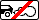 
8.8 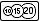 
8.9 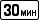 
8.9 
8.9 
8.9 
8.10 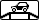 
8.10 
8.10 "Ограничение продолжительности стоянки" 
Указывает максимальную продолжительность пребывания транспортного средства на стоянке, обозначенной знаком 6.4. "Ограничение продолжительности стоянки" 
Указывает максимальную продолжительность пребывания транспортного средства на стоянке, обозначенной знаком 6.4. "Ограничение продолжительности стоянки" 
Указывает максимальную продолжительность пребывания транспортного средства на стоянке, обозначенной знаком 6.4. "Ограничение продолжительности стоянки" 
Указывает максимальную продолжительность пребывания транспортного средства на стоянке, обозначенной знаком 6.4. "Место для осмотра автомобилей" 
Указывает, что на площадке, обозначенной знаком 6.4 или 7.11, имеется эстакада или смотровая канава. "Место для осмотра автомобилей" 
Указывает, что на площадке, обозначенной знаком 6.4 или 7.11, имеется эстакада или смотровая канава. "Место для осмотра автомобилей" 
Указывает, что на площадке, обозначенной знаком 6.4 или 7.11, имеется эстакада или смотровая канава. 
8.11 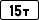 
8.11 
8.11 
8.11 
8.12 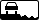 
8.12 
8.12 "Ограничение разрешенной максимальной массы" 
Указывает, что действие знака распространяется только на транспортные средства с разрешенной максимальной массой более указанной на табличке.указанной на табличке."Ограничение разрешенной максимальной массы" 
Указывает, что действие знака распространяется только на транспортные средства с разрешенной максимальной массой более указанной на табличке.указанной на табличке."Ограничение разрешенной максимальной массы" 
Указывает, что действие знака распространяется только на транспортные средства с разрешенной максимальной массой более указанной на табличке.указанной на табличке."Ограничение разрешенной максимальной массы" 
Указывает, что действие знака распространяется только на транспортные средства с разрешенной максимальной массой более указанной на табличке.указанной на табличке."Опасная обочина" 
Предупреждает, что съезд на обочину опасен в связи с проведением на ней ремонтных работ. Применяется со знаком 1.25. "Опасная обочина" 
Предупреждает, что съезд на обочину опасен в связи с проведением на ней ремонтных работ. Применяется со знаком 1.25. "Опасная обочина" 
Предупреждает, что съезд на обочину опасен в связи с проведением на ней ремонтных работ. Применяется со знаком 1.25. 
8.17 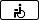 
8.17 
8.17 
8.17 
8.18 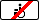 
8.18 
8.18 "Инвалиды" 
Указывает, что действие знака 6.4 распространяется только на мотоколяски и автомобили, на которых установлены опознавательные знаки "Инвалид". "Инвалиды" 
Указывает, что действие знака 6.4 распространяется только на мотоколяски и автомобили, на которых установлены опознавательные знаки "Инвалид". "Инвалиды" 
Указывает, что действие знака 6.4 распространяется только на мотоколяски и автомобили, на которых установлены опознавательные знаки "Инвалид". "Инвалиды" 
Указывает, что действие знака 6.4 распространяется только на мотоколяски и автомобили, на которых установлены опознавательные знаки "Инвалид". "Кроме инвалидов" 
Указывает, что действие знаков не распространяется на мотоколяски и автомобили, на которых установлены опознавательные знаки "Инвалид". "Кроме инвалидов" 
Указывает, что действие знаков не распространяется на мотоколяски и автомобили, на которых установлены опознавательные знаки "Инвалид". "Кроме инвалидов" 
Указывает, что действие знаков не распространяется на мотоколяски и автомобили, на которых установлены опознавательные знаки "Инвалид". 
8.19 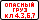 
8.19 
8.19 "Класс опасного груза"
Указывает номер класса (классов) опасных грузов по ГОСТ 19433-88. "Класс опасного груза"
Указывает номер класса (классов) опасных грузов по ГОСТ 19433-88. "Класс опасного груза"
Указывает номер класса (классов) опасных грузов по ГОСТ 19433-88. " Тип тележки транспортного средства"
Применяются со знаком 3.12. Указывают число сближенных осей транспортного средства, для каждой из которых указанная на знаке масса является предельно допустимой ." Тип тележки транспортного средства"
Применяются со знаком 3.12. Указывают число сближенных осей транспортного средства, для каждой из которых указанная на знаке масса является предельно допустимой ." Вид маршрутного транспортного средства "
Применяются со знаком 6.4. Обозначают место стоянки транспортных средств у станций метро, остановок автобуса (троллейбуса) или трамвая, где возможна пересадка на соответствующий вид транспорта ." Вид маршрутного транспортного средства "
Применяются со знаком 6.4. Обозначают место стоянки транспортных средств у станций метро, остановок автобуса (троллейбуса) или трамвая, где возможна пересадка на соответствующий вид транспорта ." Вид маршрутного транспортного средства "
Применяются со знаком 6.4. Обозначают место стоянки транспортных средств у станций метро, остановок автобуса (троллейбуса) или трамвая, где возможна пересадка на соответствующий вид транспорта ." Препятствие "
Обозначают препятствие и направление его объезда. Применяются со знаками 4.2.1 - 4.2.3 .
" Препятствие "
Обозначают препятствие и направление его объезда. Применяются со знаками 4.2.1 - 4.2.3 .
" Препятствие "
Обозначают препятствие и направление его объезда. Применяются со знаками 4.2.1 - 4.2.3 .
" Препятствие "
Обозначают препятствие и направление его объезда. Применяются со знаками 4.2.1 - 4.2.3 .
" Препятствие "
Обозначают препятствие и направление его объезда. Применяются со знаками 4.2.1 - 4.2.3 .
"Фотовидеофиксация". 
Применяется со знаками 1.1, 1.2, 1.8, 1.22, 3.1 - 3.73.18.1, 3.18.2, 3.19, 3.20, 3.22, 3.24, 3.27 - 3.30, 5.14, 5.21, 5.27 и 5.31, а также со светофорами. Указывает, что в зоне действия дорожного знака либо на данном участке дороги может осуществляться фиксация административных правонарушений работающими в автоматическом режиме специальными техническими средствами, имеющими функции фото-, киносъемки и видеозаписи, или средствами фото-, киносъемки и видеозаписи.
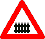 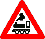 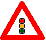 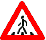 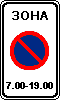 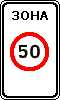 "Фотовидеофиксация". 
Применяется со знаками 1.1, 1.2, 1.8, 1.22, 3.1 - 3.73.18.1, 3.18.2, 3.19, 3.20, 3.22, 3.24, 3.27 - 3.30, 5.14, 5.21, 5.27 и 5.31, а также со светофорами. Указывает, что в зоне действия дорожного знака либо на данном участке дороги может осуществляться фиксация административных правонарушений работающими в автоматическом режиме специальными техническими средствами, имеющими функции фото-, киносъемки и видеозаписи, или средствами фото-, киносъемки и видеозаписи.
"Фотовидеофиксация". 
Применяется со знаками 1.1, 1.2, 1.8, 1.22, 3.1 - 3.73.18.1, 3.18.2, 3.19, 3.20, 3.22, 3.24, 3.27 - 3.30, 5.14, 5.21, 5.27 и 5.31, а также со светофорами. Указывает, что в зоне действия дорожного знака либо на данном участке дороги может осуществляться фиксация административных правонарушений работающими в автоматическом режиме специальными техническими средствами, имеющими функции фото-, киносъемки и видеозаписи, или средствами фото-, киносъемки и видеозаписи.
"Фотовидеофиксация". 
Применяется со знаками 1.1, 1.2, 1.8, 1.22, 3.1 - 3.73.18.1, 3.18.2, 3.19, 3.20, 3.22, 3.24, 3.27 - 3.30, 5.14, 5.21, 5.27 и 5.31, а также со светофорами. Указывает, что в зоне действия дорожного знака либо на данном участке дороги может осуществляться фиксация административных правонарушений работающими в автоматическом режиме специальными техническими средствами, имеющими функции фото-, киносъемки и видеозаписи, или средствами фото-, киносъемки и видеозаписи.
"Фотовидеофиксация". 
Применяется со знаками 1.1, 1.2, 1.8, 1.22, 3.1 - 3.73.18.1, 3.18.2, 3.19, 3.20, 3.22, 3.24, 3.27 - 3.30, 5.14, 5.21, 5.27 и 5.31, а также со светофорами. Указывает, что в зоне действия дорожного знака либо на данном участке дороги может осуществляться фиксация административных правонарушений работающими в автоматическом режиме специальными техническими средствами, имеющими функции фото-, киносъемки и видеозаписи, или средствами фото-, киносъемки и видеозаписи.
Таблички размещаются непосредственно под знаком, с которым они применены. Таблички 8.2.2 8.2.3- 8.2.4, 8.13 при расположении знаков над проезжей частью, обочиной или тротуаром размещаются сбоку от знака. В случаях когда значения временных дорожных знаков (на переносной стойке) и стационарных знаков противоречат друг другу, водители должны руководствоваться временными знаками.Таблички размещаются непосредственно под знаком, с которым они применены. Таблички 8.2.2 8.2.3- 8.2.4, 8.13 при расположении знаков над проезжей частью, обочиной или тротуаром размещаются сбоку от знака. В случаях когда значения временных дорожных знаков (на переносной стойке) и стационарных знаков противоречат друг другу, водители должны руководствоваться временными знаками.Таблички размещаются непосредственно под знаком, с которым они применены. Таблички 8.2.2 8.2.3- 8.2.4, 8.13 при расположении знаков над проезжей частью, обочиной или тротуаром размещаются сбоку от знака. В случаях когда значения временных дорожных знаков (на переносной стойке) и стационарных знаков противоречат друг другу, водители должны руководствоваться временными знаками.Таблички размещаются непосредственно под знаком, с которым они применены. Таблички 8.2.2 8.2.3- 8.2.4, 8.13 при расположении знаков над проезжей частью, обочиной или тротуаром размещаются сбоку от знака. В случаях когда значения временных дорожных знаков (на переносной стойке) и стационарных знаков противоречат друг другу, водители должны руководствоваться временными знаками.Таблички размещаются непосредственно под знаком, с которым они применены. Таблички 8.2.2 8.2.3- 8.2.4, 8.13 при расположении знаков над проезжей частью, обочиной или тротуаром размещаются сбоку от знака. В случаях когда значения временных дорожных знаков (на переносной стойке) и стационарных знаков противоречат друг другу, водители должны руководствоваться временными знаками.Примечание. Знаки по ГОСТу 10807-78, находящиеся в эксплуатации, действуют до их замены в установленном порядке на знаки по ГОСТу Р 52290-2004.Примечание. Знаки по ГОСТу 10807-78, находящиеся в эксплуатации, действуют до их замены в установленном порядке на знаки по ГОСТу Р 52290-2004.Примечание. Знаки по ГОСТу 10807-78, находящиеся в эксплуатации, действуют до их замены в установленном порядке на знаки по ГОСТу Р 52290-2004.Примечание. Знаки по ГОСТу 10807-78, находящиеся в эксплуатации, действуют до их замены в установленном порядке на знаки по ГОСТу Р 52290-2004.Примечание. Знаки по ГОСТу 10807-78, находящиеся в эксплуатации, действуют до их замены в установленном порядке на знаки по ГОСТу Р 52290-2004.ПК 1.Управлять автомобилями категорий «В» и «С».ПК 2.Выполнять работы по транспортировке грузов и перевозке пассажиров.ПК 3.Осуществлять техническое обслуживание транспортных средств в пути следования.ПК 4.Устранять мелкие неисправности, возникающие во время эксплуатации транспортных средств.ПК.5Работать с документацией установленной формыПК.6Проводить первоочередные мероприятия на месте дорожно- транспортного происшествия.1.5- разделяет транспортные потоки противоположных направлений на дорогах, имеющих две или три полосы; обозначает границы полос движения при наличии двух и более полос, предназначенных для движения в одном направлении; 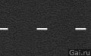 1.6  (линия приближения - прерывистая линия, у которой длина штрихов в 3 раза превышает промежутки между ними) - предупреждает о приближении к разметке 1.1 или 1.11, которая разделяет транспортные потоки противоположных или попутных направлений; 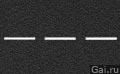 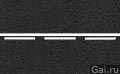 1.7 (прерывистая линия с короткими штрихами и равными им промежутками) - обозначает полосы движения в пределах перекрестка; 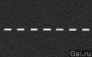 1.8  (широкая прерывистая линия) - обозначает границу между полосой разгона или торможения и основной полосой проезжей части (на перекрестках, пересечениях дорог на разных уровнях, в зоне автобусных остановок и тому подобное); 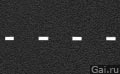 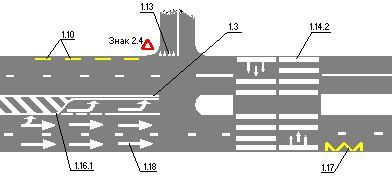 1.9 - обозначает границы полос движения, на которых осуществляется реверсивное регулирование; разделяет транспортные потоки противоположных направлений (при выключенных реверсивных светофорах) на дорогах, где осуществляется реверсивное регулирование; 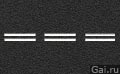 1.10 - обозначает места, где запрещена стоянка. Применяется самостоятельно или в сочетании со знаком 3.28 и наносится у края проезжей части или по верху бордюра; 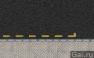 1.11 - разделяет транспортные потоки противоположных или попутных направлений на участках дорог, где перестроение разрешено только из одной полосы; обозначает места, предназначенные для разворота, въезда и выезда со стояночных площадок и тому подобного, где движение разрешено только в одну сторону;1.12  (стоп-линия) - указывает место, где водитель должен остановиться при наличии знака 2.5 или при запрещающем сигнале светофора (регулировщика); 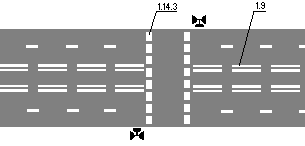 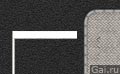 1.13 - указывает место, где водитель должен при необходимости остановиться уступая дорогу транспортным средствам, движущимся по пересекаемой дороге; 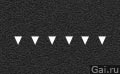 1.14.1, 1.14.2 ("зебра") - обозначает пешеходный переход; стрелы разметки 1.14.2 указывают направление движения пешеходов. 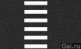 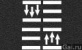 1.15 - обозначает место, где велосипедная дорожка пересекает проезжую часть; 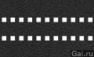 1.16.1, 1.16.2, 1.16.3 - обозначает направляющие островки в местах разделения или слияния транспортных потоков; 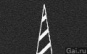 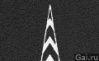 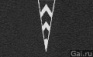 1.17 - обозначает остановки маршрутных транспортных средств и стоянки такси; 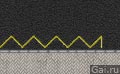 
1.18 - указывает разрешенные на перекрестке направления движения по полосам. Применяется самостоятельно или в сочетании со знаками 5.15.1, 5.15.2 ; 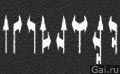 разметка с изображением тупика наносится для указания того, что поворот на ближайшую проезжую часть запрещен; разметка, разрешающая поворот налево из крайней левой полосы, разрешает и разворот; 1.19 - предупреждает о приближении к сужению проезжей части (участков, где уменьшается количество полос движения в данном направлении) или к линиям разметки 1.1 или 1.11, разделяющим транспортные потоки противоположных направлений. В первом случае разметка 1.19 может применяться в сочетании со знаками 1.20.1 - 1.20.3;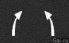 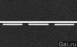 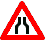 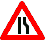 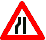 1.20 - предупреждает о приближении к разметке 1.13; 
1.21 (надпись "СТОП") - предупреждает о приближении к разметке 1.12, когда она применяется в сочетании со знаком 2.5; 
1.22 - указывает номер дороги (маршрута); 
1.23 - обозначает специальную полосу для маршрутных транспортных средств; 
1.24.1-1.24.4- дублирует соответствующие дорожные знаки и применяется совместно с ними; 
 Разметка 1.24.4 может применяться самостоятельно;
1.25 - обозначает искусственную неровность на проезжей части.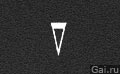 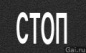 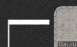 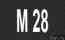 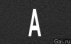 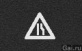 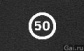 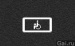 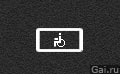 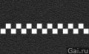 Линии 1.1, 1.2.1, 1.3 пересекать запрещается. 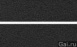 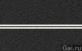 Линию 1.2.1 допускается пересекать для остановки транспортного средства на обочине и при выезде с нее в местах, где разрешена остановка или стоянка . Линии 1.2.2, 1.5, 1.6, 1.7, 1.8 пересекать разрешается с любой стороны. Линию 1.9 при отсутствии реверсивных светофоров или когда они отключены разрешается пересекать, если она расположена справа от водителя; при включенных реверсивных светофорах - с любой стороны, если она разделяет полосы, по которым движение разрешено в одном направлении. При отключении реверсивных светофоров водитель должен немедленно перестроиться вправо за линию разметки 1.9; Линию 1.9, разделяющую транспортные потоки противоположных направлений, при выключенных реверсивных светофорах пересекать запрещается. Линию 1.11 разрешается пересекать со стороны прерывистой, а также со стороны сплошной, но только при завершении обгона или объезда. В случаях когда значения дорожных знаков, в том числе временных (размещаемых на переносной опоре), и линий горизонтальной разметки противоречат друг другу либо разметка недостаточно различима, водители должны руководствоваться дорожными знаками.ПОРЯДОК ВЫПОЛНЕНИЯ РАБОТЫ И ФОРМА ОТЧЕТНОСТИ:1. Повторить текст  на стр.45 - 47.2. Решение  задач по изучаемой теме.  КОНТРОЛЬНЫЕ  ВОПРОСЫ:1.Каково назначение горизонтальной разметки?2.Что представляет собой горизонтальная разметка?3.Назовите виды горизонтальной разметки. Каким цветом наносится каждый вид?4.В каких случаях разрешено пересекать сплошную линию 1.2.1  ?5.В каком случае водителю разрешено выполнить остановку на участке дороги, обозначенной разметкой 1.17?6.В каких случаях водитель должен остановиться перед стоп-линией?7.Разрешено ли пересекать двойную сплошную линию разметки?8.В каком случае водителю разрешено пересекать линию разметки 1.11 и с какой стороны?Вертикальная разметка в виде сочетания черных и белых полос на дорожных сооружениях и элементах оборудования дорог показывает их габариты и служит средством зрительного ориентирования. 

2.1.1-2.1.3 - обозначает элементы дорожных сооружений (опор мостов, путепроводов, торцевых частей парапетов и тому подобного), когда эти элементы представляют опасность для движущихся транспортных средств; 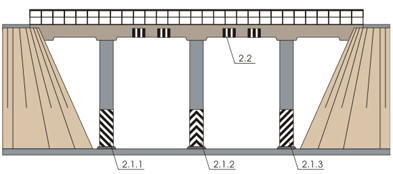 2.2 - обозначает нижний край пролетного строения тоннелей, мостов и путепроводов; 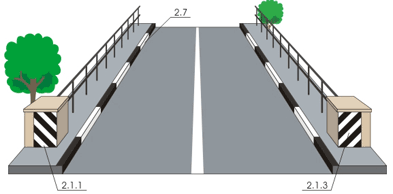 2.3 - обозначает круглые тумбы, установленные на разделительных полосах или островках безопасности; 2.4 - обозначает направляющие столбики, надолбы, опоры ограждений и тому подобное; 2.5 - обозначает боковые поверхности ограждений дорог на закруглениях малого радиуса, крутых спусках, других опасных участках; 2.6 - обозначает боковые поверхности ограждений дорог на других участках; 2.7 - обозначает бордюры на опасных участках и возвышающиеся островки безопасности.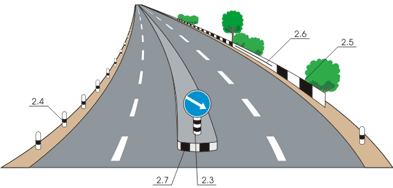 Наименование ТС                Виды  оборудования                Виды  оборудования                Виды  оборудованияПротивооткатные упоры(2шт.)Наименование ТСМедицинская аптечкаОгнетушительЗнак аварийной остановкиПротивооткатные упоры(2шт.)Автобус  с Р.М.М. не более 5тоннЛегковой и грузовой автомобиль с Р.М.М. не более 3,5тоннГрузовойавтомобиль с разрешенной максимальной массой свыше 3,5 т и автобус  с разрешенной максимальной массой свыше 5 тМотоцикл с боковым прицепомКолесный  трактор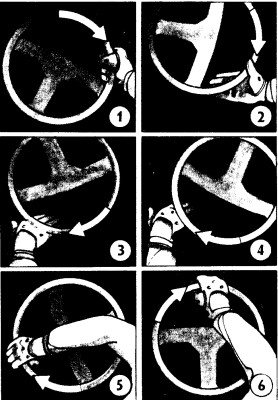 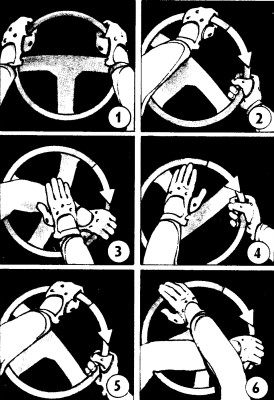 Рис. 1. Cкоростные действия одной рукой.Рис. 2. Скоростные действия двумя руками.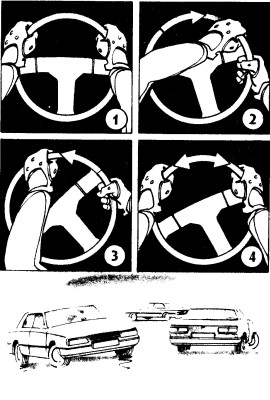 Рис. 3. Скоростные действия двумя руками.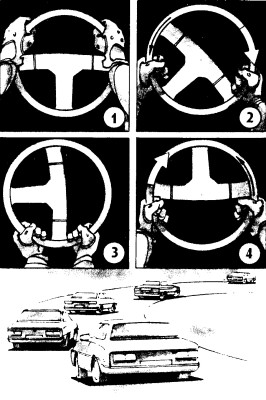 Рис. 4. Силовое руление.•педаль задела за коврик•в приводе акселератора зажаты или застряли некоторые детали•соскочила или сломалась возвратная пружина педали газа.•нарушена герметичность тормозного привода, появилась протечки тормозной жидкости•проверить работу тормозных механизмов, герметичность и крепление тормозных шлангов. В случае необходимости прокачать тормоза.•резьбовые соединения не затянуты или не зафиксированы установленным способом•неисправен усилитель рулевого управления (если он предусмотрен)•суммарный люфт руля превышает установленные нормы.•приподнять автомобиль домкратом, снять поврежденное колесо, заменив его запасным.Правила осмотра пострадавшего в ДТП